招标编号：5101012021000702021年成都市总工会在职职工万人免费技能提升培训服务采购项目招标文件成都市总工会四川国际招标有限责任公司共同编制二O二一年四月目    录第一章  投标邀请	3第二章  投标人须知	8第三章  投标文件格式	28第四章  投标人和投标产品的资格、资质性及其他类似效力要求	44第五章  投标人应当提供的资格、资质性及其他类似效力要求的相关证明材料	49第六章  招标项目技术、服务、商务及其他要求	52第七章  评标办法	79第八章 2021年成都市总工会在职职工万人免费技能提升培训项目合同	131第一章  投标邀请四川国际招标有限责任公司受成都市总工会委托，拟对2021年成都市总工会在职职工万人免费技能提升培训服务采购项目 进行国内公开招标，兹邀请符合本次招标要求的供应商参加投标。一、招标编号：510101202100070。二、招标项目：2021年成都市总工会在职职工万人免费技能提升培训服务采购项目。三、资金来源：财政性资金与非财政性资金，已落实。四、招标项目简介：本项目共19个包，采购成都市总工会2021年在职职工万人免费技能提升培训服务供应商每包件各1名。（具体详见招标文件第六章）。五、供应商参加本次政府采购活动，应当在提交投标文件前具备下列条件：（一）包件1-18适用1、满足《中华人民共和国政府采购法》第二十二条规定；2、根据采购项目提出的特殊条件：投标人应具有（以下4点任意满足1点即可）：人力资源社会保障行政部门或教育行政部门颁发的办学许可证【其培训的职业(或工种）范围为许可证上许可培训的职业（或工种）,并且其许可培训职业（工种）与所投包件中的工种相同或相似】；是政府相关部门批准设立的大专院校、职业院校；是政府相关部门（编委或编办）批准设立的教育培训机构或事业单位；是四川省安全生产培训协会授权的安全生产培训单位（其许可培训职业（工种）与所投包件中的工种相同或相似）。3、本项目的特定资格要求：本项目不允许联合体参加投标。4、按照规定购买了招标文件。（二）包件19适用1、满足《中华人民共和国政府采购法》第二十二条规定；2、根据采购项目提出的特殊条件：2.1依法取得公安厅颁发的保安培训许可证。3、本项目的特定资格要求：本项目不允许联合体参加投标。4、按照规定购买了招标文件。六、禁止参加本次采购活动的供应商根据《关于在政府采购活动中查询及使用信用记录有关问题的通知》（财库〔2016〕125号）的要求，采购人/采购代理机构将通过“信用中国”网站（www.creditchina.gov.cn）、“中国政府采购网”网站（www.ccgp.gov.cn）等渠道查询供应商在采购公告发布之日前的信用记录并保存信用记录结果网页截图，拒绝列入失信被执行人名单、重大税收违法案件当事人名单、政府采购严重违法失信行为记录名单中的供应商报名参加本项目的采购活动。七、招标文件获取时间、地点：招标文件自2021年4月16日至2021年4月23日每天上午9:00-12:00，下午13:00-17:00（北京时间）节假日除外在我司指定网站(http://sale.scbid.net)购买，具体购买流程详见该网站的“在线购买流程”。招标文件售后不退，投标资格不能转让。八、投标截止时间和开标时间：2021年5月6日10:30（北京时间）。投标文件必须在投标截止时间前送达开标地点。逾期送达或没有密封的投标文件不予接收。本次招标不接受邮寄的投标文件。（文件接收时间：2021年5月6日09:30-投标截止时间 ）九、开标地点：四川国际招标有限责任公司 开标厅（中国（四川）自由贸易试验区成都市高新区天府四街66号1号楼3楼 ）。十、本投标邀请在四川政府采购网上以公告形式发布。十一、供应商信用融资：1、根据《四川省财政厅关于推进四川省政府采购供应商信用融资工作的通知》（川财采〔2018〕123号）文件要求，为助力解决政府采购中标、成交供应商资金不足、融资难、融资贵的困难，促进供应商依法诚信参加政府采购活动，有融资需求的供应商可根据四川政府采购网公示的银行及其“政采贷”产品，自行选择符合自身情况的“政采贷”银行及其产品，凭中标（成交）通知书向银行提出贷款意向申请（具体内容详见招标文件附件“川财采〔2018〕123号”）。2、为有效缓解中小企业融资难、融资贵问题，成都市财政局、中国人民银行成都分行营业管理部制定了《成都市中小企业政府采购信用融资暂行办法》和《成都市级支持中小企业政府采购信用融资实施方案》，成都市范围内政府采购项目中标（成交）的中小微企业可向开展政府采购信用融资业务的银行提出融资申请（具体内容详见招标文件附件“成财采〔2019〕17号”）。十一、联系方式采 购 人：成都市总工会地    址：四川省成都市青羊区贝森路2号联 系 人：梁老师联系电话：028-87311250采购代理机构：四川国际招标有限责任公司地    址：中国（四川）自由贸易试验区成都市高新区天府四街66号2栋22层1号联 系 人：代女士联系电话：13111882553第二章  投标人须知一、投标人须知附表二、总  则1. 适用范围1.1 本招标文件仅适用于本次招标采购项目。2. 有关定义2.1 “采购人”系指依法进行政府采购的国家机关、事业单位、团体组织。本次招标的采购人是 成都市总工会。2.2 “采购代理机构” 系指根据采购人的委托依法办理招标事宜的采购机构。本次招标的采购代理机构是四川国际招标有限责任公司。2.3 “招标采购单位”系指“采购人”和“采购代理机构”的统称。2.4 “投标人”系指购买了招标文件拟参加投标和向采购人提供货物及相应服务的供应商。3. 合格的投标人合格的投标人应具备以下条件：（1）本招标文件规定的供应商资格条件；（2）遵守国家有关的法律、法规、规章和其他政策制度；（3）按照规定购买了招标文件（实质性要求）由代理机构提供供应商购买招标文件情况的相关证明材料，供应商不用提供证明材料。4. 投标费用（实质性要求）投标人参加投标的有关费用由投标人自行承担。5. 充分、公平竞争保障措施（实质性要求）5.1 利害关系供应商处理。单位负责人为同一人或者存在直接控股、管理关系的不同供应商不得参加同一合同项下的政府采购活动。采购项目实行资格预审的，单位负责人为同一人或者存在直接控股、管理关系的不同供应商可以参加资格预审，但只能由供应商确定其中一家符合条件的供应商参加后续的政府采购活动，否则，其投标文件作为无效处理。5.2 前期参与供应商处理。为采购项目提供整体设计、规范编制或者项目管理、监理、检测等服务的供应商，不得再参加该采购项目的其他采购活动。供应商为采购人、采购代理机构在确定采购需求、编制采购文件过程中提供咨询论证，其提供的咨询论证意见成为采购文件中规定的供应商资格条件、技术服务商务要求、评标因素和标准、政府采购合同等实质性内容条款的，视同为采购项目提供规范编制。5.3 利害关系代理人处理。2家以上的供应商不得在同一合同项下的采购项目中，同时委托同一个自然人、同一家庭的人员、同一单位的人员作为其代理人，否则，其投标文件作为无效处理。三、招标文件6．招标文件的构成招标文件是供应商准备投标文件和参加投标的依据，同时也是评标的重要依据，具有准法律文件性质。招标文件用以阐明招标项目所需的资质、技术、服务及报价等要求、招标投标程序、有关规定和注意事项以及合同主要条款等。本招标文件包括以下内容：（一）投标邀请；（二）投标人须知；（三）投标文件格式；（四）投标人和投标产品的资格、资质性及其他类似效力要求；（五）投标人应当提供的资格、资质性及其他类似效力要求的相关证明材料；（六）招标项目技术、商务及其他要求；（七）评标办法；（八）合同主要条款。7. 招标文件的澄清和修改7.1 招标采购单位可以依法对招标文件进行澄清或者修改。7.2 招标采购单位对已发出的招标文件进行澄清或者修改，应当以书面形式将澄清或者修改的内容通知所有购买了招标文件的供应商，同时在四川政府采购网上发布更正公告。该澄清或者修改的内容为招标文件的组成部分，澄清或者修改的内容可能影响投标文件、资格预审申请文件编制的，采购人或者采购代理机构发布公告并书面通知供应商的时间，应当在投标截止时间至少１５日前、提交资格预审申请文件截止时间至少３日前；不足上述时间的，应当顺延提交投标文件、资格预审申请文件的截止时间。7.3 供应商应于投标文件递交截止时间之前在《四川政府采购网》查询本项目的更正公告，以保证其对招标文件做出正确的响应。供应商未按要求下载相关文件，或由于未及时关注更正公告的信息造成的后果，其责任由供应商自行负责。更正通知通过供应商报名时备注的电子邮箱发送至所有购买招标文件的供应商，供应商在收到相应更正通知后，以书面形式给予确认。如供应商未给予书面回复，则视为收到并认可该更正通知的内容7.4 投标人认为需要对招标文件进行澄清或者修改的，可以以书面形式向招标采购单位提出申请，但招标采购单位可以决定是否采纳投标人的申请事项。8. 答疑会和现场考察8.1 根据采购项目和具体情况，招标采购单位认为有必要，可以在招标文件提供期限截止后，组织已获取招标文件的潜在投标人现场考察或者召开开标前答疑会。组织现场考察或者召开答疑会的，应当以书面形式通知所有获取招标文件的潜在投标人。现场考察或标前答疑会时间：本项目不组织。现场考察或标前答疑会地点：本项目不组织。8.2 供应商考察现场所发生的一切费用由供应商自己承担。四、投标文件9．投标文件的语言（实质性要求）9.1 投标人提交的投标文件以及投标人与招标采购单位就有关投标的所有来往书面文件均须使用中文。投标文件中如附有外文资料，主要部分对应翻译成中文并加盖投标人公章后附在相关外文资料后面。9.2 翻译的中文资料与外文资料如果出现差异和矛盾时，以中文为准。涉嫌虚假响应的按照相关法律法规处理。9.3 如因未翻译而造成的废标，由投标人承担。10．计量单位（实质性要求）除招标文件中另有规定外，本次采购项目所有合同项下的投标均采用国家法定的计量单位。11. 投标货币（实质性要求）本次招标项目的投标均以人民币报价。12. 联合体投标本项目不允许联合体参与投标。13. 知识产权（实质性要求）13.1 投标人应保证在本项目使用的任何产品和服务（包括部分使用）时，不会产生因第三方提出侵犯其专利权、商标权或其它知识产权而引起的法律和经济纠纷，如因专利权、商标权或其它知识产权而引起法律和经济纠纷，由投标人承担所有相关责任。13.2 采购人享有本项目实施过程中产生的知识成果及知识产权。13.3 投标人如欲在项目实施过程中采用自有知识成果，投标人需提供开发接口和开发手册等技术文档，并承诺提供无限期技术支持，采购人享有永久使用权（含采购人委托第三方在该项目后续开发的使用权）。13.4 如采用投标人所不拥有的知识产权，则在投标报价中必须包括合法获取该知识产权的相关费用。 14．投标文件的组成投标人应按照招标文件的规定和要求编制投标文件。投标人编写的投标文件应至少包括下列两部分文件：文件一：资格性投标文件严格按照第四、五章要求提供相关资格、资质性及其他类似效力要求的相关证明材料。文件二：其它响应性投标文件严格按照招标文件要求提供以下四个方面的相关材料：报价部分。1、投标人按照招标文件要求填写的“开标一览表”、“报价明细表”（如涉及）。 2、本次招标报价要求：（1）投标人的报价是投标人响应招标项目要求的全部工作内容的价格体现，包括投标人完成本项目所需的一切费用（实质性要求）。（2）投标人每种服务只允许有一个报价，并且在合同履行过程中是固定不变的，任何有选择或可调整的报价将不予接受，并按无效投标处理（实质性要求）。（二）服务部分。投标人按照招标文件要求做出的技术应答，主要是针对招标项目的技术指标、参数和技术要求做出的实质性响应和满足。投标人的技术应答包括下列内容（如涉及）：（1）服务方案、项目实施方案；（2）验收标准和验收方法；（3）服务应答表；（4）投标人认为需要提供的文件和资料。（三）商务部分。投标人按照招标文件要求提供的有关文件及优惠承诺。包括以下内容（如涉及）：（1）投标函；（2）证明投标人业绩和荣誉的有关材料复印件；（3）商务应答表；（4）其他投标人认为需要提供的文件和资料。（四）其他部分。投标人按照招标文件要求作出的其他应答和承诺。15．投标文件格式15.1 投标人应执行招标文件第三章的规定要求。第三章格式中“注”的内容，投标人可自行决定是否保留在投标文件中，未保留的视为投标人默认接受“注”的内容。15.2 对于没有格式要求的投标文件由投标人自行编写。16．投标保证金本项目不收取投标保证金。17．投标有效期（实质性要求）17.1 本项目投标有效期为投标截止时间届满后90天（投标有效期从提交投标文件的截止之日起算）。投标人投标文件中必须载明投标有效期，投标文件中载明的投标有效期可以长于招标文件规定的期限，但不得短于招标文件规定的期限。否则，其投标文件将作为无效投标处理。17.2 因不可抗力事件，采购人可于投标有效期届满之前与投标人协商延长投标有效期。投标人拒绝延长投标有效期的，不得再参与该项目后续采购活动，但由此给投标人造成的损失，采购人可以自主决定是否可以给予适当补偿。投标人同意延长投标有效期的，不能修改投标文件。 17.3 因采购人采购需求作出必要调整，采购人可于投标有效期届满之前与投标人协商延长投标有效期。投标人拒绝延长投标有效期的，不得再参与该项目后续采购活动，但由此给投标人造成的损失，采购人应当予以赔偿或者合理补偿。投标人同意延长投标有效期的，不能修改投标文件。18．投标文件的印制和签署18.1投标文件分为“资格性投标文件”和“其他响应性投标文件”两部分，且该两部分应分册装订。18.2资格性投标文件正本1份副本6份，并在其封面上清楚地标明资格性投标文件、项目名称、项目编号、包件号及名称（若有）、投标人名称以及“正本”或“副本”字样。若正本和副本有不一致的内容，以正本书面投标文件为准。18.3其他响应性投标文件正本1份副本6份，并在其封面上清楚地标明其他响应性投标文件、项目名称、项目编号、包件号及名称（若有）、投标人名称以及“正本”或“副本”字样。若正本和副本有不一致的内容，以正本书面投标文件为准。18.4“开标一览表”应编制于其他响应性投标文件正副本内，如有遗漏，将视为无效投标（实质性要求）。注：本项目不需要提供单独密封的“开标一览表”。若投标人提供有单独密封的“开标一览表”，该单独密封的“开标一览表”不作为开标、唱标及评标的依据，但投标人在规定的投标截止时间前，按招标文件要求补充、修改投标文件中“开标一览表”内容的除外。18.5 投标文件的正本和副本均需打印或用不褪色、不变质的墨水书写。投标文件副本可采用正本的复印件，提供电子文档1份采用光盘或U盘制作。18.6投标文件应由投标人的法定代表人/单位负责人或其授权代表在投标文件要求的地方签字或加盖私人印章，要求加盖公章的地方加盖单位公章，不得使用专用章（如经济合同章、投标专用章等）或下属单位印章代替（实质性要求）。18.7投标文件的打印和书写应清楚工整，任何行间插字、涂改或增删，必须由投标人的法定代表人/单位负责人或其授权代表签字或盖个人印鉴。18.8投标文件正本和副本应当采取胶装方式装订成册，不得散装或者活页装订。18.9 投标文件应根据招标文件的要求制作，签署、盖章和内容应完整。投标文件统一用A4幅面纸印制，逐页编码。本次招标要求的复印件是指对图文进行复制后的文件，包括扫描、复印、影印等方式复制的材料。19.投标文件的密封和标注19.1 投标人应在投标文件正本和所有副本的封面上注明投标人名称、项目编号、项目名称及分包号（如有分包）。19.2 投标文件的密封袋上应当注明投标人名称、项目编号、项目名称及分包号（如有分包）。20．投标文件的递交20.1 投标人应在招标文件规定的投标截止时间前，将投标文件按招标文件的规定密封后送达开标地点。投标截止时间以后送达的投标文件将不予接收，招标采购单位将告知投标人不予接收的原因。注：投标人在递交投标文件时，请用正楷填写本招标文件附件三“递交投标文件签收表”然后将签收表和投标文件一并递交给本招标代理机构项目工作人员。 20.2递交投标文件时，报名供应商名称和招标文件的文号、分包号应当与投标供应商名称和招标文件的文号、分包号一致。但是，投标文件实质内容报名供应商名称和招标文件的文号、分包号一致，只是封面文字错误的，可以在评标过程中当面予以澄清，以有效的澄清材料作为认定投标文件是否有效的依据。20.3本次招标不接收邮寄的投标文件。21．投标文件的补充、修改或撤回21.1 投标人在递交了投标文件后，可以补充、修改或撤回其投标文件，但必须在规定的投标截止时间前，以书面形式通知采购代理机构。21.2 投标人补充、修改的内容，应由其法定代表人/单位负责人或授权代表签署并盖单位公章，并进行密封和标注。密封袋上应当注明投标人名称、项目编号、项目名称及分包号（如有分包），并在密封袋上标注“补充”、“修改”字样。21.3 在投标截止时间之后，投标人不得对其递交的投标文件做任何修改，撤回投标的，将按照有关规定进行相应处理。五、开标和中标22．开标22.1 开标在招标文件规定的时间和地点公开进行，采购人、投标人应派代表参加并签到以证明其出席。开标由采购代理机构主持，邀请投标人参加。评标委员会成员不参加开标活动。22.2 开标时，可根据具体情况邀请有关监督管理部门对开标活动进行现场监督。22.3 开标时，由投标人或者其推选的代表检查其自己递交的投标文件的密封情况，经确认无误后，由招标工作人员将投标人的投标文件当众拆封，并由唱标人员按照招标文件规定的内容进行宣读。投标人或者其推选的代表确认投标文件情况，仅限于确认其自己递交的投标文件的密封情况，不代表对其他投标人的投标文件的密封情况确认。投标人或者其推选的代表对其他投标人的投标文件密封情况有异议的，应当当场反映开标主持人或者现场监督人员，要求开标现场记录人员予以记录，并在评标时予以认定处理，但不得干扰、阻挠开标工作的正常进行。22.4 投标文件中相关内容与“开标一览表”不一致的，以“开标一览表”为准。对不同文字文本投标文件的解释发生异议的，以中文文本为准。22.5 所有投标唱标完毕，如投标人代表对宣读的内容有异议的，应在获得开标会主持人同意后当场提出。如确实属于唱标人员宣读错了的，当场予以更正。22.6 投标人未参加开标的，视同认可开标结果。23. 开标程序23.1 开标会主持人按照招标文件规定的开标时间宣布开标，按照规定要求主持开标会。开标将按以下程序进行：（1）宣布开标会开始。当众宣布参加开标会主持人、唱标人、会议记录人以及根据情况邀请的现场监督人等工作人员，根据“供应商签到表”宣布参加投标的供应商名单。（2）根据投标人或者其推选的代表对投标文件密封的检查结果，当众宣布投标文件的密封情况。（3）开标唱标。主持人宣布开标后，由现场工作人员按任意顺序对投标人的投标文件当众进行拆封，由唱标人员宣读投标人名称、投标价格（价格折扣）、或招标文件允许提供的备选投标方案。同时，做好开标记录。唱标人员在唱标过程中，如遇有字迹不清楚或有明显错误的，应即刻报告主持人，经现场核实后，主持人立即请投标人代表现场进行澄清或确认。唱标完毕后投标人或者其推选的代表需现场对开标记录进行签字确认，投标人或者其推选的代表对唱标内容有异议的，应当当场提出，并要求会议记录人在开标记录中予以记录，或者另行提供书面异议资料，不签字又不提出异议的，视同认可唱标内容和结果，且不得干扰、阻挠开（唱）标、评标工作。（4）宣布开标会结束。主持人宣布开标会结束。所有投标人代表应立即退场（招标文件要求有演示、介绍等的除外）。同时所有投标人应保持通讯设备的畅通，以方便在评标过程中评标委员会要求投标人对投标文件的必要澄清、说明和纠正。评标结果投标人在四川政府采购网上查询。24．开评标过程存档开标和评标过程进行全过程电子监控，并将电子监控资料存储介质留存归档。25.评标情况公告所有供应商投标文件资格性、符合性检查情况、采用综合评分法时的总得分和分项汇总得分情况、评标结果等将在四川政府采购网上采购结果公告栏中予以公告。26.采购人确定中标人过程中，发现中标候选人有下列情形之一的，应当不予确定其为中标人：（1）发现中标候选人存在禁止参加本项目采购活动的违法行为的；（2）中标候选人因不可抗力，不能继续参加政府采购活动；（3）中标候选人无偿赠与或者低于成本价竞争；（4）中标候选人提供虚假材料；（5）中标候选人恶意串通。27.中标通知书27.1 中标通知书为签订政府采购合同的依据之一，是合同的有效组成部分。27.2 中标通知书对采购人和中标人均具有法律效力。中标通知书发出后，采购人改变中标结果，或者中标人无正当理由放弃中标的，应当承担相应的法律责任。27．3中标人的投标文件本应作为无效投标处理或者有政府采购法律法规规章制度规定的中标无效情形的，招标采购单位在取得有权主体的认定以后，将宣布发出的中标通知书无效，并收回发出的中标通知书（中标人也应当缴回），依法重新确定中标人或者重新开展采购活动。27.4中标公告发出后，中标供应商领取中标通知书的，请登录我司网站http://sale.scbid.net/ 办理（详见须知附表中联系方式）六、签订及履行合同和验收28.签订合同28.1 中标人应在中标通知书发出之日起三十日内与采购人签订采购合同。由于中标人的原因逾期未与采购人签订采购合同的，将视为放弃中标，取消其中标资格并将按相关规定进行处理。28.2 采购人不得向中标人提出任何不合理的要求，作为签订合同的条件，不得与中标人私下订立背离合同实质性内容的任何协议，所签订的合同不得对招标文件和中标人投标文件确定的事项进行实质性修改。28.3 中标人拒绝与采购人签订合同的，采购人可以按照评审报告推荐的中标候选人名单排序，确定下一候选人为中标供应商，也可以重新开展政府采购活动。28.4 中标人在合同签订之后三个工作日内，将签订的合同（一式壹份）在我司指定网站（http://sale.scbid.net）上传。29. 合同分包（实质性要求）29.1本项目合同接受分包与否，以“投标人须知附表”勾选项为准。29.2 中小企业依据《政府采购促进中小企业发展管理办法》（财库〔2020〕46号）规定的政策获取政府采购合同后，小型、微型企业不得分包或转包给大型、中型企业，中型企业不得分包或转包给大型企业。30.合同转包（实质性要求）本采购项目严禁中标人将任何政府采购合同义务转包。本项目所称转包，是指中标人将政府采购合同义务转让给第三人，并退出现有政府采购合同当事人双方的权利义务关系，受让人（即第三人）成为政府采购合同的另一方当事人的行为。中标人转包的，视同拒绝履行政府采购合同义务，将依法追究法律责任。31. 补充合同采购合同履行过程中，采购人需要追加与合同标的相同的货物或者服务的，在不改变合同其他条款的前提下，可以与中标供应商协商签订补充合同，但所有补充合同的采购金额不得超过原合同采购金额的百分之十，该补充合同应当在原政府采购合同履行过程中，不得在原政府采购合同履行结束后，且采购货物、工程和服务的名称、价格、履约方式、验收标准等必须与原政府采购合同一致。 32. 履约保证金（实质性要求）32.1 中标人应在合同签订之前交纳招标文件规定数额的履约保证金。32.2 如果中标人在规定的合同签订时间内，没有按照招标文件的规定交纳履约保证金，且又无正当理由的，将视为放弃中标。33.合同公告采购人应当自政府采购合同签订（双方当事人均已签字盖章）之日起2个工作日内，将政府采购合同在省级以上人民政府财政部门指定的媒体上公告（四川政府采购网），但政府采购合同中涉及国家秘密、商业秘密的内容除外。34、合同备案采购人应当将政府采购合同副本自签订（双方当事人均已签字盖章）之日起七个工作日内通过四川政府采购网报同级财政部门备案。35. 履行合同35.1 中标人与采购人签订合同后，合同双方应严格执行合同条款，履行合同规定的义务，保证合同的顺利完成。35.2 在合同履行过程中，如发生合同纠纷，合同双方应按照《中华人民共和国民法典》的有关规定进行处理。36. 验收36.1本项目采购人及其委托的采购代理机构将严格按照《财政部关于进一步加强政府采购需求和履约验收管理的指导意见》（财库〔2016〕205号）等政府采购相关法律法规的要求进行验收。36.2 验收结果合格的，中标人凭验收报告办理相关手续；验收结果不合格的，履约保证金将不予退还，也将不予支付采购资金，还可能会报告本项目同级财政部门按照政府采购法律法规有关规定给予行政处罚。37.资金支付采购人将按照政府采购合同规定，及时向中标供应商支付采购资金。本项目采购资金付款详见第六章商务要求中付款方式。七、投标纪律要求38. 投标人纪律要求投标人应当遵循公平竞争的原则，不得恶意串通，不得妨碍其他投标人的竞争行为，不得损害采购人或者其他投标人的合法权益。在评标过程中发现投标人有上述情形的，评标委员会应当认定其投标无效，并书面报告本级财政部门。38.1 投标人参加本项目投标不得有下列情形：（1）提供虚假材料谋取中标；（2）采取不正当手段诋毁、排挤其他投标人；（3）与招标采购单位、其他投标人恶意串通；（4）向招标采购单位、评标委员会成员行贿或者提供其他不正当利益；（5）在招标过程中与招标采购单位进行协商谈判；（6）中标或者成交后无正当理由拒不与采购人签订政府采购合同；（7）未按照采购文件确定的事项签订政府采购合同；（8）将政府采购合同转包或者违规分包；（9）提供假冒伪劣产品；（10）擅自变更、中止或者终止政府采购合同；（11）拒绝有关部门的监督检查或者向监督检查部门提供虚假情况；（12）法律法规规定的其他情形。投标人有上述情形的，按照规定追究法律责任，具备（1）-（10）条情形之一的，同时将取消中标资格或者认定中标无效。38.2 投标人有下列情形之一的，视为投标人串通投标，其投标无效：（1）不同投标人的投标文件由同一单位或者个人编制；（2）不同投标人委托同一单位或者个人办理投标事宜；（3）不同投标人的投标文件载明的项目管理成员或者联系人员为同一人；（4）不同投标人的投标文件异常一致或者投标报价呈规律性差异；（5）不同投标人的投标文件相互混装。八、询问、质疑和投诉39．询问、质疑、投诉的接收和处理严格按照《中华人民共和国政府采购法》、《中华人民共和国政府采购法实施条例》、《政府采购货物和服务招标投标管理办法》、《政府采购质疑和投诉办法》、《财政部关于加强政府采购供应商投诉受理审查工作的通知》和《四川省政府采购供应商投诉处理工作规程》的规定办理（详细规定请在四川政府采购网政策法规模块查询）。九、其他40.本招标文件中所引相关法律制度规定，在政府采购中有变化的，按照变化后的相关法律制度规定执行。本章和第七章中“1.总则、2.评标方法、3.评标程序”规定的内容条款，在本项目投标截止时间届满后，因相关法律制度规定的变化导致不符合相关法律制度规定的，直接按照变化后的相关法律制度规定执行，本招标文件不再做调整。41.（实质性要求）国家或行业主管部门对采购产品的技术标准、质量标准和资格资质条件等有强制性规定的，必须符合其要求。第三章  投标文件格式一、本章所制投标文件格式，除格式中明确将该格式作为实质性要求的，一律不具有强制性。二、本章所制投标文件格式有关表格中的备注栏，由投标人根据自身投标情况作解释性说明，不作为必填项。三、本章所制投标文件格式中需要填写的相关内容事项，可能会与本采购项目无关，在不改变投标文件原义、不影响本项目采购需求的情况下，投标人可以不予填写，但应当注明。第一部分     “资格性投标文件”格式格式1-1封面：（正本/副本）XXX项目资格性投标文件投 标 人名称：采购项目编号：包        号：投标时间： 年 月 日格式1-2一、法定代表人/单位负责人授权书XXXXXXXX（采购代理机构名称）：本授权声明：XXXX XXXX（投标人名称）XXXX（法定代表人/单位负责人姓名、职务）授权XXXX（被授权人姓名、职务）为我方 “XXXXXXXX名称项目（招标编号：XXXX）投标活动的合法代表，以我方名义全权处理该项目有关投标、签订合同以及执行合同等一切事宜。特此声明。法定代表人/单位负责人（委托人）签字或者加盖个人名章：XXXX。授权代表（被授权人）签字：XXXX。投标人名称：XXXX（单位盖章）。日    期：XXXX。注：1、供应商为法人单位时提供“法定代表人授权书”，供应商为其他组织时提供“单位负责人授权书”，供应商为自然人时提供“自然人身份证明材料”。2、应附法定代表人/单位负责人身份证明材料复印件和授权代表身份证明材料复印件。3、身份证明材料包括居民身份证或户口本或军官证或护照等。4、身份证明材料应同时提供其在有效期的材料，如居民身份证正、反面复印件。格式1-3二、承诺函XXXX（采购代理机构名称）：我单位作为本次采购项目的投标人，根据招标文件要求，现郑重承诺如下：具备《中华人民共和国政府采购法》第二十二条第一款和本项目规定的条件：（一）具有独立承担民事责任的能力；（二）具有良好的商业信誉和健全的财务会计制度；（三）具有履行合同所必需的设备和专业技术能力；（四）有依法缴纳税收和社会保障资金的良好记录；（五）参加政府采购活动前三年内，在经营活动中没有重大违法记录；（六）法律、行政法规规定的其他条件；（七）根据采购项目提出的特殊条件。本单位对上述承诺的内容事项真实性负责。如经查实上述承诺的内容事项存在虚假，我单位愿意接受以提供虚假材料谋取中标追究法律责任。投标人名称：XXXX（单位公章）。法定代表人/单位负责人或授权代表（签字或加盖个人名章）：XXXX。日    期：XXXX。格式1-4投标人和投标产品其他资格、资质性及其他类似效力要求的相关证明材料注：投标人应按招标文件第五章相关要求提供佐证材料，有格式要求的从其要求，无格式要求的格式自拟。第二部分     “其他响应性投标文件”格式格式2-1封面：（正本/副本）XXX项目其他响应性投标文件投 标 人名称：采购项目编号：包        号：投标时间： 年 月 日格式2-2一、投 标 函XXXX（采购代理机构名称）：我方全面研究了“XXXXXXXX”项目（招标编号：XXXX）招标文件，决定参加贵单位组织的本项目投标。我方授权XXXX（姓名、职务）代表我方XXXXXXXX（投标单位的名称）全权处理本项目投标的有关事宜。一、我方自愿按照招标文件规定的各项要求向采购人提供所需服务。二、一旦我方中标，我方将严格履行政府采购合同规定的责任和义务。三、我方为本项目提交的投标文件正本壹份，副本XXXX份。四、我方同意本次招标的投标有效期为投标截止时间届满后XXXX天，并同意招标文件中其他关于投标有效期的实质性要求。五、我方愿意提供贵单位可能另外要求的，与投标有关的文件资料，并保证我方已提供和将要提供的文件资料是真实、准确的。投标人名称：XXXX（单位公章）。法定代表人/单位负责人或授权代表（签字或加盖个人名章）：XXXX。通讯地址：XXXX。邮政编码：XXXX。联系电话：XXXX。传    真：XXXX。日    期：XXXX年XXXX月XXXX日。格式2-3二、承诺函（实质性要求）XXXX（采购代理机构名称）：我方作为本次采购项目的投标人，根据招标文件要求，现郑重承诺如下：一、我方已认真阅读并接受本项目招标文件第二章的全部实质性要求，如对招标文件有异议，已依法进行维权救济，不存在对招标文件有异议的同时又参加投标以求侥幸中标或者为实现其他非法目的的行为。二、参加本次招标采购活动，不存在与单位负责人为同一人或者存在直接控股、管理关系的其他供应商参与同一合同项下的政府采购活动的行为。三、为采购项目提供整体设计、规范编制或者项目管理、监理、检测等服务的供应商，不得再参加该采购项目的其他采购活动，我方承诺不属于此类禁止参加本项目的供应商。四、参加本次招标采购活动，不存在和其他供应商在同一合同项下的采购项目中，同时委托同一个自然人、同一家庭的人员、同一单位的人员作为代理人的行为。五、投标文件中提供的能够给予我方带来优惠、好处的任何材料资料和技术、服务、商务、响应产品等响应承诺情况都是真实的、有效的、合法的。六、如本项目评标过程中需要提供样品，则我方提供的样品即为中标后将要提供的中标产品，我方对提供样品的性能和质量负责，因样品存在缺陷或者不符合招标文件要求导致未能中标的，我方愿意承担相应不利后果。七、国家或行业主管部门对采购产品的技术标准、质量标准和资格资质条件等有强制性规定的，我方承诺符合其要求。八、参加本次招标采购活动，我方完全同意招标文件第二章关于“投标费用”、“合同分包”、“合同转包”、“履约保证金”的实质性要求，并承诺严格按照招标文件要求履行。九、在本次投标之前一周年内，投标人本次投标中对同一品牌同一型号相同配置的产品报价与其在中国境内其他地方的最低报价比例不得高于20%，我方承诺符合该要求。十、我方保证在本项目使用的任何产品和服务（包括部分使用）时，不会产生因第三方提出侵犯其专利权、商标权或其它知识产权而引起的法律和经济纠纷，如因专利权、商标权或其它知识产权而引起法律和经济纠纷，由我方承担所有相关责任。采购人享有本项目实施过程中产生的知识成果及知识产权。如我方在项目实施过程中采用自有知识成果，我方承诺提供开发接口和开发手册等技术文档，并提供无限期技术支持，采购人享有永久使用权（含采购人委托第三方在该项目后续开发的使用权）。如我方在项目实施过程中采用非自有的知识产权，则在投标报价中已包括合法获取该知识产权的相关费用。十一、与我方存在直接控股关系的单位为：XXX；存在管理关系单位为：XXX我方对上述承诺的内容事项真实性负责。如经查实上述承诺的内容事项存在虚假，我方愿意接受以提供虚假材料谋取中标追究法律责任。投标人名称：XXXX（单位公章）。法定代表人/单位负责人或授权代表（签字或加盖个人名章）：XXXX。    日    期：XXXX。格式2-4三、开标一览表第XX包注：1. 报价应是最终用户验收合格后的总价，包括人工、保险、代理、培训、税费等实施本次采购项目的所有费用。 2.“开标一览表”为多页的，每页均须加盖投标人印章。3、“开标一览表”以包为单位填写。投标人名称：XXXX（单位公章）。法定代表人/单位负责人或授权代表（签字或加盖个人名章）：XXXX。投标日期：XXXX。格式2-5四、分项报价明细表第XX包注：1、投标人应按“分项报价明细表”的格式详细报出投标总价的各个组成部分的报价。    2、“分项报价明细表”各分项报价合计应当与“开标一览表”报价合计相等。投标人名称：XXXX（单位盖章）。法定代表人/单位负责人或授权代表（签字或加盖个人名章）：XXXX。投标日期：XXXX。格式2-6五、商务应答表招标编号：注：1. 供应商必须把招标文件第六章全部商务要求列入此表。2．按照招标项目商务要求的顺序逐条对应填写。3．供应商必须据实填写，不得虚假填写，否则将取消其投标或中标资格。投标人名称：XXXX（单位盖章）。法定代表人/单位负责人或授权代表（签字或加盖个人名章）：XXXX。投标日期: XXXX。格式2-7六、商务、技术、服务应答附表（仅用于中标、成交结果公告，此表不作为评审内容）根据《中华人民共和国政府采购法实施条例》第四十三条第三款要求，中标、成交结果公告应当公告中标（成交）供应商的相关内容，请供应商根据响应情况如实完善以下内容，结果公告时公布中标（成交）供应商的相关信息。注：供应商需如实完善表格内容。供应商应答的主要内容应与投标文件一致，可以进行简要概括性表述。供应商应答的主要内容仅用于结果公告，供应商自行完善的内容视为不涉及供应商商业秘密。若供应商没有填写或没有递交此表，视为允许采购代理机构将供应商投标文件中所有相关的应答内容进行公告。投标人名称：XXXX（单位盖章）。法定代表人/单位负责人或授权代表（签字或加盖个人名章）：XXXX。投标日期: XXXX。格式2-8七、投标人基本情况表投标人名称：XXXX（单位盖章）。法定代表人/单位负责人或授权代表（签字或加盖个人名章）：XXXX。投标日期: XXXX。格式2-9八、类似项目业绩一览表注：以上业绩需提供招标文件要求的有关书面证明材料。投标人名称：XXXX（单位盖章）。法定代表人/单位负责人或授权代表（签字或加盖个人名章）：XXXX。投标日期: XXXX。格式2-10九、服务应答表招标编号：注：1. 供应商必须把招标文件第六章技术服务要求全部列入此表。2．按照招标项目技术要求的顺序逐条对应填写。3．供应商必须据实填写，不得虚假填写，否则将取消其投标或中标资格。投标人名称：XXXX（单位盖章）。法定代表人/单位负责人或授权代表（签字或加盖个人名章）：XXXX。投标日期: XXXX。格式2-11十、投标人本项目管理、技术、服务人员情况表招标编号：投标人名称：XXXX（单位盖章）。法定代表人/单位负责人或授权代表（签字或加盖个人名章）：XXXX。投标日期: XXXX。备注：此表填写的管理人员将作为判定87号令第37条依据。格式2-12十一、中小企业声明函本公司郑重声明，根据《政府采购促进中小企业发展管理办法》（财库〔2020〕46 号）的规定，本公司（联合体）参加 （单位名称） 的 （项目名称） 采购活动，服务全部由符合政策要求的中小企业承接。相关企业（含联合体中的中小企业、签订分包意向协议的中小企业）的具体情况如下：
　　1. （标的名称） ，属于 （采购文件中明确的所属行业） ；承接企业为 （企业名称） ，从业人员   人，营业收入为    万元，资产总额为   万元，属于 （中型企业、小型企业、微型企业） ；2. （标的名称） ，属于 （采购文件中明确的所属行业） ；承接企业为 （企业名称） ，从业人员   人，营业收入为    万元，资产总额为   万元，属于 （中型企业、小型企业、微型企业） ；……以上企业，不属于大企业的分支机构，不存在控股股东为大企业的情形，也不存在与大企业的负责人为同一人的情形。本企业对上述声明内容的真实性负责。如有虚假，将依法承担相应责任。                                 企业名称（盖章）：                        日 期：注：1、从业人员、营业收入、资产总额填报上一年度数据，无上一年度数据的新成立企业可不填报。格式2-13十二、残疾人福利性单位声明函本单位郑重声明，根据《财政部 民政部 中国残疾人联合会关于促进残疾人就业政府采购政策的通知》（财库〔2017〕 141号）的规定，本单位为符合条件的残疾人福利性单位，且本单位参加_XXXX_单位的XXXX_项目采购活动提供本单位制造的货物（由本单位承担工程/提供服务），或者提供其他残疾人福利性单位制造的货物（不包括使用非残疾人福利性单位注册商标的货物）。本单位对上述声明的真实性负责。如有虚假，将依法承担相应责任。单位名称（盖章）：日  期：注：残疾人福利性单位视同小型、微型企业，享受预留份额、评审中价格扣除等促进中小企业发展的政府采购政策。残疾人福利性单位属于小型、微型企业的，不重复享受政策。投标人为非残疾人福利性单位的，可不提供此声明。格式2-14十三、监狱企业根据《政府采购支持监狱企业发展有关问题的通知》（财库〔2014〕68号）的规定监狱企业参加采购活动的，应提供由省级以上监狱管理局、戒毒管理局(含新疆生产建设兵团)出具的属于监狱企业的证明文件。注：1、投标人符合《政府采购支持监狱企业发展有关问题的通知》（财库〔2014〕68号）规定的划分标准为监狱企业适用。2、在政府采购活动中，监狱企业视同小型、微型企业，享受预留份额、评审中价格扣除等政府采购促进中小企业发展的政府采购政策。第四章  投标人和投标产品的资格、资质性及其他类似效力要求一、投标人资格、资质性及其他类似效力要求（一）资格要求：（一）包件1-18适用1、满足《中华人民共和国政府采购法》第二十二条规定；2、根据采购项目提出的特殊条件：投标人应具有（以下4点任意满足1点即可）：①人力资源社会保障行政部门或教育行政部门颁发的办学许可证【其培训的职业(或工种）范围为许可证上许可培训的职业（或工种）,并且其许可培训职业（工种）与所投包件中的工种相同或相似】；②是政府相关部门批准设立的大专院校、职业院校；③是政府相关部门（编委或编办）批准设立的教育培训机构或事业单位；④是四川省安全生产培训协会授权的安全生产培训单位（其许可培训职业（工种）与所投包件中的工种相同或相似）。3、本项目的特定资格要求：本项目不允许联合体参加投标。4、按照规定购买了招标文件。（二）包件19适用1、满足《中华人民共和国政府采购法》第二十二条规定；2、根据采购项目提出的特殊条件：2.1依法取得公安厅颁发的保安培训许可证。3、本项目的特定资格要求：本项目不允许联合体参加投标。4、按照规定购买了招标文件。（二）资质性要求：无（三）其他类似效力要求：（1）授权参加本次投标活动的供应商代表证明材料二、投标产品的资格、资质性及其他具有类似效力的要求（一）资格要求：无（二）资质性要求：无（三）其他类似效力要求：无注：1、资格要求中“参加本次政府采购活动前三年内，在经营活动中没有重大违法记录”中的重大违法记录，即因违法经营受到刑事处罚或者责令停产停业、吊销许可证或者执照、较大数额罚款等行政处罚，其中较大数额罚款的具体金额标准是指：若采购项目所属行业行政主管部门对较大数额罚款金额标准有明文规定的，以所属行业行政主管部门规定的较大数额罚款金额标准为准；若采购项目所属行业行政主管部门对较大数额罚款金额标准未明文规定的，以四川省人民政府规定的行政处罚罚款听证金额标准为准。供应商在参加政府采购活动前，被纳入法院、工商行政管理部门、税务部门、银行认定的失信名单且在有效期内，或者在前三年政府采购合同履约过程中及其他经营活动履约过程中未依法履约被有关行政部门处罚（处理）的，本项目不认定其具有良好的商业信誉。第五章  投标人应当提供的资格、资质性及其他类似效力要求的相关证明材料一、应当提供的投标人资格、资质性及其他类似效力要求的相关证明材料 （一）资格要求相关证明材料：1、适用包件1-181.1具有独立承担民事责任的能力。（注：①供应商若为企业法人：提供“统一社会信用代码营业执照”；未换证的提供“营业执照、税务登记证、组织机构代码证或三证合一的营业执照”；②若为事业法人：提供“统一社会信用代码法人登记证书”；未换证的提交“事业法人登记证书、组织机构代码证”；③若为其他组织：提供“对应主管部门颁发的准许执业证明文件或营业执照”；④若为自然人：提供“身份证明材料”。以上均提供复印件）1.2具备良好商业信誉的证明材料（可提供承诺函，格式详见第三章）；1.3具备健全的财务会计制度的证明材料。｛注：①可提供2019或2020年度经审计的财务报告复印件（包含审计报告和审计报告中所涉及的财务报表和报表附注），②也可提供2019或2020年度供应商内部的财务报表复印件（至少包含资产负债表），③也可提供截至投标文件递交截止日一年内银行出具的资信证明（复印件），④供应商注册时间截至投标文件递交截止日不足一年的，也可提供加盖工商备案主管部门印章的公司章程复印件。｝1.4具备履行合同所必需的设备和专业技术能力的证明材料（可提供承诺函，格式详见第三章）；1.5参加政府采购活动前3年内在经营活动中没有重大违法记录的承诺函（格式详见第三章）；1.6具备法律、行政法规规定的其他条件的证明材料（可提供承诺函，格式详见第三章）；1.7按照规定购买了招标文件（由代理机构提供供应商购买招标文件情况的相关证明材料，供应商不用提供证明材料）。1.8投标人应具有（以下4点任意满足1点即可）：①人力资源社会保障行政部门或教育行政部门颁发的办学许可证【其培训的职业(或工种）范围为许可证上许可培训的职业（或工种）,并且其许可培训职业（工种）与所投包件中的工种相同或相似】；（提供办学许可证复印件）②是政府相关部门批准设立的大专院校、职业院校；③是政府相关部门（编委或编办）批准设立的教育培训机构或事业单位；④是四川省安全生产培训协会授权的安全生产培训单位。（提供有效期内的四川省安全生产培训协会颁发的安全培训条件证书复印件）2、适用包件192.1具有独立承担民事责任的能力。（注：①供应商若为企业法人：提供“统一社会用代码营业执照”；未换证的提供“营业执照、税务登记证、组织机构代码证或三证合一的营业执照”；②若为事业法人：提供“统一社会信用代码法人登记证书”；未换证的提交“事业法人登记证书、组织机构代码证”；③若为其他组织：提供“对应主管部门颁发的准许执业证明文件或营业执照”；④若为自然人：提供“身份证明材料”。以上均提供复印件）2.2具备良好商业信誉的证明材料（可提供承诺函，格式详见第三章）；2.3具备健全的财务会计制度的证明材料。｛注：①可提供2019或2020年度经审计的财务报告复印件（包含审计报告和审计报告中所涉及的财务报表和报表附注），②也可提供2019或2020年度供应商内部的财务报表复印件（至少包含资产负债表），③也可提供截至投标文件递交截止日一年内银行出具的资信证明（复印件），④供应商注册时间截至投标文件递交截止日不足一年的，也可提供加盖工商备案主管部门印章的公司章程复印件。｝2.4具备履行合同所必需的设备和专业技术能力的证明材料（可提供承诺函，格式详见第三章）；2.5参加政府采购活动前3年内在经营活动中没有重大违法记录的承诺函（格式详见第三章）；2.6具备法律、行政法规规定的其他条件的证明材料（可提供承诺函，格式详见第三章）；2.7按照规定购买了招标文件（由代理机构提供供应商购买招标文件情况的相关证明材料，供应商不用提供证明材料）；2.8具备公安厅颁发的保安培训许可证。（提供有效期内的公安厅颁发的保安培训许可证复印件）（二）资质性要求相关证明材料：无（三）其他类似效力要求相关证明材料：（1）法定代表人/单位负责人身份证明材料复印件。（2）法定代表人/单位负责人授权代理书原件及代理人身份证明材料复印件（注：①法定代表人/单位负责人授权代理书原件需加盖公章；②如投标文件均由投标人法定代表人/单位负责人签字或加盖私人印章的且法定代表人/单位负责人本人参与投标的，则可不提供。）。二、应当提供的投标产品的资格、资质性及其他具有类似效力的要求的相关证明材料（一）资格要求相关证明材料：无（二）资质性要求相关证明材料：无（三）其他类似效力要求相关证明材料：无注：1、以上要求的资料复印件均须加盖投标单位的公章（鲜章）。2、根据国务院办公厅关于加快推进“多证合一”改革的指导意见（国办发【2017】41号）等政策要求，若资格要求涉及的登记、备案等有关事项和各类证照已实行多证合一导致供应商无法提供该类证明材料的，供应商须提供“多证合一”的营业执照，并就被“多证合一”整合的相关登记、备案和各类证照的真实性作出承诺（承诺函格式详见第三章）。 第六章  招标项目技术、服务、政府采购合同内容条款及其他商务要求前提：本章中标注“*”的条款为本项目的实质性条款，投标人不满足的，将按照无效投标处理。（一）. 项目概述1、项目概况：为推动新时期成都市产业工人队伍建设改革，紧密围绕成都市委“5+5+1”现代化开放型产业体系规划，贯彻落实《成都全民技能提升计划实施方案》，按照《成都市总工会在职职工万人免费技能提升培训工作计划（2018—2022年）》要求，实施2021年成都市总工会在职职工万人免费技能提升培训，本项目包括国家职业技能等级证书培训、特种作业和行业安全生产相关人员培训、企业和社会急需的专项技能培训。在年内计划完成培训各类在职职工不低于10000人，获证人数不低于7000人。2、各包件培训工种、类别、完成培训及最低取证人数清单2.标的名称及所属行业*（二）、商务要求（适用包件1-19）1、服务期限及地点1.1服务期限：中标人必须在2021年9月15日前完成本合同约定服务项目的所有培训工作。如因疫情等不可抗力因素，严重影响培训进度情况时，双方根据实际情况协商调整，并签订书面补充协议。1.2服务地点: 成都市2、付款方法和条件2.1在签订合同之日起15个工作日内，采购人向中标人首次支付合同约定服务费总金额的40%，作为中标人前期培训启动资金；2.2中标人完成本合同要求的培训工作，并按要求向成都市工会干部学校（成都市职工大学）提交除证书（或证件）复印件外的培训资料（培训资料清单详见附件1、2），经成都市工会干部学校（成都市职工大学）按照《2021年成都市总工会在职职工万人免费技能提升培训资料验收工作方案》验收，达到服务项目质量标准和要求，出具培训资料验收合格报告后30个工作日内，采购人向中标人第二次支付合同约定服务费总金额的40%；2.3中标人完成本项目要求的最低取证人数，并按要求将包件所有班级资料装订成册，待项目完成履约验收，出具履约验收报告后15个工作日内，采购人向中标人第三次支付合同约定服务费总金额的20%。如遇特殊情况或疫情等因素影响，中标人在2021年11月15日之前还未能达到包件目标取证人数，应于2021年11月15日之前，出具取证承诺书，承诺及时完成取证工作，并保证达到本合同要求的最低取证人数，视为中标人达到合同约定的最低取证人数，作为采购人第三次付款依据。2.4采购人向中标人支付每笔服务费之前，中标人应向采购人出具符合采购人要求的收款票据，采购人收到中标人的票据且确认无误后，按约定向中标人支付该笔服务费，如因中标人未提供票据或提供票据不符合采购人要求的，采购人有权拒绝付款且不承担任何责任。3、审计结算如因审核决算原因致合同价款发生变化，中标人同意以审核核定金额调整合同服务费金额，采购人按调整后的服务费金额向中标人支付费用。如审核结论有完成培训人数核减意见时，调整服务费标准如下：3.1核减后完成培训人数未达到包件目标人数的95%(含95%),扣除包件中标金额的5%。3.2核减后完成培训人数未达到包件目标人数的90%(含90%),扣除包件中标金额的10%。3.3核减后完成培训人数未达到包件目标人数的85%(含85%),扣除包件中标金额的15%。3.4核减后完成培训人数未达到包件目标人数的80%(含80%)扣除包件所有后续经费,追回前期已预付中标人的包件费用，并由中标人支付采购人第九条约定的合同金额20%的违约金。3.5中标人实际完成培训人员超出本合同目标完成培训数的部分，由中标人自行承担全部费用。说明：如包件包含多项目标，若存在未达到目标的项目，则扣除对应项目经费的相应比例，不影响已完成的目标项目。中标人同意按上述标准调整服务费，采购人按调整后的服务费与中标人进行结算，如核减金额高于中标人所缴纳履约保证金数，差额部分金额由中标人向采购人补回。4、履约验收4.1中标人应在合同约定时间内按招投标文件的要求提供培训资料正副本各一份，交成都市工会干部学校（成都市职工大学），采购人在接收中标人上述资料后，组织项目履约验收，中标人应当予以配合。4.2采购人应当按照政府采购相关法律法规以及《四川省政府采购项目需求论证和履约验收管理办法》（川财采〔2015〕32号）及财库[2016]205号的要求进行验收。三、技术、服务要求（一）培训对象（适用于包件 1-19）成都市全域范围内就业的在职职工。（二）参培条件： 1、（适用于包件 1-19）本人身份证复印件1份，现工作单位缴纳的2021年1月至参培当月中至少一个月省、市社保缴费凭证（工作单位所在地为成都的外地企业，可提供异地单位缴纳的社保证明）。新入职员工提供的社保缴费凭证上的日期可延至培训课程结束当月，但参培时需提供所在单位的新入职员工证明。2、（适用于包件17和包件18）参加养老护理员和托育员培训的职工,根据国办发[2019]30号《国务院办公厅关于促进家政服务提质扩容的意见》要求,结合国家人社部、民政部、商务部、财政部、全国妇联联合下发的人社部发[2020]73号《关于实施康养职业技能培训计划通知》的相关精神,如无法提供上述社保缴费凭证,可提供用工单位出具的在职证明材料。在职证明材料需同时包含以下四项具体内容： （1）在职员工所在的养老服务机构或家政服务企业（含员工制家政企业）营业执照复印件（需加盖单位印章，同一单位多人参培，仅需提供一份），营业范围中须包含健康照护、养老护理、家政服务、婴幼儿照护等康养服务内容；（2）养老服务机构或家政服务企业（含员工制家政企业）与受训人员签订的《劳动合同》、《劳务合同》或《服务协议》复印件（需加盖单位印章）；合同或协议内容需能识别受训人员从事工种或提供服务与接受的养老护理员和托育员技能提升培训内容相关联；（3）受训人员2021年1月至参培当月期间的至少1个月个人参保证明（城镇职工社会保险或城乡居民社会保险均可）；（4）养老服务机构或家政服务企业（含员工制家政企业）2021年1月至参培当月期间支付受训人员1个月工资的证明（如企业账户转付受训人员工资的转账记录；企业财务记录中发放受训人员工资的记账记录；受训人员签名的工资表等其中任何一种材料均可），且需加盖单位印章。（三）培训服务具体要求（适用于包件1-19）1、投标人遵守国家职业培训法律法规，熟悉国家职业教育方针和就业政策，热心承担职业技能提升培训任务。2、投标人必须建立健全培训管理团队，每个培训班配备相应管理人员。3、培训班由班主任负责日常教学管理，包括培训学员的线下签到，组织学员按要求参加线上培训，培训结束时组织学员填写培训情况调查表（完成培训学员必填）等。4、所有工种、类别培训理论课程中，必须有4学时弘扬劳模精神、工匠精神相关内容。5、中标供应商应严格按照课程安排表开展培训，不得擅自变更课程安排，学员应按培训要求参加培训。线下课程如遇特殊情况，需变更授课教师和授课时间的，须向成都市工会干部学校（成都市职工大学）提交书面申请进行报备（需变更新的授课教师的应附变更后教师的相关资质材料）。如擅自更改培训内容和培训时间，将暂停或取消本次培训，视情况对其后期培训工作重新审定。6、培训课程中部分可开展线上培训，线上培训课程内容必须在课程表中明确，并达到相应的线上培训要求，相关数据确保真实有效，保证审计时可查询、可追溯。各机构在培训工作实施前，需将拟开展线上培训的平台基本信息提交第三方机构审核，审核通过后，方可开展线上培训。同时提供培训平台班级管理员帐号密码，以便第三方机构对培训工作实施监督管理。若因疫情等不可抗力影响，可视实际情况调整培训形式，最终以成都市工会干部学校（成都市职工大学）通知为准。7、培训全过程应严格执行签到考勤制度。未签到学员明确缺课事由，确因病、因事请假，须提交本人或单位盖章的请假条。学员无论何种原因缺课，缺课率不得超过培训总课时的20%。8、中标供应商组织参加培训职工报名，收集参培职工资料信息（身份证复印件、社保或在职证明、联系方式等），并对学员参培资格进行审核。在计划开班前将课程安排表（包括培训时间、培训学时、培训内容、授课教师及班主任）、学员花名册、身份证复印件、单位缴纳社保缴费证明（或在职证明材料）、任课教师身份证复印件及资质复印件等交由第三方机构初审后，成都市工会干部学校（成都市职工大学）审核确认。9、中标供应商须将已初审通过且实际参培的学员名单、课程安排表（包括培训时间、培训学时、培训内容、授课教师及班主任）等班级信息按要求录入培训管理系统。10、每班次培训结束后，中标供应商将完成培训人员名单报第三方机构备案，按要求（资料顺序及表样见附件）整理培训资料原件并提交第三方机构进行初步审核。11、每班次取得证书（或证件）后，应将证书复印件和取证学员花名册交第三方机构查验（如遇特殊情况或疫情等因素影响，在2021年11月15日之前还未能达到包件目标取证人数，应于2021年11月15日之前，出具取证承诺书，承诺及时完成取证工作，并保证达到本合同要求的最低取证人数），待查验合格后中标供应商即将证书（或证件）信息录入培训系统，并按要求装订培训资料（正本1份、副本2份），其中正、副本各一份交成都市工会干部学校（成都市职工大学）备案，其余副本由中标供应商留存。12、除特种行业类培训外，每个班次理论培训（面授）课必须录制2个（不同日期）且不少于15分钟的现场教学视频（含录制日期、时间）、录制3个（不同日期）时长不少于15分钟的实操现场视频。每个班次培训结束后将视频资料随培训纸质资料交成都市工会干部学校（成都市职工大学）。13、培训资料按照档案管理规定，管理期限为5年。（四）服务项目质量标准和要求（适用于包件1-19）1、完成培训人员的认定参训人员在承训机构的组织下，受训期间按照培训机构安排的课程参加培训，考勤记录真实有效，缺课率不能超过总课时的20%（含），视为完成培训。2、采购人授权成都市工会干部学校（成都市职工大学）按照招标文件的质量标准和要求管理中标人的培训工作，中标人需同意接受成都市工会干部学校（成都市职工大学）的管理。3、中标人严格按照投标文件所列培训服务具体质量标准和要求开展培训。4、中标人所提供的服务符合招标文件所涵盖的其他技术、服务、取证率、商务要求等所包含的质量要求。5、中标人所提供的服务符合国家或行业服务质量标准，且不存在违法、违规或违反社会公序良俗或损害国家、集体或个人利益情形。6、参训人员受训完成后，学员满意度需在80%以上。（五）培训方式：（适用于包件1-19）由于疫情原因，培训机构根据疫情防控要求，可采用线上与线下相结合的形式开展培训，理论知识、职业素质、工匠精神等教学内容以线上培训为主，实操教学以线下培训为主。若疫情严重不允许聚集性活动，线下实操可采取线上教学、小班教学、师带徒的形式开展。（六）各包投标人软硬件及服务方案等技术要求：包件1（焊工）适用：*1、人员组织：投标人需具有此包件培训人员数量的生源组织能力，能够保障此包件不同级别的国家职业技能等级证书取证率（一级（高级技师）取证人数不低于计划完成培训人数50%，四级（中级）取证人数不低于计划完成培训人数70%）。2、培训场地（提供场地产权或租赁协议或合作协议或场地为投标人固定场地的承诺函）（1）多媒体教室：投标人具有固定的教学场地，为本项目提供设施齐全的多媒体教室用于理论课程的授课。（2）实训场地：有固定的实训场地，单个场地面积不低于 200 ㎡，场地符合安全操作与消防要求。（3）为保障理论和实际操作的有效结合，节约学员路程时间，投标人所提供的教室和实训场地需在同一地点。3、教学设备（1）教室设施：教室内设施至少包含多媒体计算机、显示设备（可为投影设备或显示屏）、音响设备。（2）实操设备：投标人提供培训实操所需的设备及材料，一套设备材料至少包括焊钳、角向磨光机、焊接电缆、焊条保温筒、面罩、钢板、钢筋。4、服务要求（1）培训方式：理论与实际操作相结合的培训方式。（2）培训学时：高级技师 280 学时；中级 180 学时。中标供应商必须切实按照对应技能等级必备的理论知识和实操能力开展培训，高级技师理论教学环节不少于 100 学时，中级不少于40学时。（3）管理团队：投标人为本项目提供的管理人员至少包括项目负责人（1 人，具有专科及以上学历）、财务人员（1 人，具有高中及以上学历）、档案管理人员（1 人）。（4）教师团队：具有至少 2 名专科及以上学历，能从事本工种培训的教师。（5）服务方案：投标人需为本项目定制项目实施方案，包括项目总体方案、项目分析、质量管控、应急方案。包件2（焊工）适用：*1、人员组织：投标人需具有此包件培训人员数量的生源组织能力，能够保障此包件各级别取得国家职业技能等级证书人数，不低于计划完成培训人数的70%。2、培训场地（提供场地产权或租赁协议或合作协议或场地为投标人固定场地的承诺函）（1）多媒体教室：投标人具有固定的教学场地，为本项目提供设施齐全的多媒体教室用于理论课程的授课。（2）实训场地：有固定的实训场地，单个场地面积不低于 200 ㎡，场地符合安全操作与消防要求。（3）为保障理论和实际操作的有效结合，节约学员路程时间，投标人所提供的教室和实训场地需在同一地点。3、教学设备（1）教室设施：教室内设施至少包含多媒体计算机、显示设备（可为投影设备或显示屏）、音响设备。（2）实操设备：投标人提供培训实操所需的设备及材料，一套设备材料至少包括焊钳、角向磨光机、焊接电缆、焊条保温筒、面罩、钢板、钢筋。4、服务要求（1）培训方式：理论与实际操作相结合的培训方式。（2）培训学时：高级 220 学时，中级 180 学时；初级 120 学时。中标供应商必须切实按照对应技能等级必备的理论知识和实操能力开展培训，理论教学环节均不少于 40 学时。（3）管理团队：投标人为本项目提供的管理人员至少包括项目负责人（1 人，具有专科及以上学历）、财务人员（1 人，具有高中及以上学历）、档案管理人员（1 人）。（4）教师团队：具有至少 2 名专科及以上学历，能从事本工种培训的教师。（5）服务方案：投标人需为本项目定制项目实施方案，包括项目总体方案、项目分析、质量管控、应急方案。包件3（网络与信息安全管理员/计算机程序设计员）适用：*1、人员组织：投标人需具有此包件培训人员数量的生源组织能力，能够保障此包件取得国家职业技能等级证书总人数，不低于计划完成培训人数的70%。2、培训场地（提供场地产权或租赁协议或合作协议或场地为投标人固定场地的承诺函）（1）多媒体教室：投标人具有固定的教学场地，为本项目提供设施齐全的多媒体教室用于理论课程的授课。（2）实训场地：有固定的实训场地，单个场地面积不低于 200 ㎡，场地符合安全操作与消防要求。（3）为保障理论和实际操作的有效结合，节约学员路程时间，投标人所提供的教室和实训场地需在同一地点。3、教学设备（1）教室设施：教室内设施至少包含多媒体计算机、显示设备（可为投影设备或显示屏）、音响设备。（2）实操设备：投标人提供培训实操所需的设备及材料，具备每位学员一台计算机实操设备配置条件，每间实操场地具备一台服务器，满足全部终端设备网络需要的交换机。4、服务要求（1）培训方式：理论与实际操作相结合的培训方式。（2）培训学时：160 学时。中标供应商必须切实按照对应技能等级必备的理论知识和实操能力开展培训，理论教学环节均不少于 40 学时。（3）管理团队：投标人为本项目提供的管理人员至少包括项目负责人（1 人，具有本科及以上学历）、财务人员（1 人，具有本科及以上学历）、档案管理人员（1 人）。（4）教师团队：具有至少 2 名专科及以上学历，能从事本工种培训的教师。（5）服务方案：投标人需为本项目定制项目实施方案，包括项目总体方案、项目分析、质量管控、应急方案。包件4（工业机器人操作调整工）适用：*1、人员组织：投标人需具有此包件培训人员数量的生源组织能力，能够保障此包件取得该工种机械行业能力水平证书人数，不低于计划完成培训人数的70%。2、培训场地（提供场地产权或租赁协议或合作协议或场地为投标人固定场地的承诺函）（1）多媒体教室：投标人具有固定的教学场地，为本项目提供设施齐全的多媒体教室用于理论课程的授课。（2）实训场地：有固定的实训场地，单个场地面积不低于100㎡，场地符合安全操作与消防要求。（3）为保障理论和实际操作的有效结合，节约学员路程时间，投标人所提供的教室和实训场地需在同一地点。3、教学设备（1）教室设施：教室内设施至少包含多媒体计算机（含CAD/CAM/CAE 软件）、显示设备（可为投影设备或显示屏）、音响设备。（2）实操设备：投标人提供培训实操所需的设备，一套设备至少包括电脑（含CAD/CAM/CAE 软件）、扳手、锉刀、锤子螺丝刀、万用表、气动螺丝刀、液压端子压线钳、焊钳。4、服务要求 （1）培训方式：理论与实际操作相结合的培训方式。（2）培训学时： 180学时。中标供应商必须切实按照对应技能等级必备的理论知识和实操能力开展培训，理论教学环节不少于40学时。 （3） 管理团队：投标人为本项目提供的管理人员至少包括项目负责人（1人，具有专科及以上学历）、财务人员（1人，具有高中及以上学历）、档案管理人员（1人）。（4）教师团队：具有至少 2 名本科及以上学历，能从事本工种培训的教师。（5）服务方案：投标人需为本项目定制项目实施方案、后续服务计划、项目分析、质量管控、应急方案。包件5（表面组装技术（SMT)应用工程师）适用：*1、人员组织：投标人需具有此包件培训人员数量的生源组织能力，能够保障此包件取得四川省电子学会认证的该工种证书人数，不低于计划完成人数的70%。2、培训场地（提供场地产权或租赁协议或合作协议或场地为投标人固定场地的承诺函）（1）多媒体教室：投标人具有固定的教学场地，为本项目提供设施齐全的多媒体教室用于理论课程的授课。（2）实训场地：有固定的实训场地，单个场地面积不低于100㎡，场地符合安全操作与消防要求。（3）为保障理论和实际操作的有效结合，节约学员路程时间，投标人所提供的教室和实训场地需在同一地点。3、教学设备（1）教室设施：教室内设施至少包含多媒体计算机（含CAD/CAM/CAE 软件）、显示设备（可为投影设备或显示屏）、音响设备。（2）虚拟仿真教学：投标人提供培训用虚拟仿真教学软件，至少包括SMT整线生产演示与操作，具有仿真教学与交互功能的仿真类软件。 （3）实操设备：投标人提供培训实操所需的设备及材料，一套设备材料至少包括恒温焊台（电子装配适用）、镊子、助焊剂、清洗剂、全自动贴片机、丝印机、回流焊机。4、服务要求 （1）培训方式：培训方式：理论+实际操作相结合的培训方式。（2）培训学时：80学时。中标供应商必须切实按照对应技能等级必备的理论知识和实操能力开展培训，理论教学环节不少于40学时。（3）管理团队：投标人为本项目提供的管理人员至少包括项目负责人（1人，具有本科及以上学历或硕士及以上学位）、财务人员（1人，具有高中及以上学历）、档案管理人员（1人）、现场管理组织人员（1人，具有行业学会背景）。（4）教师团队：具有至少 2 名本科及以上学历，能从事本工种培训的教师。（5）服务方案：投标人需为本项目定制项目实施方案、后续服务计划、项目分析、质量管控、应急方案。包件6（航空修理系统）适用：*1、人员组织：投标人需具有此包件培训人员数量的生源组织能力，能够保障此包件取得中国人民解放军空军装备部空军修理系统从业人员资格证书人数，达到计划完成培训人数的100%。2、培训场地（提供场地产权或租赁协议或合作协议或场地为投标人固定场地的承诺函）（1）多媒体教室：投标人具有固定的教学场地，为本项目提供设施齐全的多媒体教室用于理论课程的授课。（2）实训场地：有固定的实训场地，单个场地面积不低于 200 ㎡。（3）为保障理论和实际操作的有效结合，节约学员路程时间，投标人所提供的教室和实训场地需在同一地点。3、教学设备（1）教室设施：教室内设施至少包含多媒体计算机、显示设备（可为投影设备或显示屏）、音响设备。（2）实操设备：投标人提供航空修理系统培训实操所需的工具及材料，每套工具材料不少于 3 种。4、服务要求（1）培训方式：采用理论与实际操作相结合的培训方式。（2）培训学时：该项培训是为保证学员经过培训按照行业考核认证要求，取得该专项工种准入资格证书，按照《航空修理系统从业人员准入资格培训大纲》，培训总学时（含考证）500学时。（3）管理团队：投标人为本项目提供的管理人员至少包括项目负责人（1 人，具有专科及以上学历）、财务人员（1 人，具有高中及以上学历）、档案管理人员（1 人）。（4）教师团队：具有至少 2 名本科及以上学历，能从事本工种培训的教师。（5）服务方案：投标人需为本项目定制项目实施方案、后续服务计划、项目分析、质量管控、应急方案。包件7（电子设备装接工）适用：*1、人员组织：投标人需具有此包件培训人员数量的生源组织能力，能够保障此包件取得成都市电子信息行业协会认证的该工种证书人数，不低于计划完成培训人数的70%。2、培训场地（提供场地产权或租赁协议或合作协议或场地为投标人固定场地的承诺函）（1）多媒体教室：投标人具有固定的教学场地，为本项目提供设施齐全的多媒体教室用于理论课程的授课。（2）实训场地：有固定的实训场地，单个场地面积不低于 100 ㎡，场地符合安全操作与消防要求。（3）为保障理论和实际操作的有效结合，节约学员路程时间，投标人所提供的教室和实训场地需在同一地点。3、教学设备（1）教室设施：教室内设施至少包含多媒体计算机、显示设备（可为投影设备或显示屏）、音响设备。（2）实操设备：投标人提供培训实操所需的设备，一套设备至少包括电烙铁、吸锡器、万用表、焊锡丝 。4、服务要求（1）培训方式：理论与实际操作相结合的培训方式。（2）培训学时：120 学时。中标供应商必须切实按照对应技能等级必备的理论知识和实操能力开展培训，理论教学环节不少于 40 学时。（3）管理团队：投标人为本项目提供的管理人员至少包括项目负责人（1 人，具有专科及以上学历）、财务人员（1 人，具有高中及以上学历）、档案管理人员（1 人）。（4）教师团队：具有至少 2 名专科及以上学历，能从事本工种培训的教师。（5）服务方案：投标人需为本项目定制项目实施方案、后续服务计划、项目分析、质量管控、应急方案。包件8（装维工程师）适用： *1、人员组织：投标人需具有此包件培训人员数量的生源组织能力，能够保障此包件取得四川省通信学会认证的该工种证书人数，不低于计划完成培训人数的70%。2、培训场地（提供场地产权或租赁协议或合作协议或场地为投标人固定场地的承诺函）（1）多媒体教室：投标人具有固定的教学场地，为本项目提供设施齐全的多媒体教室用于理论课程的授课。（2）实训场地：有固定的实训场地，单个场地面积不低于100㎡，场地符合安全操作与消防要求。（3）为保障理论和实际操作的有效结合，节约学员路程时间，投标人所提供的教室和实训场地需在同一地点。3、教学设备（1）教室设施：教室内设施至少包含多媒体计算机、显示设备（可为投影设备或显示屏）、音响设备。（2）实操设备：投标人提供培训实操所需的设备，一套设备至少包括组网设备（有线路由器，无线路由器，标准交换机，POE交换机）、施工工器具（熔接机，米勒钳，开剥器，光纤切割刀，网线钳，寻线仪，红光笔，光功率测试仪）、施工耗材（皮线光缆，尾纤，水晶头，网线，热缩管）。4、服务要求 （1）培训方式：理论与实际操作相结合的培训方式。（2）培训学时：120学时。中标供应商必须切实按照对应技能等级必备的理论知识和实操能力开展培训，线下教学环节不少于40学时。（3） 管理团队：投标人为本项目提供的管理人员至少包括项目负责人（1人，具有本科及以上学历）、财务人员（1人，具有本科及以上学历）、档案管理人员（1人）。（4）教师团队：具有至少 2 名本科及以上学历，能从事本工种培训的教师。（5） 服务方案：投标人需为本项目定制项目实施方案、后续服务计划、项目分析、质量管控、应急方案。包件9（应急救援员）适用：*1、人员组织：投标人需具有此包件培训人员数量的生源组织能力，能够保障此包件取得四川省安全生产培训协会颁发的该工种合格证件人数，不低于计划完成培训人数的70%。2、培训场地（提供场地产权或租赁协议或合作协议或场地为投标人固定场地的承诺函）（1）多媒体教室：投标人具有固定的教学场地，为本项目提供设施齐全的多媒体教室用于理论课程的授课。（2）实训场地：有固定的实训场地，单个场地面积不低于100㎡，场地符合安全操作与消防要求。（3）为保障理论和实际操作的有效结合，节约学员路程时间，投标人所提供的教室和实训场地需在同一地点。3、教学设备（1）教室设施：教室内设施至少包含多媒体计算机、显示设备（可为投影设备或显示屏）、音响设备。（2）实操设备：投标人提供培训实操所需的设备，一套设备至少应急包、应急标识牌、无线电对讲机、头盔、护目镜、灭火工具、抢救箱。4、服务要求 （1）培训方式：理论与实际操作相结合的培训方式。  （2）培训学时：120学时。中标供应商必须切实按照对应技能等级必备的理论知识和实操能力开展培训，理论教学环节不少于40学时。 （3）管理团队：投标人为本项目提供的管理人员至少包括项目负责人（1人，具有专科及以上学历）、财务人员（1人，具有高中及以上学历）、档案管理人员（1人）。 （4）教师团队：具有至少 2 名专科及以上学历，能从事本工种培训的教师。 （5）服务方案：投标人需为本项目定制项目实施方案、后续服务计划、项目分析、质量管控、应急方案。包件10其他从业人员安全培训（有限空间作业/班组长）适用：*1、人员组织：投标人需具有该包件培训人员数量的生源组织能力，能够保障取得四川省安全生产培训协会颁发的该工种证件人数，不低于计划完成培训人数的70%。2、培训场地（提供场地产权或租赁协议或合作协议或场地为投标人固定场地的承诺函）（1）多媒体教室：投标人具有固定的教学场地，为本项目提供设施齐全的多媒体教室用于理论课程的授课。（2）实训场地：有固定的实训场地，单个场地面积不低于100㎡。3、教学设备（1）教室设施：教室内设施至少包含多媒体计算机、显示设备（可为投影设备或显示屏）、音响设备。（2）实操设备：投标人提供培训实操所需的设备。4、服务要求 （1）培训方式：理论与实际操作相结合的培训方式。（2）培训学时：32学时。严格按照《四川省安全生产培训协会行业自律公约（试行）》（川安培协字〔2016〕1号）中对其它其他从业人员（有限空间作业）安全培训相关规定组织培训和考核。（3）管理团队：投标人为本项目提供的管理人员至少包括项目负责人（1人，具有专科及以上学历）、财务人员（1人，具有高中及以上学历）、档案管理人员（1人）。（4）教师团队：具有至少 2 名专科及以上学历，能从事本工种培训的教师。（5）服务方案：投标人需为本项目定制项目实施方案、后续服务计划、项目分析、质量管控、应急方案。包件11（高压电工）适用：*1、人员组织：投标人需具有此包件培训人员数量的生源组织能力，能够保障此包件取得四川省安全生产培训协会颁发的该工种证件人数，不低于计划完成培训人数的70%。2、培训场地（提供场地产权或租赁协议或合作协议或场地为投标人固定场地的承诺函）（1）多媒体教室：投标人具有固定的教学场地，为本项目提供设施齐全的多媒体教室用于理论课程的授课。（2）实训场地：有固定的实训场地，高压实训场地面积不低于 200 ㎡，场地符合安全操作与消防要求。（3）为保障理论和实际操作的有效结合，节约学员路程时间，投标人所提供的教室和实训场地需在同一地点。3、教学设备（1）教室设施：教室内设施至少包含多媒体计算机、显示设备（可为投影设备或显示屏）、音响设备。（2）实操设备：投标人提供培训实操所需的设备及材料。设备：KY28-12高压开关柜、低压配电柜GGDA-400、柱上变压器组件一套、兆欧表、接地电阻测试仪。安全用具:10KV绝缘杆、绝缘梯、绝缘夹钳、携带式接地线、高压验电器、低压试电笔、放电棒、警示标志、登高板、登高脚扣。防护用品（应包含、绝缘靴、绝缘手套、安全帽、防护服、防护眼镜）。4、服务要求（1）培训方式：理论与实际操作相结合的培训方式。（2）培训学时：按高压电工特种作业培训大纲要求培训总课时158学时。（3）管理团队：投标人为本项目提供的管理人员至少包括项目负责人（1 人，具有专科及以上学历）、财务人员（1 人，具有高中及以上学历）、档案管理人员（1 人）。（4）教师团队：具有至少 2 名专科及以上学历，能从事本工种培训的教师。（5）服务方案：投标人需为本项目定制项目实施方案，包括项目总体方案、项目分析、质量管控、应急方案。包件12（低压电工）适用：*1、人员组织：投标人需具有此包件培训人员数量的生源组织能力，能够保障此包件取得四川省安全生产培训协会颁发的该工种证件人数，不低于计划完成培训人数的70%。2、培训场地（提供场地产权或租赁协议或合作协议或场地为投标人固定场地的承诺函）（1）多媒体教室：投标人具有固定的教学场地，为本项目提供设施齐全的多媒体教室用于理论课程的授课。（2）实训场地：有固定的实训场地，单个场地面积不低于 100 ㎡，场地需符合安全操作的要求。（3）为保障理论和实际操作的有效结合，节约学员路程时间，投标人所提供的教室和实训场地需在同一地点。3、教学设备（1）教室设施：教室内设施至少包含多媒体计算机、显示设备（可为投影设备或显示屏）、音响设备。（2）实操设备：投标人提供培训实操所需的工具，一套工具至少包括试电笔、螺丝刀、活动扳手、钢丝钳、尖嘴钳。4、服务要求（1）培训方式：理论与实际操作相结合的培训方式。（2）培训学时：严格按照《四川省安全生产培训协会行业自律公约（试行）》（川安培协字〔2016〕1 号）相关规定组织培训和考核，培训总学时 152学时。（3）管理团队：投标人为本项目提供的管理人员至少包括项目负责人（1 人，具有专科及以上学历）、财务人员（1 人，具有高中及以上学历）、档案管理人员（1 人）。（4）教师团队：具有至少 2 名专科及以上学历，能从事本工种培训的教师。（5）服务方案：投标人需为本项目定制项目实施方案、后续服务计划、项目分析、质量管控、应急方案。包件13（制冷与空调设备运行操作作业）适用：  *1、人员组织：投标人需具有此包件培训人员数量的生源组织能力，能够保障此包件取得四川省安全生产培训协会颁发的该工种证件人数，不低于计划完成培训人数的70%。2、培训场地（提供场地产权或租赁协议或合作协议或场地为投标人固定场地的承诺函）（1）多媒体教室：投标人具有固定的教学场地，为本项目提供设施齐全的多媒体教室用于理论课程的授课。（2）实训场地：有固定的实训场地，制冷与空调作业实训场地面积不低于 80 ㎡，场地符合安全操作与消防要求。（3）为保障理论和实际操作的有效结合，节约学员路程时间，投标人所提供的教室和实训场地需在同一地点。3、教学设备（1）教室设施：教室内设施至少包含多媒体计算机、显示设备（可为投影设备或显示屏）、音响设备。（2）实操设备：投标人提供培训实操所需的设备及材料。设备：制冷运行实训装置FC-ZLY02、变频空调制冷制热实训装置FC-ZLB01、焊炬、变频空调、定频柜机。安全用具及仪器仪表：活动扳手、内六角扳手、试电笔、高精度卤素检测仪、防震表组、真空泵、冷媒回收机。防护用品：防冻手套、防毒面罩、安全帽、防护服、防护眼镜。4、服务要求（1）培训方式：理论与实际操作相结合的培训方式。（2）培训学时：按制冷作业特种作业培训大纲要求：制冷与空调设备运行操作作业培训总课时104（含考试）。（3）管理团队：投标人为本项目提供的管理人员至少包括项目负责人（1 人，具有专科及以上学历）、财务人员（1 人，具有高中及以上学历）、档案管理人员（1 人）。（4）教师团队：具有至少 2 名专科及以上学历，能从事本工种培训的教师。（5）服务方案：投标人需为本项目定制项目实施方案，包括项目总体方案、项目分析、质量管控、应急方案。包件14（高处作业（安装、维护、拆除））适用*1、人员组织：投标人需具有该包件培训人员数量的生源组织能力，能够保障此包件取得四川省安全生产培训协会颁发的该工种证件人数，不低于计划完成培训人数的70%。2、培训场地（提供场地产权或租赁协议或合作协议或场地为投标人固定场地的承诺函）（1）多媒体教室：投标人具有固定的教学场地，为本项目提供设施齐全的多媒体教室用于理论课程的授课。（2）实训场地：有固定的实训场地，场地需有必要的安全防护工具及措施。3、教学设备（1）教室设施：教室内设施至少包含多媒体计算机、显示设备（可为投影设备或显示屏）、音响设备。（2）实操设备：投标人提供培训实操所需的工具，每套工具至少包含高处作业吊篮、专业安全器具、高空作业平台3种。4、服务要求 （1）培训方式：理论与实际操作相结合的培训方式。（2）培训学时：严格按照《四川省安全生产培训协会行业自律公约（试行）》（川安培协字〔2016〕1号）相关规定组织培训和考核，培训总学时108学时。（3）管理团队：投标人为本项目提供的管理人员至少包括项目负责人（1人，具有专科及以上学历）、财务人员（1人，具有高中及以上学历）、档案管理人员（1人）。（4）教师团队：具有至少 2 名专科及以上学历，能从事本工种培训的教师。（5）服务方案：投标人需为本项目定制项目实施方案、后续服务计划、项目分析、质量管控、应急方案。包件15（熔化焊接与热切割作业）适用：*1、人员组织：投标人需具有该包件培训人员数量的生源组织能力，能够保障此包件取得四川省安全生产培训协会颁发的该工种证件人数，不低于计划完成培训人数的70%。2、培训场地（提供场地产权或租赁协议或合作协议或场地为投标人固定场地的承诺函）（1）多媒体教室：投标人具有固定的教学场地，为本项目提供设施齐全的多媒体教室用于理论课程的授课。（2）实训场地：有固定的实训场地，单个场地面积不低于200㎡，场地需符合安全操作及消防要求。3、教学设备（1）教室设施：教室内设施至少包含多媒体计算机、显示设备（可为投影设备或显示屏）、音响设备。（2）实操设备：投标人提供培训实操所需的设备（工具），每套设备（工具）不少于5种。4、服务要求 （1）培训方式：理论与实际操作相结合的培训方式。（2） 培训学时：严格按照《四川省安全生产培训协会行业自律公约（试行）》（川安培协字〔2016〕1号）相关规定组织培训和考核，培训总学时112学时。（3）管理团队：投标人为本项目提供的管理人员至少包括项目负责人（1人，具有专科及以上学历）、财务人员（1人，具有高中及以上学历）、档案管理人员（1人）。（4）教师团队：具有至少 2 名专科及以上学历，能从事本工种培训的教师。（5）服务方案：投标人需为本项目定制项目实施方案、后续服务计划、项目分析、质量管控、应急方案。包件16（茶艺师）适用：*1、人员组织：投标人需具有此包件培训人员数量的生源组织能力，能够保障此包件取得国家职业技能等级证书人数，不低于计划完成培训人数的70%。2、培训场地（提供场地产权或租赁协议或合作协议或场地为投标人固定场地的承诺函）（1）多媒体教室：投标人具有固定的教学场地，为本项目提供设施齐全的多媒体教室用于理论课程的授课。（2）实训场地：有固定的实训场地，单个场地面积不低于50㎡。（3）为保障理论和实际操作的有效结合，节约学员路程时间，投标人所提供的教室和实训场地需在同一地点。3、教学设备（1）教室设施：教室内设施至少包含多媒体计算机、显示设备（可为投影设备或显示屏）、音响设备。（2）实操设备：投标人提供培训实操所需的工具及材料，每套工具材料至少包括茶匙、茶夹、茶盘、茶壶、烧水壶、杯托、品茗杯、闻香杯。4、服务要求 （1）培训方式：理论与实际操作相结合的培训方式。  （2）培训学时：180学时。中标供应商必须切实按照对应技能等级必备的理论知识和实操能力开展培训，理论教学环节不少于40学时。（3）管理团队：投标人为本项目提供的管理人员至少包括项目负责人（1人，具有专科及以上学历）、财务人员（1人，具有高中及以上学历）、档案管理人员（1人）。（4）教师团队：具有至少 2 名专科及以上学历，能从事本工种培训的教师。（5）服务方案：投标人需为本项目定制项目实施方案、后续服务计划、项目分析、质量管控、应急方案。包件17（养老护理员（失能失智照护））适用：*1、人员组织：投标人需具有此包件培训人员数量的生源组织能力，能够保障此包件高级、中级取得四川省民政厅授权的“四川省养老护理员培训基地”鉴章的该工种等级证书人数，不低于计划完成培训人数的70%。2、培训场地（提供场地产权或租赁协议或合作协议或场地为投标人固定场地的承诺函）（1）多媒体教室：投标人具有固定的教学场地，为本项目提供设施齐全的多媒体教室用于理论课程的授课。（2）实训场地：有固定的实训场地，单个场地面积不低于 50 ㎡。（3）为保障理论和实际操作的有效结合，节约学员路程时间，投标人所提供的教室和实训场地需在同一地点。3、教学设备（1）教室设施：每个多媒体教室内设施至少包含音响系统、显示设备（可为投影设备或显示屏）、空调等。（2）实操设备：实训教室需配备护理床不少于 10 张、实训用模拟人不少于 5 个、护理教具至少 10 套（每套至少含便器、轮椅、拐杖、体温计）。4、服务要求（1）培训方式：理论与实际操作相结合的培训方式。（2）培训学时：中级为200学时、高级为220学时，其中理论课授课时数均不得低于 40 学时。（3）管理团队：投标人为本项目提供的管理人员至少包括项目负责人（1 人，具有专科及以上学历）、财务人员（1 人，具有高中及以上学历）、档案管理人员（1 人）。（4）教师团队：具有至少 2 名有专业培训能力的教师，持有本项目专业的教师证。 （5）服务方案：投标人需为本项目定制项目实施方案、后续服务计划、项目分析、质量管控、应急方案。包件18（托育员）适用：*1、人员组织：投标人需具有此包件培训人员数量的生源组织能力，能够保障此包件取得成都市托育服务行业协会鉴章的该工种证书人数，不低于计划完成培训人数的100%。2、培训场地（提供场地产权或租赁协议或合作协议或场地为投标人固定场地的承诺函）（1）多媒体教室：投标人具有固定的教学场地，为本项目提供设施齐全的多媒体教室用于理论课程的授课。（2）实训场地：有固定的实训场地，单个场地面积不低于 50 ㎡。（3）为保障理论和实际操作的有效结合，节约学员路程时间，投标人所提供的教室和实训场地需在同一地点。3、教学设备（1）教室设施：教室内设施至少包含多媒体计算机、显示设备（可为投影设备或显示屏）、音响设备。（2）实操设备：投标人提供培训实操所需的工具及材料，教具至少10套，每套工具材料包括婴幼儿实训模拟人，玩具、婴幼儿清洁、睡眠和进餐物品、桌椅及其他物品等。4、服务要求（1）培训方式：理论与实际操作相结合的培训方式。（2）培训学时：180学时。中标人必须切实按照对应技能等级必备的理论知识和实操能力开展培训，理论教学环节不少于 40 学时。（3）管理团队：投标人为本项目提供的管理人员至少包括项目负责人（1 人，具有专科及以上学历）、财务人员（1 人，具有高中及以上学历）、档案管理人员（1 人）。（4）教师团队：具有至少 2 名有专业能力的教师，专科及以上学历。（5）服务方案：投标人需为本项目定制项目实施方案、后续服务计划、项目分析、质量管控、应急方案。包件19（保安员/安检员）适用：*1、人员组织：投标人需具有此包件培训人员数量的生源组织能力，能够保障此包件取得中华人民共和国公安部监制的保安员、安检员证总人数，不低于计划完成培训人数的70%。2、培训场地（提供场地产权或租赁协议或合作协议或场地为投标人固定场地的承诺函）（1）多媒体教室：投标人具有固定的教学场地，为本项目提供设施齐全的多媒体教室用于理论课程的授课。（2）实训场地：有固定的实训场地，单个场地面积不低于1000㎡。（3）为保障理论和实际操作的有效结合，节约学员路程时间，投标人所提供的教室和实训场地需在同一地点。3、教学设备（1）教室设施：教室内设施至少包含多媒体计算机、显示设备（可为投影设备或显示屏）、音响设备。（2）实操设备：安检仪2台、灭火器100具、消防水带10根、盾牌20面、警棍50根、急救器材2套。4、服务要求（1）培训方式：理论与实际操作相结合的培训方式。（2）培训学时：40学时，其中理论课授课时数均不得低于 24 学时。中标人必须切实按照对应技能等级必备的理论知识和实操能力开展培训。（3）管理团队：投标人为本项目提供的管理人员至少包括项目负责人（1 人，具有专科及以上学历）、财务人员（1 人，具有高中及以上学历）、档案管理人员（1 人）。（4）教师团队：具有至少 2 名有专业能力的教师，专科及以上学历。（5）服务方案：投标人需为本项目定制项目实施方案、后续服务计划、项目分析、质量管控、应急方案。第七章  评标办法1. 总则1.1 根据《中华人民共和国政府采购法》、《中华人民共和国政府采购法实施条例》、《政府采购货物和服务招标投标管理办法》等法律制度，结合采购项目特点制定本评标办法。1.2 公开招标采购项目开标结束后，采购人或者采购代理机构应当依法对投标人的资格进行审查。依据法律法规和本招标文件的规定，对投标文件是否按照规定要求提供资格性证明材料，以确定投标供应商是否具备投标资格。合格投标人不足三家的，不得评标。评标工作由采购代理机构负责组织，具体评标事务由采购代理机构依法组建的评标委员会负责。评标委员会由采购人代表和有关技术、经济、法律等方面的专家组成。1.3 评标工作应遵循公平、公正、科学及择优的原则，并以相同的评标程序和标准对待所有的投标人。1.4 评标委员会按照招标文件规定的评标方法和标准进行评标，并独立履行下列职责：（一）熟悉和理解招标文件；（二）审查供应商（已通过资格审查）的投标文件是否满足招标文件要求，并作出评价；（三）根据需要要求招标采购单位对招标文件作出解释；根据需要要求供应商对投标文件有关事项作出澄清、说明或者更正；（四）推荐中标候选供应商，或者受采购人委托确定中标供应商；（五）起草评标报告并进行签署；（六）向招标采购单位、财政部门或者其他监督部门报告非法干预评标工作的行为；（七）法律、法规和规章规定的其他职责。1.5 评标过程独立、保密。投标人非法干预评标过程的行为将导致其投标文件作为无效处理。1.6 评标委员会评价投标文件的响应性，对于投标人而言，除评标委员会要求其澄清、说明或者更正而提供的资料外，仅依据投标文件本身的内容，不寻求其他外部证据。2、 评标方法2.1本项目评标方法为：综合评分法。3、 评标程序3.1熟悉和理解招标文件和停止评标。3.1.1评标委员会正式评标前，应当对招标文件进行熟悉和理解，内容主要包括招标文件中投标人资格条件要求、采购项目技术、服务和商务要求、评标方法和标准以及可能涉及签订政府采购合同的内容等。3.1.2评标委员会熟悉和理解招标文件以及评标过程中，发现本招标文件有下列情形之一的，评标委员会应当停止评标：（1）招标文件的规定存在歧义、重大缺陷的；（2）招标文件明显以不合理条件对供应商实行差别待遇或者歧视待遇的；（3）采购项目属于国家规定的优先、强制采购范围，但是招标文件未依法体现优先、强制采购相关规定的；（4）采购项目属于政府采购促进中小企业发展的范围，但是招标文件未依法体现促进中小企业发展相关规定的；（5）招标文件规定的评标方法是综合评分法、最低评标价法之外的评标方法，或者虽然名称为综合评分法、最低评标价法，但实际上不符合国家规定；（6）招标文件将投标人的资格条件列为评分因素的；（7）招标文件有违反国家其他有关强制性规定的情形。3.1.3出现本条3.1.2规定应当停止评标情形的，评标委员会成员应当向招标采购单位书面说明情况。除本条规定和评标委员会无法依法组建的情形外，评标委员会成员不得以任何方式和理由停止评标。3.2符合性检查。3.2.1评标委员会依据本招标文件的实质性要求，对符合资格的投标文件进行审查，以确定其是否满足本招标文件的实质性要求。本项目符合性审查事项仅限于本招标文件的明确规定。投标文件是否满足招标文件的实质性要求，必须以本招标文件的明确规定作为依据，否则，不能对投标文件作为无效处理，评标委员会不得臆测符合性审查事项。3.2.2投标文件有下列情形的，本项目不作为实质性要求进行规定，即不作为符合性审查事项，不得作为无效投标处理：（一）存在个别地方（不超过2个）没有法定代表人/单位负责人签字，但有法定代表人/单位负责人的私人印章或者有效授权代理人签字的；（二）除招标文件明确要求加盖单位(法人)公章的以外，其他地方以相关专用章加盖的；（三）以骑缝章的形式代替投标文件内容逐页盖章的（但是骑缝章模糊不清，印章名称无法辨认的除外）；（四）其他不影响采购项目实质性要求的情形。3.2.3除政府采购法律制度规定的情形外，本项目投标人或者其投标文件有下列情形之一的，作为无效投标处理：（一）投标文件正副本数量不足的；（二）投标文件组成明显不符合招标文件的规定要求，影响评标委员会评判的；（三）投标文件的语言、计量单位、报价货币、知识产权、投标有效期等不符合招标文件的规定，影响评标委员会评判的；（四）投标报价不符合招标文件规定的采购预算或限价或其他报价规定的；（五）商务、技术、服务应答内容没有完全响应招标文件的实质性要求的；（六）未载明或者载明的招标项目履约时间、方式、数量及其他政府采购合同实质性内容与招标文件要求不一致，且招标采购单位无法接受的；(七)投标文件未按招标文件要求签署、盖章的（本章3.2.2规定的例外情形除外）；（八）没有完全响应招标文件的其他实质性要求或属于招标文件中投标无效情形的。3.3比较与评价。按招标文件中规定的评标方法和标准，对未作无效投标处理的投标文件进行技术、服务、商务等方面评估，综合比较与评价。3.4复核。评分汇总结束后，评标委员会应当进行复核，特别要对拟推荐为中标候选供应商的、报价最低的、投标文件被认定为无效的进行重点复核。3.5推荐中标候选供应商。中标候选供应商应当排序。本项目采用综合评分法，评标结果按评审后得分由高到低顺序排列。得分相同的，按投标报价由低到高顺序排列；得分且投标报价相同的，不发达地区或少数民族地区的供应商排列顺序在非不发达地区或少数民族地区的供应商之前；得分且投标报价相同的，且均为不发达地区或少数民族地区的供应商并列；得分且投标报价相同的，且不能判定为不发达地区或少数民族地区的供应商并列。（不发达地区或少数民族地区的供应商需提供属于不发达地区或少数民族地区企业的相关证明材料，或供应商注册地为少数民族地区。）评标委员会可推荐的中标候选供应商数量不能满足招标文件规定的数量的，只有在获得采购人书面同意后，可以根据实际情况推荐中标候选供应商。未获得采购人的书面同意,评标委员会不得在招标文件规定之外推荐中标候选供应商，否则，采购人可以不予认可。3.6出具评标报告。评标委员会推荐中标候选供应商后，应当向招标采购单位出具评标报告。评标报告应当包括下列内容：（一）招标公告刊登的媒体名称、开标日期和地点；（二）获取招标文件的投标人名单和评标委员会成员名单；（三）评标方法和标准；（四）开标记录和评标情况及说明，包括无效投标人名单及原因；（五）评标结果和中标候选供应商排序表；（六）评标委员会授标建议；（七）报价最高的投标人为中标候选人的，评标委员会应当对其报价的合理性予以特别说明。评标委员会成员应当在评标报告中签字确认，对评标过程和结果有不同意见的，应当在评标报告中写明并说明理由。签字但未写明不同意见或者未说明理由的，视同无意见。拒不签字又未另行书面说明其不同意见和理由的，视同同意评标结果。3.7评标争议处理规则。评标委员会在评审过程中，对于符合性审查、对供应商投标文件做无效投标处理及其他需要共同认定的事项存在争议的，应当以少数服从多数的原则做出结论，但不得违背法律法规和招标文件规定。有不同意见的评标委员会成员认为认定过程和结果不符合法律法规或者招标文件规定的，应当及时向招标采购单位书面反映。招标采购单位收到书面反映后，应当书面报告采购项目同级财政部门依法处理。3.8供应商应当书面澄清、说明或者更正。3.8.1在评标过程中，评标委员会对投标文件中含义不明确、同类问题表述不一致或者有明显文字和计算错误的内容，应当以书面形式（须由评标委员会全体成员签字）要求供应商作出必要的书面澄清、说明或者更正，并给予供应商必要的反馈时间。3.8.2供应商应当书面澄清、说明或者更正，并加盖公章或签字确认（供应商为法人的，应当由其法定代表人/单位负责人或者代理人签字确认；供应商为其他组织的，应当由其主要负责人或者代理人签字确认；供应商为自然人的，应当由其本人或者代理人签字确认），否则无效。澄清、说明或者更正不影响投标文件的效力，有效的澄清、说明或者更正材料，是投标文件的组成部分。3.8.3评标委员会要求供应商澄清、说明或者更正，不得超出招标文件的范围，不得以此让供应商实质改变投标文件的内容，不得影响供应商公平竞争。本项目下列内容不得澄清：（一）按财政部规定应当在评标时不予承认的投标文件内容事项；（二）投标文件中已经明确的内容事项；3.8.4 本项目采购过程中，投标文件报价出现前后不一致的，按照下列规定修正：（一）投标文件中开标一览表（报价表）内容与投标文件中相应内容不一致的，以开标一览表（报价表）为准；（二）大写金额和小写金额不一致的，以大写金额为准；（三）单价金额小数点或者百分比有明显错位的，以开标一览表的总价为准，并修改单价；（四）总价金额与按单价汇总金额不一致的，以单价金额计算结果为准。同时出现两种以上不一致的，按照前款规定的顺序修正。修正后的报价按照本章3.8.1-3.8.3的规定经投标人确认后产生约束力，投标人不确认的，其投标无效。注：评标委员会当积极履行澄清、说明或者更正的职责，不得滥用权力。供应商的投标文件应当要求澄清、说明或者更正的，不得未经澄清、说明或者更正而直接作无效投标处理。3.9 低于成本价投标处理。评标委员会认为投标人的报价明显低于其他通过符合性审查投标人的报价，有可能影响产品质量或者不能诚信履约的，应当要求其在评标现场合理的时间内提供书面说明，必要时提交相关证明材料；投标人不能证明其报价合理性的，评标委员会应当将其作为无效投标处理。3.10招标采购单位现场复核评标结果。3.10.1评标结果汇总完成后，评标委员会拟出具评标报告前，招标采购单位应当组织2名以上的本单位工作人员，在采购现场监督人员的监督之下，依据有关的法律制度和采购文件对评标结果进行复核，出具复核报告。除下列情形外，任何人不得修改评标结果：（一）分值汇总计算错误的；（二）分项评分超出评分标准范围的；（三）客观评分不一致的；（四）经评标委员会认定评分畸高畸低的。存在本条上述规定情形的，由评标委员会自主决定是否采纳招标采购单位的书面建议，并承担独立评审责任。评标委员会采纳招标采购单位书面建议的，应当按照规定现场修改评标结果或者重新评审，并在评标报告中详细记载有关事宜；不采纳招标采购单位书面建议的，应当书面说明理由。招标采购单位书面建议未被评标委员会采纳的，应当按照规定程序要求继续组织实施采购活动，不得擅自中止采购活动。招标采购单位认为评标委员会评标结果不合法的，应当书面报告采购项目同级财政部门依法处理。3.10.2有下列情形之一的，不得修改评标结果或者重新评审：（一）招标采购单位现场复核时，复核工作人员数量不足的；（二）招标采购单位现场复核时，没有采购监督人员现场监督的；（三）招标采购单位现场复核内容超出规定范围的；（四）招标采购单位未提供书面建议的。4. 评标细则及标准4.1本项目采用综合评分法，评分因素详见综合评分明细表。4.2 评标委员会成员应当根据自身专业情况对每个有效投标供应商的投标文件进行独立评分，加权汇总每项评分因素的得分，得出每个有效投标供应商的总分。技术类评分因素由技术方面评标委员会成员独立评分。经济类评分因素由经济方面评标委员会成员独立评分。政策合同类的评分因素由法律方面评标委员会成员独立评分。采购人代表原则上对技术类评分因素独立评分。价格和其他不能明确区分的评分因素由评标委员会成员共同评分。4.3综合评分明细表4.3.1综合评分明细表的制定以科学合理、降低评委会自由裁量权为原则。4.3.2 综合评分明细表按须知表中的相关要求进行价格调整，再参与价格分评审。4.3.3综合评分明细表（一）包件1(焊工)适用（二）包件2(焊工)适用（三）包件3(网络与信息安全管理员/计算机程序设计员)适用（四）包件4(工业机器人操作调整工)适用（五）包件5(表面组装技术（SMT)应用工程师）适用（六）包件6(航空修理系统)适用（七）包件7(电子设备装接工)适用（八）包件8(装维工程师)适用（九）包件9(应急救援员)适用（十）包件10(其他从业人员安全培训（有限空间作业/班组长）)适用（十一）包件11(高压电工)适用（十二）包件12(低压电工)适用（十三）包件13(制冷与空调设备运行操作作业)适用（十四）包件14(高处作业（安装、维护、拆除）)适用（十五）包件15(熔化焊接与热切割作业)适用（十六）包件16(茶艺师)适用（十七）包件17(养老护理员（失能失智照护）)适用（十八）包件18(托育员)适用（十九）包件19（保安员/安检员）适用注： 评分的取值按四舍五入法，保留小数点后两位。4.3.4 本次综合评分法由评标委员会各成员独立对通过初审（资格检查和符合性检查）的投标人的投标文件进行评审和打分，    评标得分＝（A1＋A2＋……＋An）/NA＋（B1＋B2＋……＋Bn）/ NB＋（C1＋C2＋……＋Cn）/ NC＋（D1＋D2＋……＋Dn）/ NDA1、A2……An分别为每个经济类评委（经济类专家）的打分，NA为经济类评委（经济类专家）人数；B1、B2＋……Bn 分别为每个技术类评委（技术类专家和采购人代表）的打分，NB为技术类评委（技术类专家和采购人代表）人数；C1、C2……Cn 分别为每个政策合同类评委（法律类专家）的打分，NC为政策合同类评委（法律类专家）人数；D1、D2……Dn 分别为评审委员会每个成员的打分（共同评分类），ND为评标委员会人数。5、 废 标5.1本次政府采购活动中，出现下列情形之一的，予以废标：（1）符合专业条件的供应商或者对招标文件作实质响应的供应商不足三家的；（2）出现影响采购公正的违法、违规行为的；（3）投标人的报价均超过了采购预算，采购人不能支付的；（4）因重大变故，采购任务取消的。废标后，采购代理机构应在四川政府采购网上公告，并公告废标的情形。投标人需要知晓导致废标情形的具体原因和理由的，可以通过书面形式询问招标采购单位。5.2对于评标过程中废标的采购项目，评标委员会应当对招标文件是否存在倾向性和歧视性、是否存在不合理条款进行论证，并出具书面论证意见。6、定标6.1. 定标原则：本项目根据评标委员会推荐的中标候选供应商名单，按顺序确定中标供应商。6.2. 定标程序6.2.1 评标委员会将评标情况写出书面报告，推荐中标候选供应商。6.2.2 采购代理机构在评标结束后2个工作日内将评标报告送采购人。6.2.3 采购人在收到评标报告后5个工作日内，按照评标报告中推荐的中标候选供应商顺序确定中标供应商。中标候选供应商并列的，由采购人自主采取公平、择优的方式选择中标供应商。6.2.4 根据采购人确定的中标供应商，采购代理机构在四川政府采购网上发布中标公告，并自采购人确定中标之日起2个工作日内向中标供应商发出中标通知书。6.2.5 招标采购单位不退回投标人投标文件和其他投标资料。7. 评标专家在政府采购活动中承担以下义务：（一）遵守评审工作纪律； （二）按照客观、公正、审慎的原则，根据采购文件规定的评审程序、评审方法和评审标准进行独立评审；（三）不得泄露评审文件、评审情况和在评审过程中获悉的商业秘密；（四）及时向监督部门报告评审过程中采购组织单位向评审专家做倾向性、误导性的解释或者说明，供应商行贿、提供虚假材料或者串通、受到的非法干预情况等违法违规行为；（五）发现采购文件内容违反国家有关强制性规定或者存在歧义、重大缺陷导致评审工作无法进行时，停止评审并向采购组织单位书面说明情况；（六）配合答复处理供应商的询问、质疑和投诉等事项；（七）法律、法规和规章规定的其他义务。8.评标专家在政府采购活动中应当遵守以下工作纪律：（一）遵行《政府采购法》第十二条和《政府采购法实施条例》第九条及财政部关于回避的规定。（二）评标前，应当将通讯工具或者相关电子设备交由招标采购单位统一保管。（三）评标过程中，不得与外界联系，因发生不可预见情况，确实需要与外界联系的，应当在监督人员监督之下办理。（四）评标过程中，不得干预或者影响正常评标工作，不得发表倾向性、引导性意见，不得修改或细化招标文件确定的评标程序、评标方法、评标因素和评标标准，不得接受供应商主动提出的澄清和解释，不得征询采购人代表的意见，不得协商评分，不得违反规定的评标格式评分和撰写评标意见，不得拒绝对自己的评标意见签字确认。（五）在评标过程中和评标结束后，不得记录、复制或带走任何评标资料，除因规定的义务外，不得向外界透露评标内容。（六）服从评标现场招标采购单位的现场秩序管理，接受评标现场监督人员的合法监督。（七）遵守有关廉洁自律规定，不得私下接触供应商，不得收受供应商及有关业务单位和个人的财物或好处，不得接受采购组织单位的请托。第八章  2021年成都市总工会在职职工万人免费技能提升培训项目合同合同编号：_______________甲方（购买主体）： 乙方（承接主体）：地址：鉴于：    甲方通过公开招投标方式，对《2021年成都市总工会在职职工万人免费技能提升培训项目》进行招标，招标项目名称：《2021年成都市总工会在职职工万人免费技能提升培训》；政府采购管理部门备案编号：xxx号；招标文件编号：xxxxxx。乙方中标《2021年成都市总工会在职职工万人免费技能提升培训采购项目》中第___包件。根据《中华人民共和国政府采购法》、《中华人民共和国民法典》及2021年成都市总工会在职职工万人免费技能提升培训采购项目（项目编号：xxxxxx）的《招标文件》、《投标文件》及《中标通知书》，为保证购买服务质量，明确双方的权利义务，经甲乙双方协商，本着平等互利和诚实信用的原则，签订本合同，以资共同遵守。详细技术说明及其他有关合同项目的特定信息由合同附件予以说明，合同附件及本项目的招标文件、投标文件、中标通知书等均为本合同不可分割的部分。第一条服务项目内容1、甲方通过公开招投标方式确定由乙方提供以下服务：    2021年成都市总工会在职职工万人免费技能提升培训采购项目中第___包件服务。2、服务内容：（1）工种_______、级别_______；（2）工种_______、级别_______，在职职工技能提升培训。3、服务地点：成都市。4、服务对象：成都市范围内企、事业单位在职职工。5、服务期限：                          。第二条服务项目质量标准和要求1、培训进度要求乙方必须在2021年XX月XX日前完成本合同约定服务项目的所有培训工作。如因疫情等不可抗力因素，严重影响培训进度情况时，双方根据实际情况协商调整，并签订书面补充协议。2、培训学时（1）工种_______、级别_______；培训总学时___学时，其中，理论学时不少于___学时。（2）工种_______、级别_______；培训总学时___学时，其中，理论学时不少于___学时。3、乙方提供培训服务（1）工种_______、级别_______；完成培训人数必须达到_______及以上，取得证书（或证件）的人数必须达到_______及以上。（2）工种_______、级别_______；完成培训人数必须达到_______及以上，取得证书（或证件）的人数必须达到_______及以上。4、完成培训人员的认定参训人员在承训机构的组织下，受训期间按照培训机构安排的课程参加培训，考勤记录真实有效，缺课率不能超过总课时的20%（含），视为完成培训。5、甲方授权成都市工会干部学校（成都市职工大学）按照招标文件的质量标准和要求管理乙方的培训工作，乙方同意接受成都市工会干部学校（成都市职工大学）的管理。6、乙方严格按照投标文件所列培训服务具体质量标准和要求开展培训。7、乙方所提供的服务符合招标文件所涵盖的其他技术、服务、取证率、商务要求等所包含的质量要求。8、乙方所提供的服务符合国家或行业服务质量标准，且不存在违法、违规或违反社会公序良俗或损害国家、集体或个人利益情形。第三条合同金额及保证金1、本合同服务费用总金额为（大写）：人民币_______元整2、履约保证金乙方应于本合同签订前向甲方交纳合同总金额10%的履约保证金人民币_________元（大写：人民币___________元整），乙方应将保证金支付至本合同第三条第3款约定的甲方账户。乙方同意该保证金经甲方审核决算，根据包件最终核定的金额，在完成包件目标取证人数后，据实结算。3、甲方账户信息                 开户名称：成都市总工会            银行账号：130657380356 开户银行：中国银行成都双顺路支行乙方账户信息开户名称：银行账号： 开户银行：第四条付款方式甲方将服务费分三次支付给乙方。1、在签订合同之日起15个工作日内，甲方向乙方首次支付合同约定服务费总金额的40%，即人民币_______元（大写：人民币_________元整），作为乙方前期培训启动资金；2、乙方完成本合同要求的培训工作，并按要求向成都市工会干部学校（成都市职工大学）提交除证书（或证件）复印件外的培训资料（培训资料清单详见附件1、2），经成都市工会干部学校（成都市职工大学）按照《2021年成都市总工会在职职工万人免费技能提升培训资料验收工作方案》验收，达到服务项目质量标准和要求，出具培训资料验收合格报告后30个工作日内，甲方向乙方第二次支付合同约定服务费总金额的40%，即人民币_______元（大写：人民币_________元整）；3、乙方完成本合同要求的最低取证人数，并按要求将包件所有班级资料装订成册，待项目完成履约验收，出具履约验收报告后15个工作日内，甲方向乙方第三次支付合同约定服务费总金额的20%，即人民币_______元（大写：人民币_________元整）。如遇特殊情况或疫情等因素影响，乙方在2021年11月15日之前还未能达到包件目标取证人数，应于2021年11月15日之前，出具取证承诺书，承诺及时完成取证工作，并保证达到本合同要求的最低取证人数，视为乙方达到合同约定的最低取证人数，作为甲方第三次付款依据。4、甲方向乙方支付每笔服务费之前，乙方应向甲方出具符合甲方要求的收款票据，甲方收到乙方的票据且确认无误后，按约定向乙方支付该笔服务费，如因乙方未提供票据或提供票据不符合甲方要求的，甲方有权拒绝付款且不承担任何责任。第五条验收方式及验收标准1、乙方应在合同约定时间内按招投标文件的要求提供培训资料正副本各一份给成都市工会干部学校（成都市职工大学），甲方在接收乙方上述资料后，组织项目履约验收，乙方应当予以配合。2、甲方应当按照政府采购相关法律法规以及《四川省政府采购项目需求论证和履约验收管理办法》（川财采〔2015〕32号）及财库[2016]205号的要求进行验收。第六条审计结算如因审核决算原因致合同价款发生变化，乙方同意以审核核定金额调整合同服务费金额，甲方按调整后的服务费金额向乙方支付费用。如审核结论有完成培训人数核减意见时，调整服务费标准如下：（1）核减后完成培训人数未达到包件目标人数的95%(含95%),扣除包件中标金额的5%。（2）核减后完成培训人数未达到包件目标人数的90%(含90%),扣除包件中标金额的10%。（3）核减后完成培训人数未达到包件目标人数的85%(含85%),扣除包件中标金额的15%。（4）核减后完成培训人数未达到包件目标人数的80%(含80%)扣除包件所有后续经费,追回前期已预付乙方的包件费用，并由乙方支付甲方第九条约定的合同金额20%的违约金。（5）乙方实际完成培训人员超出本合同目标完成培训数的部分，由乙方自行承担全部费用。说明：如包件包含多项目标，若存在未达到目标的项目，则扣除对应项目经费的相应比例，不影响已完成的目标项目。乙方同意甲方按上述标准调整服务费，甲方按调整后的服务费与乙方进行结算，如核减金额高于乙方所缴纳履约保证金数，差额部分金额由乙方向甲方补回。第七条甲方的权利与义务（一）甲方权1、甲方有权随时向乙方了解项目进度，并要求乙方提供项目相关资料。2、甲方有权按照本合同约定或有关法律法规、政府管理的相关职能规定，对本项目进行监督和检查，有权要求乙方按照监督检查情况制定相应措施并加以整改。3、甲方有权在乙方履行合同过程中出现损害或可能损害公共利益、公共安全情形时终止本合同。4、甲方有权根据国家政策或法律法规的变动对服务项目的需求标准和质量要求作出相应变动或者取消项目。5、甲方有权将乙方履行合同情况及不符合政府购买服务管理规定情况，向相关部门报告并纳入不良信用记录、年检（报）、评估、执法等监管体系中。（二）甲方义务1、甲方应及时向乙方提供与履行本合同相关的所有必须的文件、资料。2、甲方应为乙方履行本合同过程中与相关政府部门及其他第三方的沟通、协调提供必要的协助。3、甲方应按照合同约定支付服务费用。第八条乙方的权利与义务（一）乙方权利1、乙方有权按照本合同约定向甲方收取服务费用。2、乙方有权自甲方处获得与提供本合同项下服务相关的所有必须的文件、资料。（二）乙方义务1、乙方应配备具有相应资质、特定经验的工作人员负责项目实施，按照本合同约定的标准、要求和时间完成项目。2、乙方不得以任何理由将本合同项下的服务项目转包或分包给任何第三方承担，包括乙方的子公司、分公司、关联公司或内部员工或以合作、联营等名义进行实质性转包或分包。如乙方违反本条义务，甲方有权解除本协议，要求乙方退还所有已支付款项，并要求乙方按合同第八条约定承担违约赔偿责任。3、乙方应全面履行本项目实施过程中的相关安全管理职责，因乙方未尽到管理职责发生安全事故的，由乙方承担相应法律责任。4、乙方承诺根据本合同提供的服务及相关的软件和技术资料，均已取得有关知识产权的权利人的合法授权。如发生涉及到专利权、著作权、商标权等争议，乙方负责处理并承担由此引起的全部法律及经济责任。5、乙方应接受并配合甲方或甲方组织的对本合同履行情况的监督与检查，对于甲方指出的问题，应及时作出合理解释或予以纠正。6、乙方应按要求向甲方提供项目执行情况、成果总结等材料，并配合甲方及甲方组织的监督检查或绩效评价。第九条违约责任甲乙双方必须遵守本合同并执行合同中的各项规定，保证本合同的合法正常履行；任何一方违约，除本合同另有约定外，违约方均应向守约方支付合同总金额20%的违约金，并赔偿守约方实际损失。如因乙方工作人员在履行职务过程中的疏忽、失职、过错等故意或者过失原因给甲方造成损失或侵害，包括但不限于甲方本身的财产损失、由此而导致的甲方对任何第三方的法律责任等，乙方对此均应承担全部的赔偿责任。第十条知识产权归属及承诺1、乙方保证所提供的服务或其任何一部分均不会侵犯任何第三方的专利权、商标权、著作权或其他合法权益，否则视为乙方违约，由此产生的一切损失由乙方承担。2、经甲乙双方协商一致，本项目成果产生知识产权归甲方拥有。第十一条保密条款1、甲乙双方均承诺并保证任何一方及其员工或其关联公司及员工就因履行本合同所获悉对方的商业秘密或其他信息负有保密义务，如一方及其员工或其关联公司及员工侵犯另一方商业秘密或其他信息，守约方均有权要求另一方按本合同约定承担违约赔偿责任。2、上述保密义务不因本合同撤销、终止、解除或无效或任何一方主体灭失失去法律效力。第十二条争议的解决在执行本合同中发生的或与本合同有关的争端，双方应通过友好协商解决，经协商在不能达成协议时，向甲方所在地有管辖权的法院提起诉讼。第十三条不可抗力任何一方由于不可抗力原因不能履行合同时，应在不可抗力事件发生后1日内向对方通报，以减轻可能给对方造成的损失，在取得有关机构的不可抗力证明或双方谅解确认后，允许延期履行、修订、取消或中止合同，并根据情况可部分或全部免于承担违约责任。第十四条合同的解除或终止1、除招投标文件及本合同另有约定外，任何一方均不能无故解除合同，但甲方因国家法律、法规及政策变化或相关主管部门要求的除外。2、双方协商一致可解除合同。3、除本合同另有约定外，本合同自双方当事人签字并盖章之日起产生法律效力，合同项下的权利义务履行完毕后终止。第十五条其他1、合同经双方法定代表人或授权委托代理人签字并加盖单位公章后生效。合同一经生效，双方应诚信履行合同。2、合同执行中涉及采购资金和采购内容修改或补充的，在符合《政府采购法》第49条的前提下，须经政府采购监管部门审批，签订书面补充协议后须报政府采购监督管理部门备案，方可作为主合同不可分割的一部分。3、本合同一式伍份，自双方签章之日起生效。甲方贰份，乙方壹份，政府采购代理机构壹份，同级财政部门备案壹份，具有同等法律效力。甲方：成都市总工会                 乙方：法定代表人:                        法定代表人:（授权代表）：                     （授权代表）：地址：成都市青羊区贝森路2号       地址：电话：                             电话：传真：                             传真：日期：     年  月  日              日期：     年  月  日附件12021年成都市总工会在职职工万人免费技能提升培训验收班级所需资料清单（一）（除特种作业培训外的培训班提供）1、开班申请表；2、课程表；3、培训学员签到表；4、授课计划执行情况表（含课程内容）；5、学员身份证正面复印件；6、社保缴费证明（如无单位缴纳社保证明的，需提供要求的在职证明材料）7、完成培训学员花名册；8、取得证书学员花名册；9、学员取得证书复印件；10、培训班理论、实操课程教学及考试现场照片；11、该班培训情况小结。附件22021年成都市总工会在职职工万人免费技能提升培训验收班级所需资料清单（二）（特种作业培训班提供）1、开班申请表；2、课程表；3、培训学员签到表；4、授课计划执行情况表（含课程内容）；5、听课记录；6、学员身份证正面复印件；7、社保缴费证明8、完成培训学员花名册；9、取得证书学员花名册；10、学员取得证书复印件；11、座谈会记录；12、培训班理论、实操课程教学及考试现场照片；13、该班培训情况小附件三：递交投标文件签收表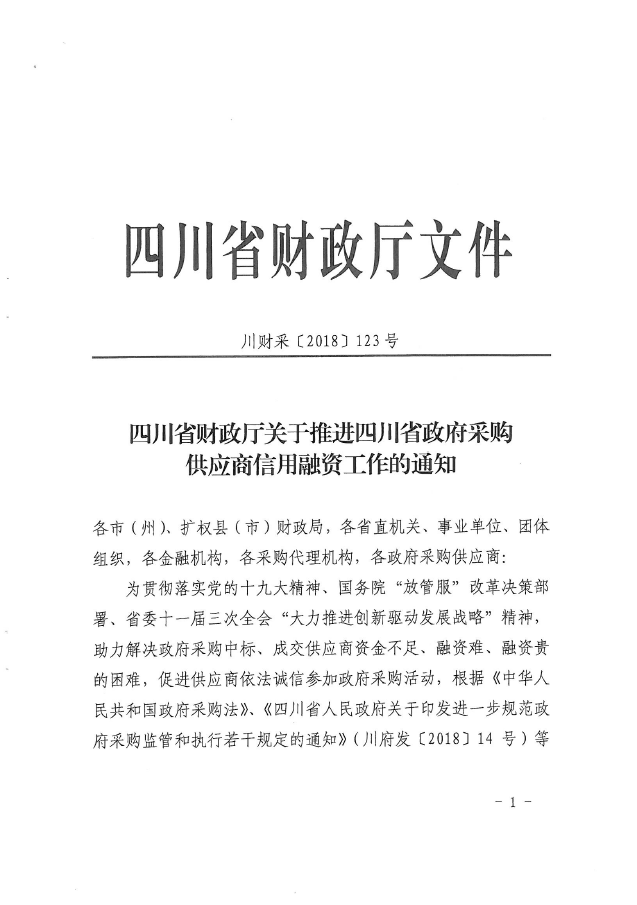 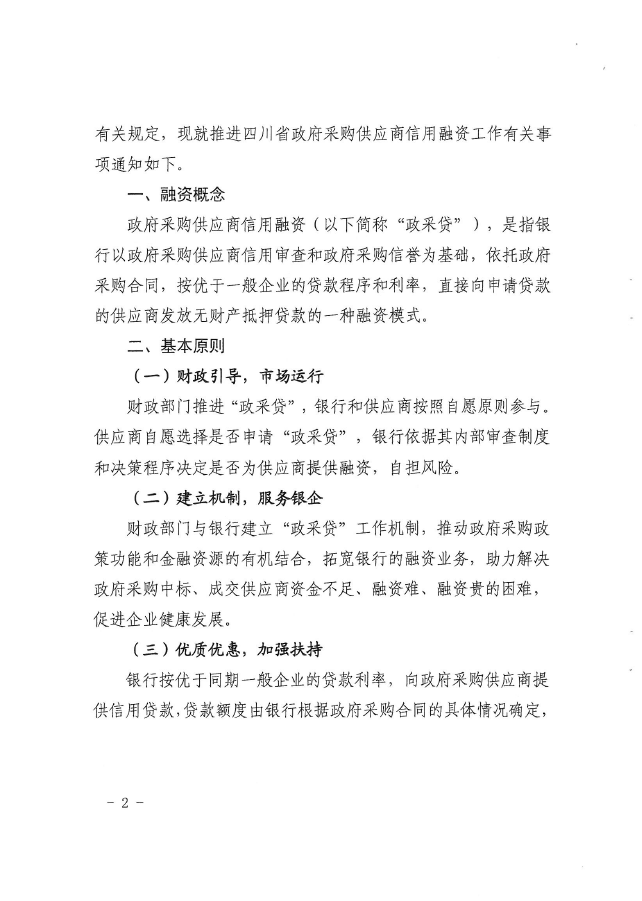 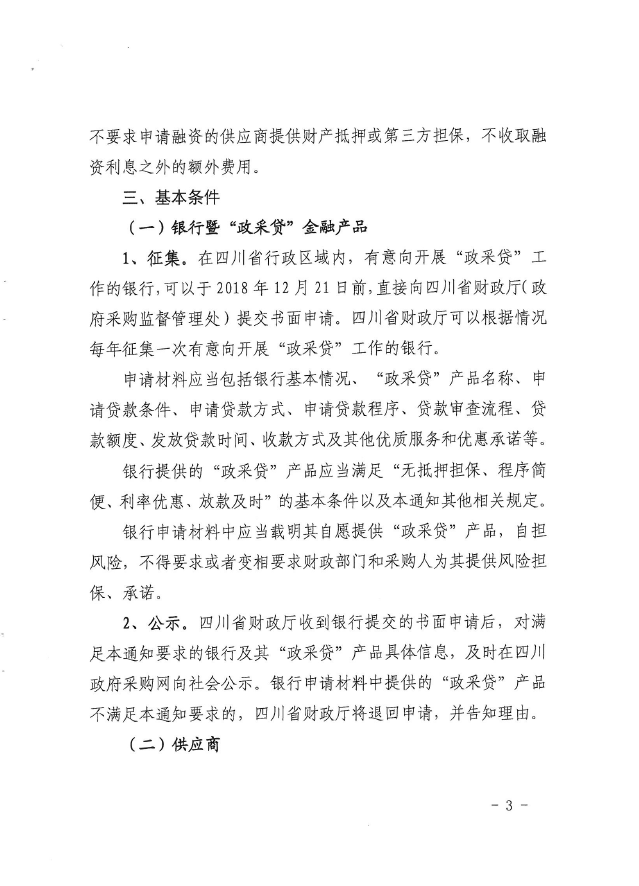 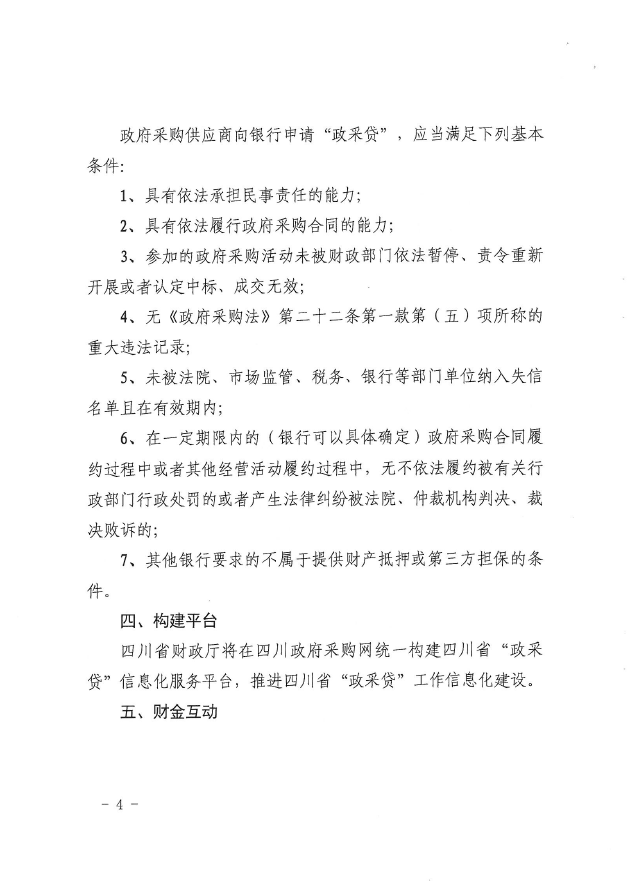 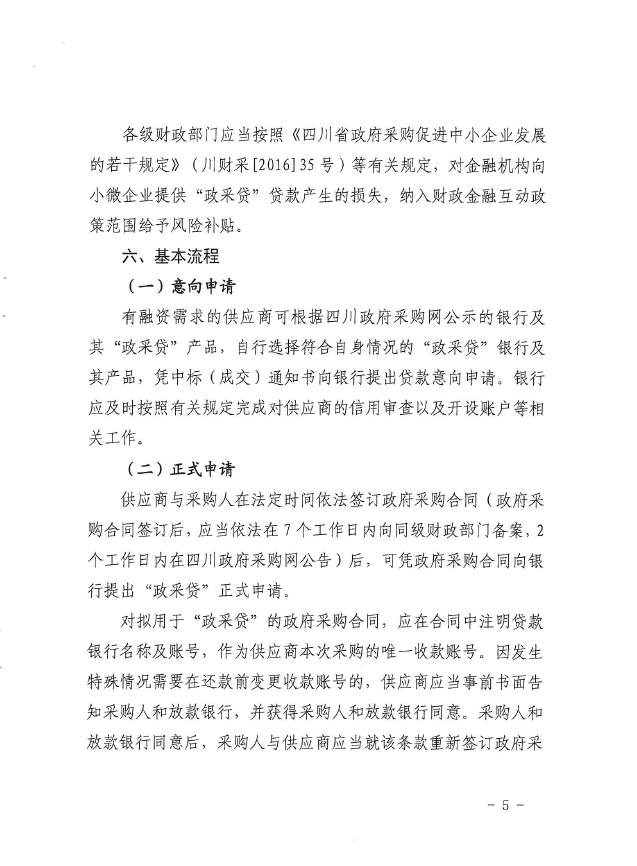 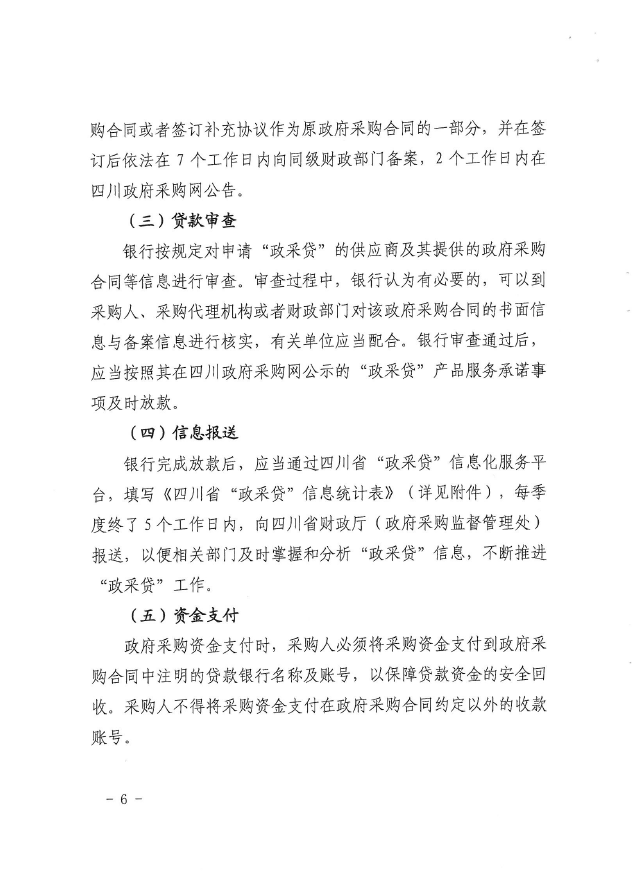 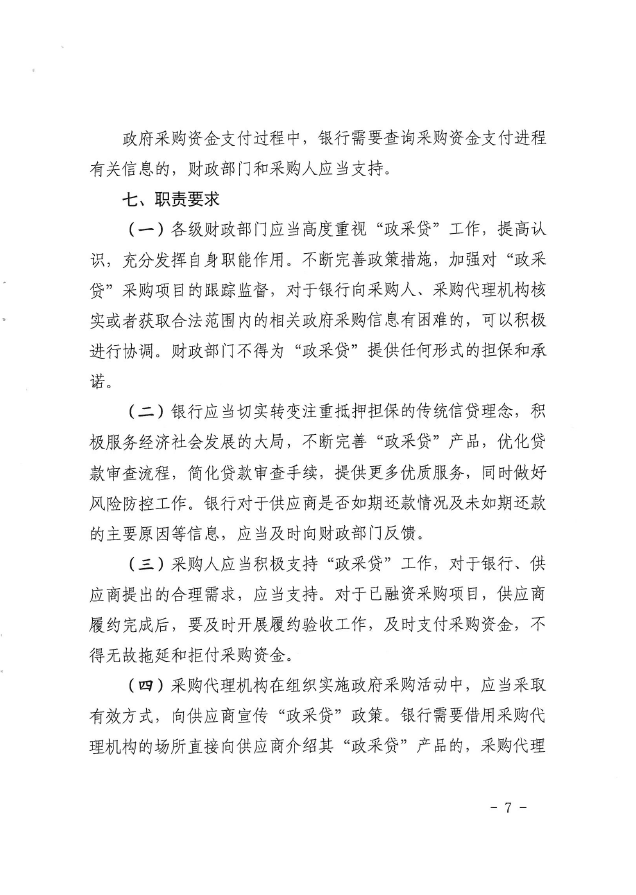 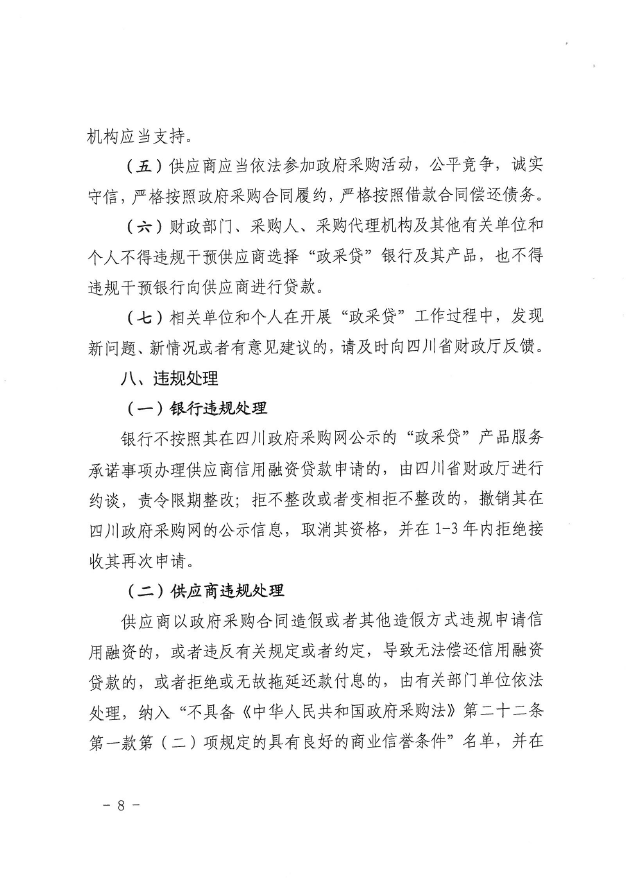 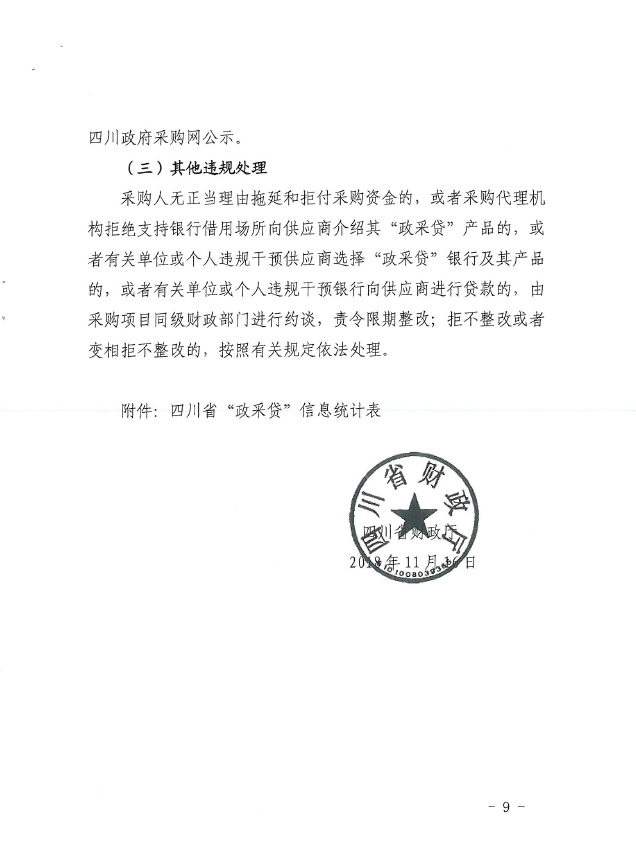 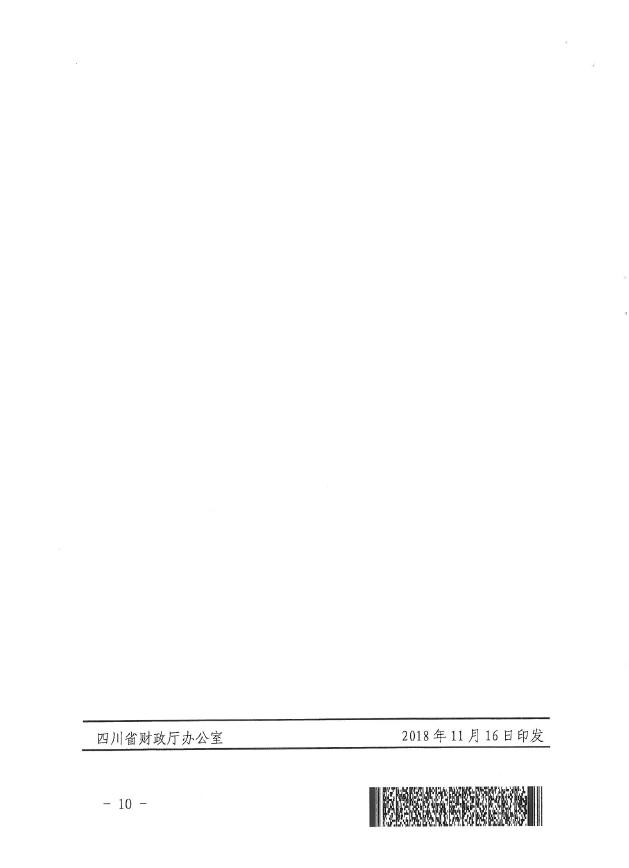 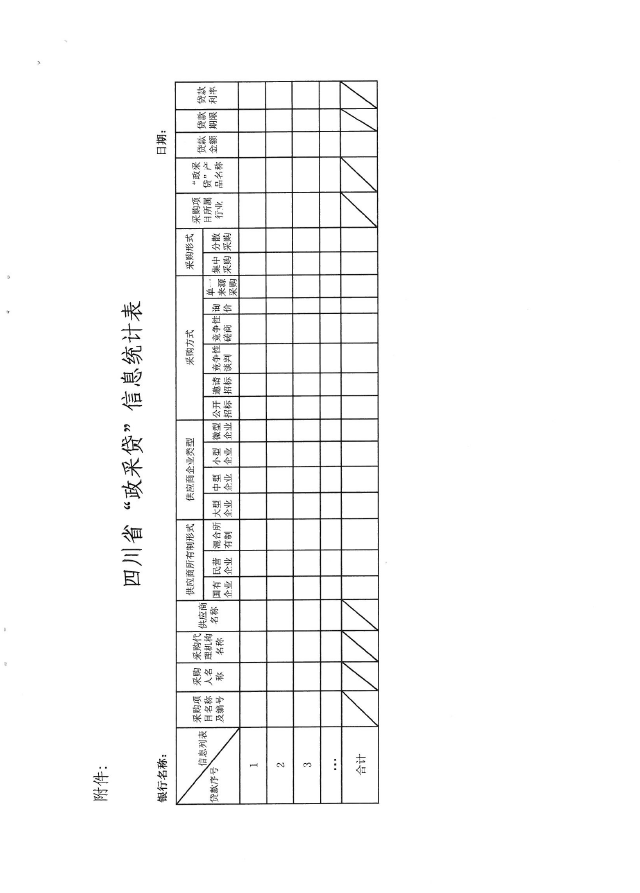 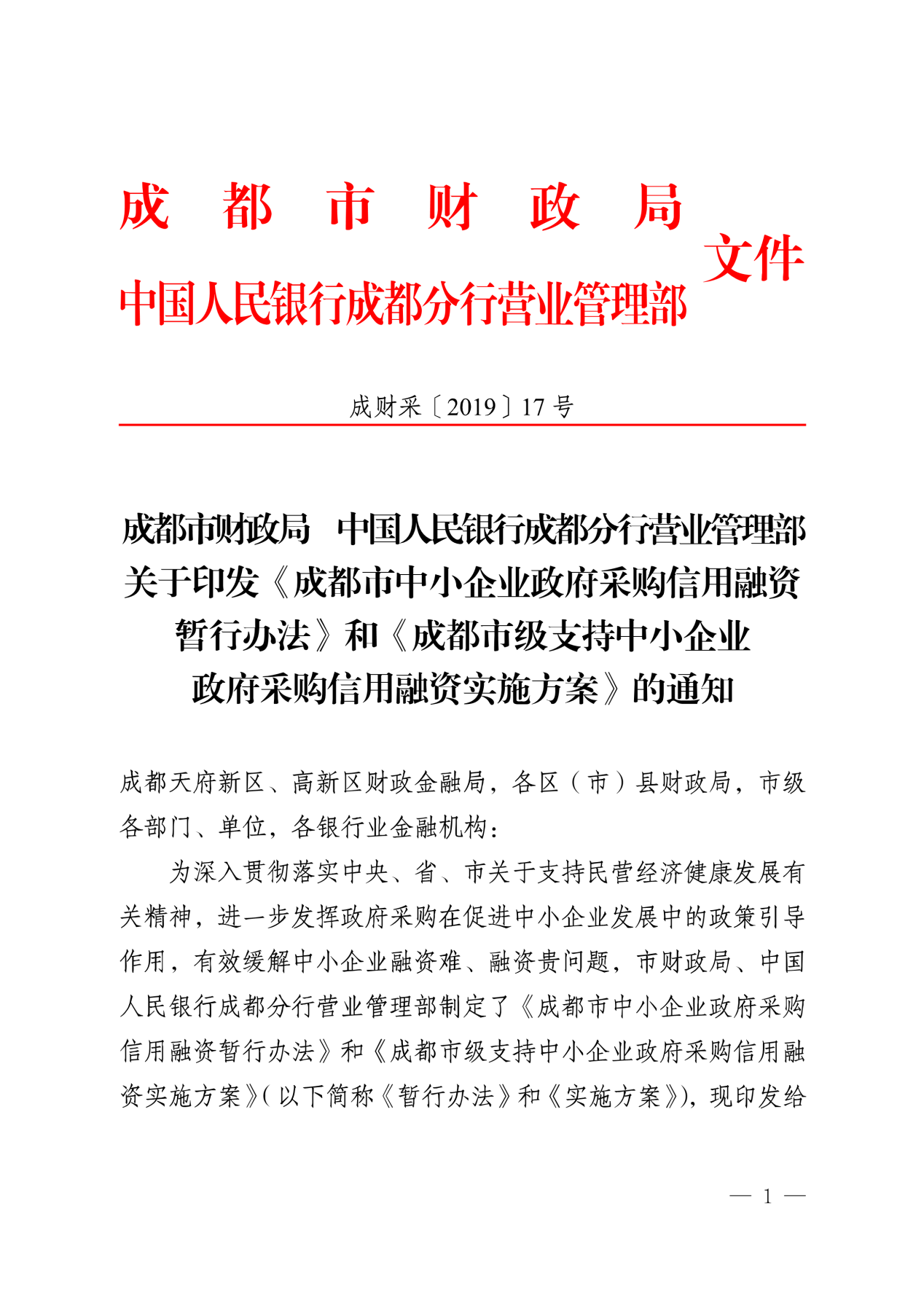 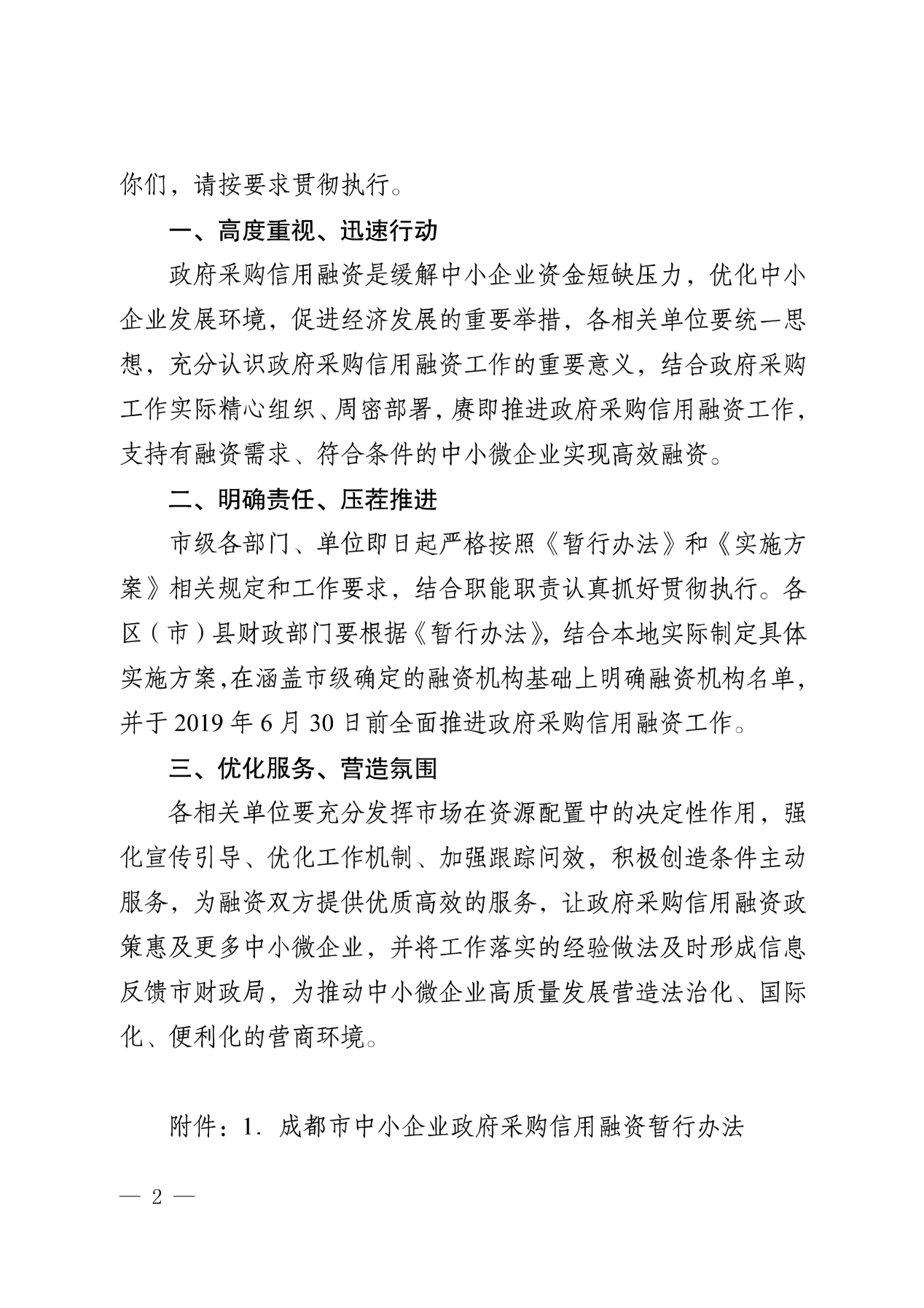 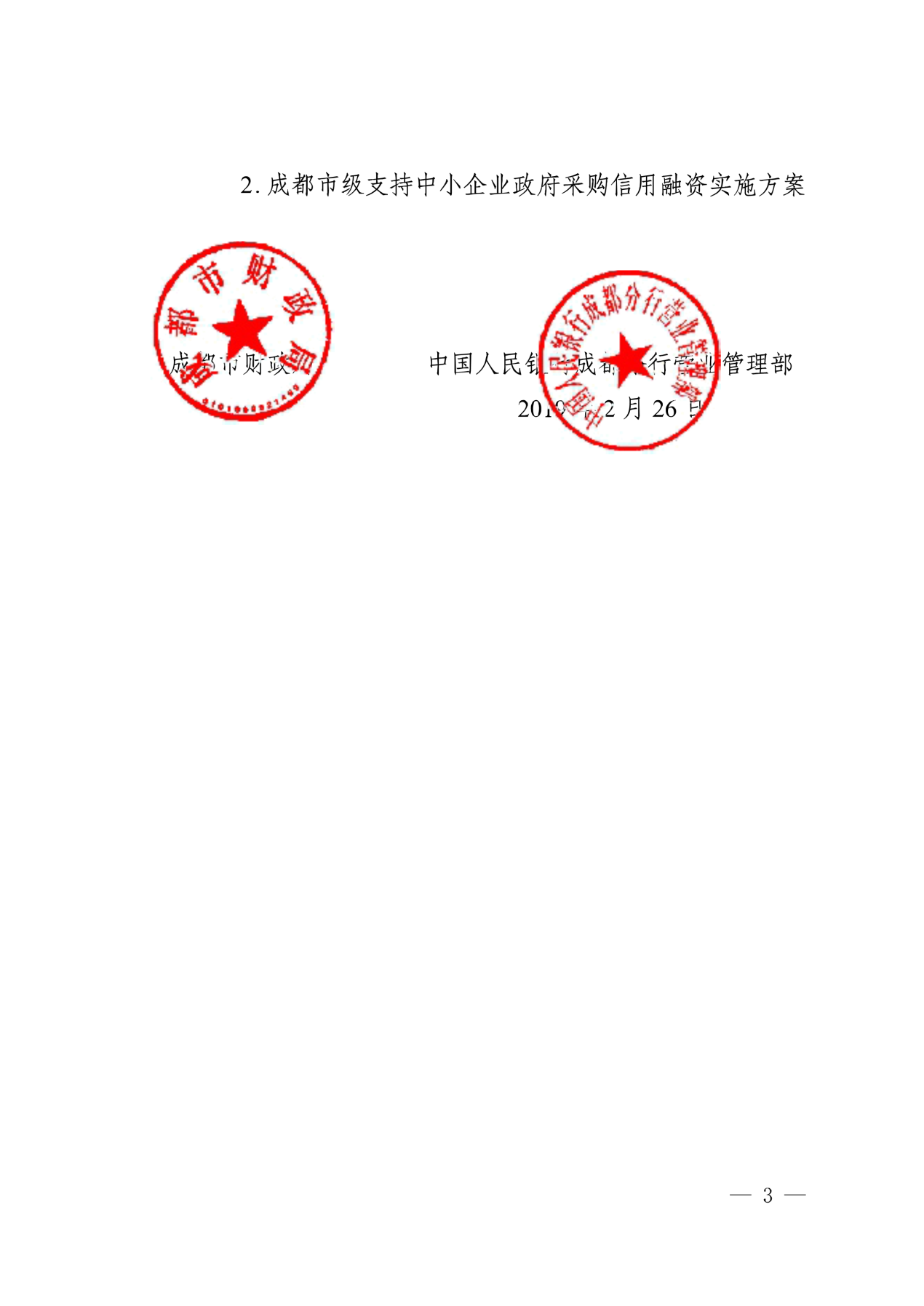 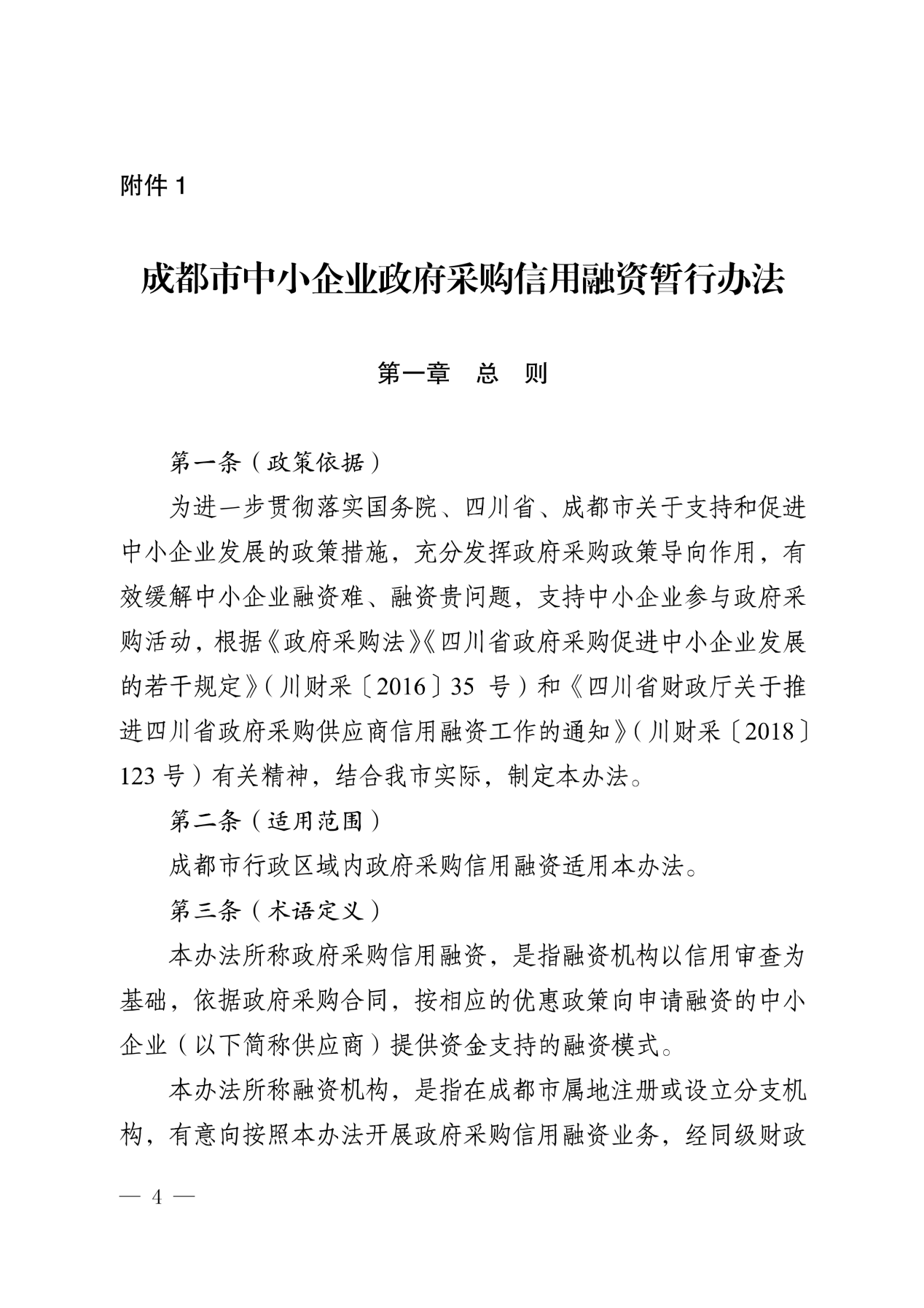 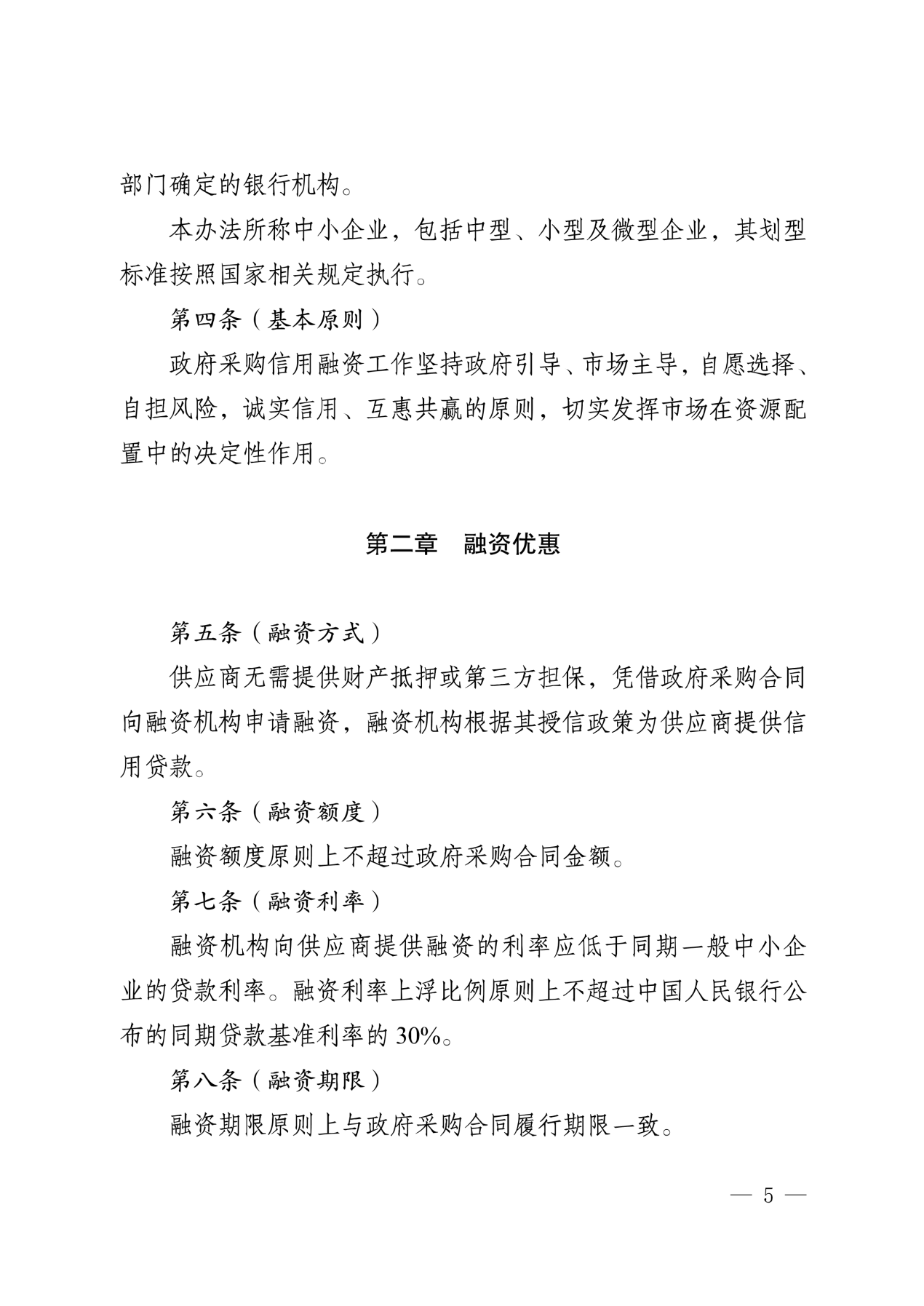 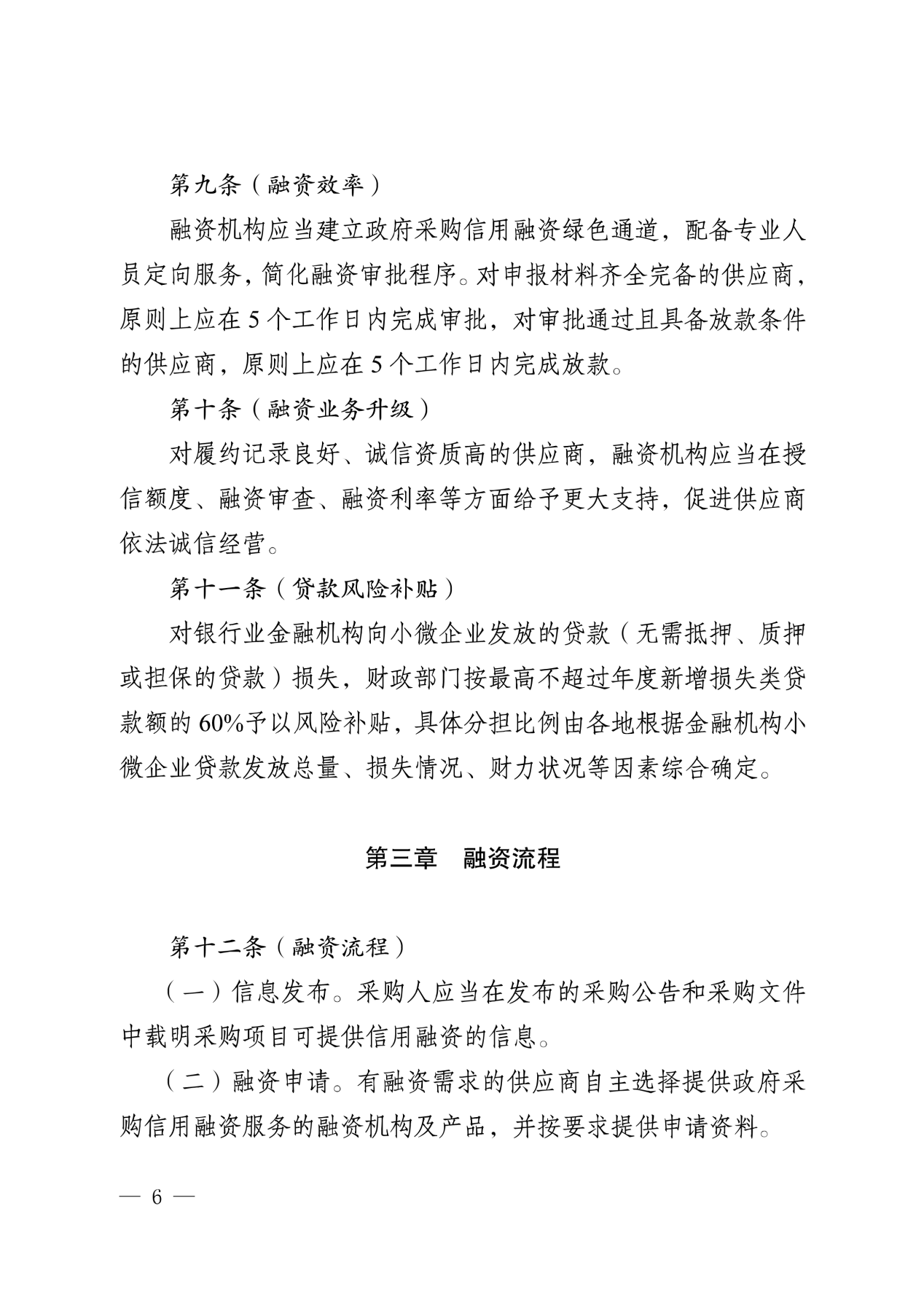 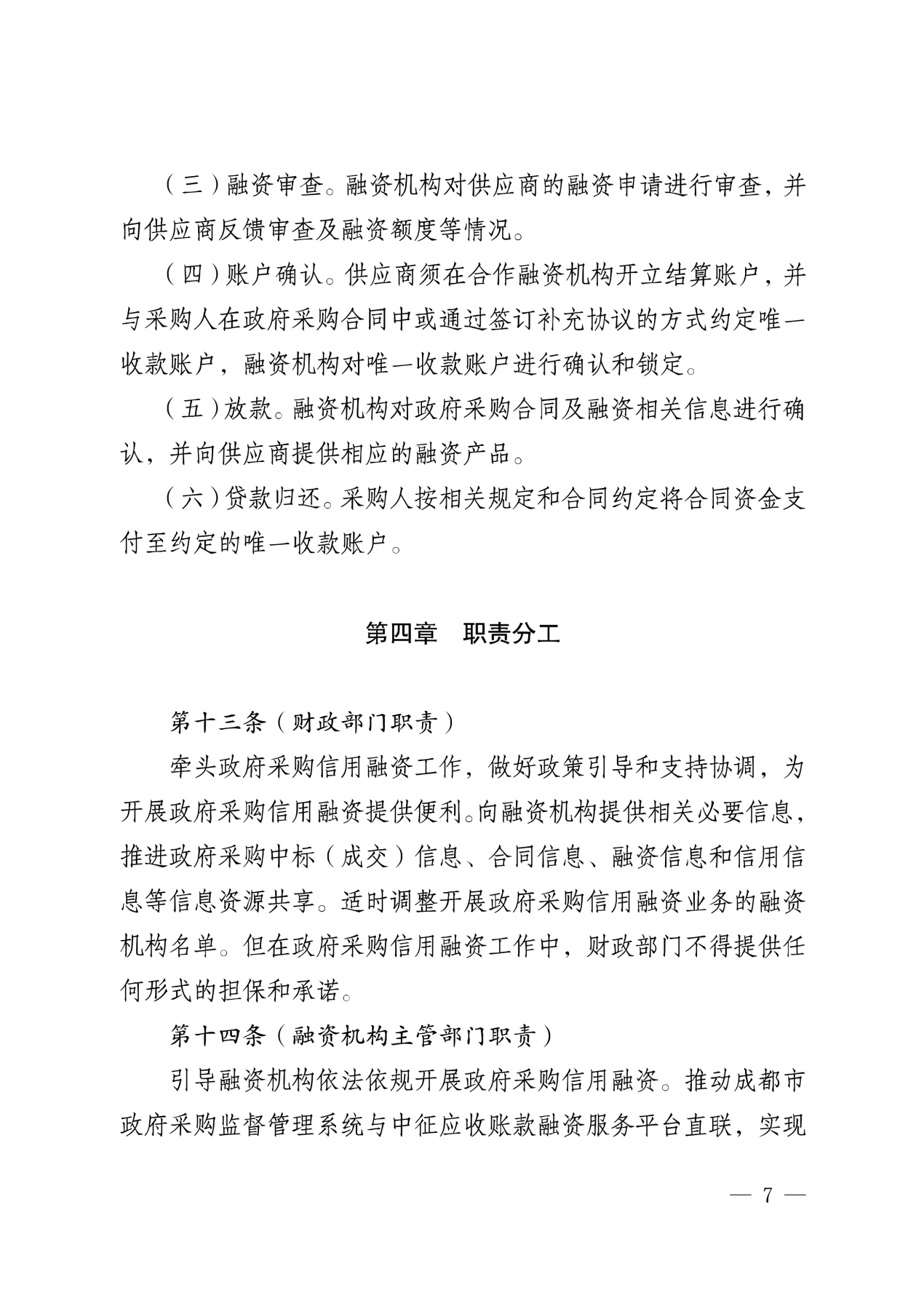 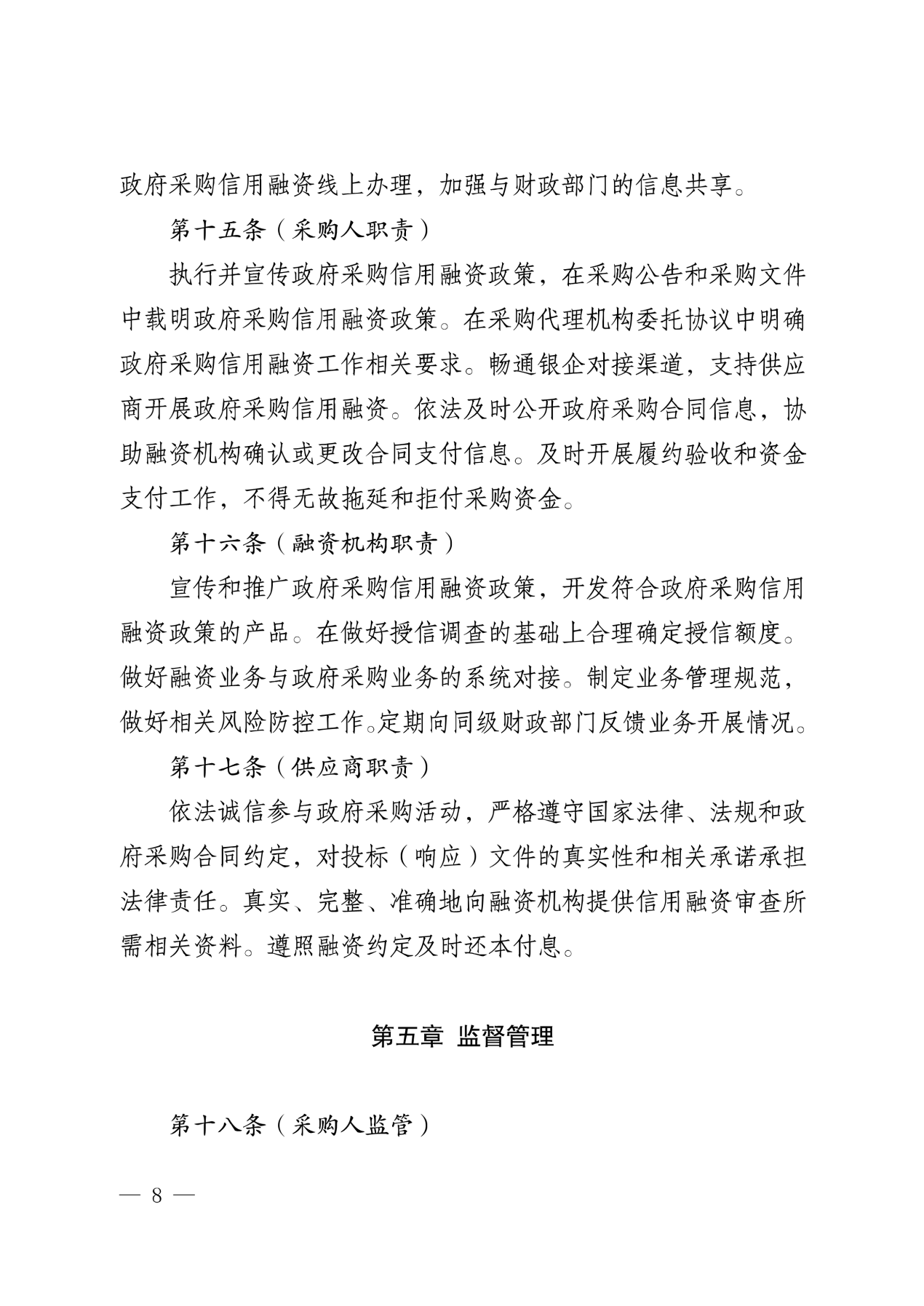 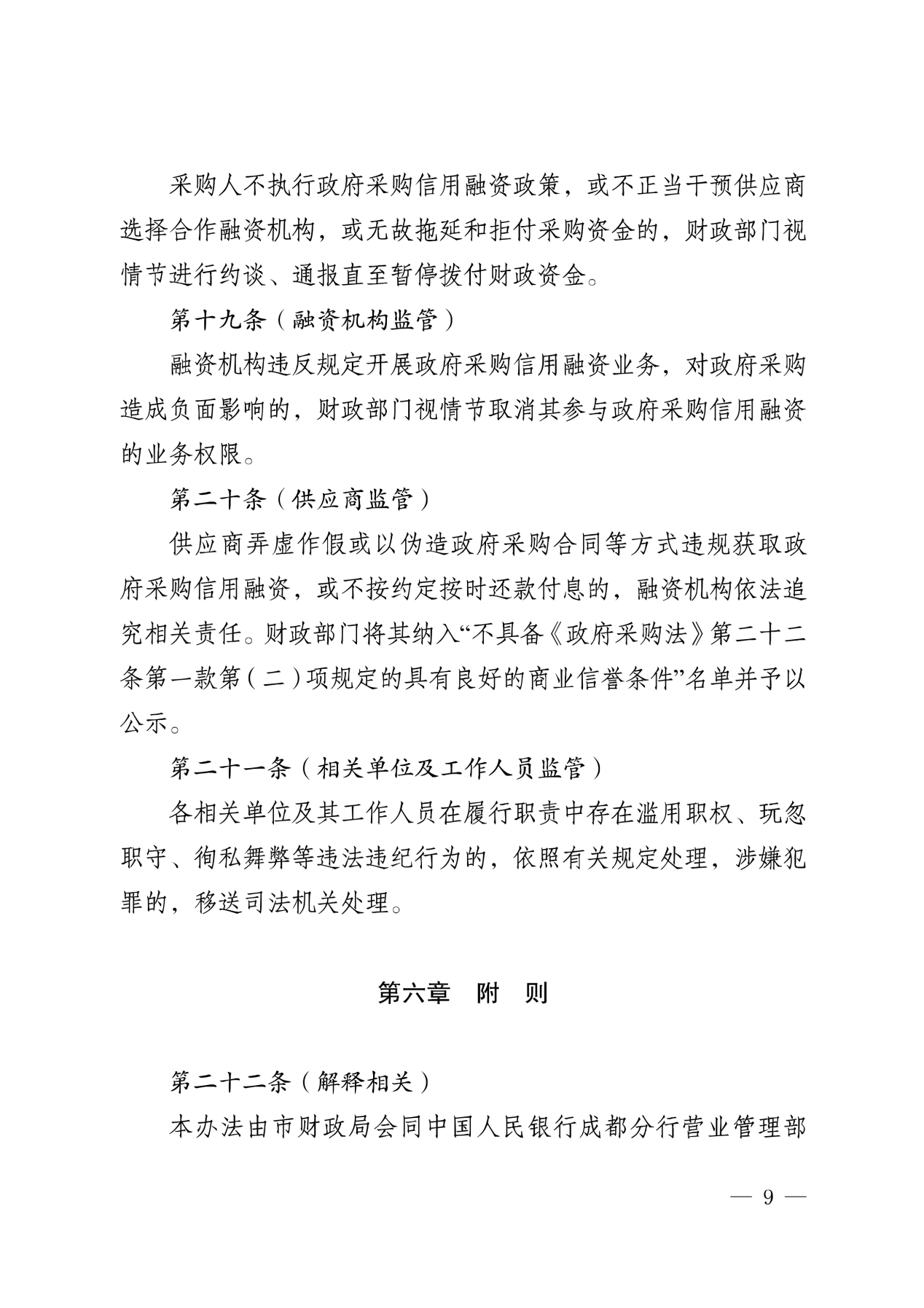 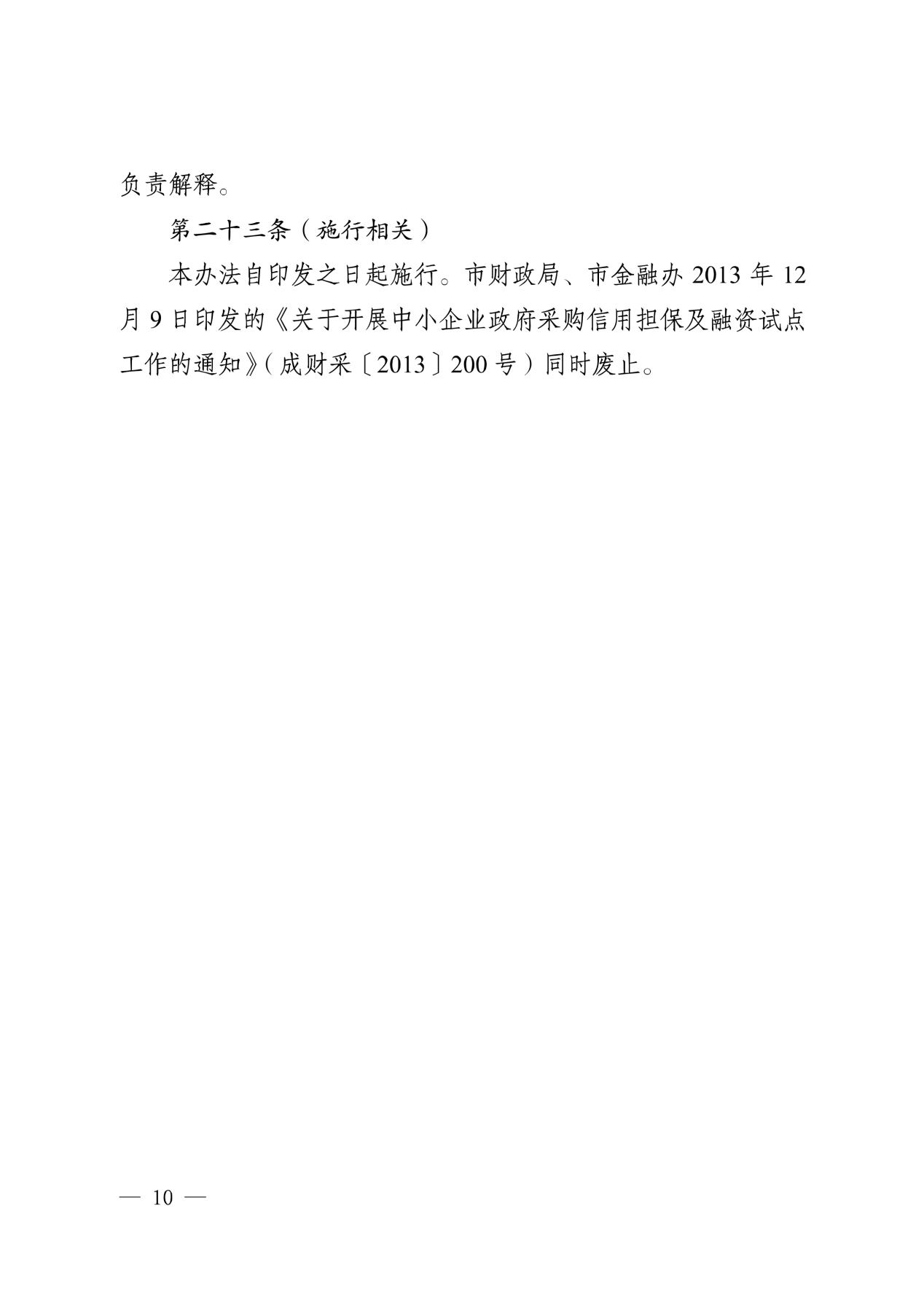 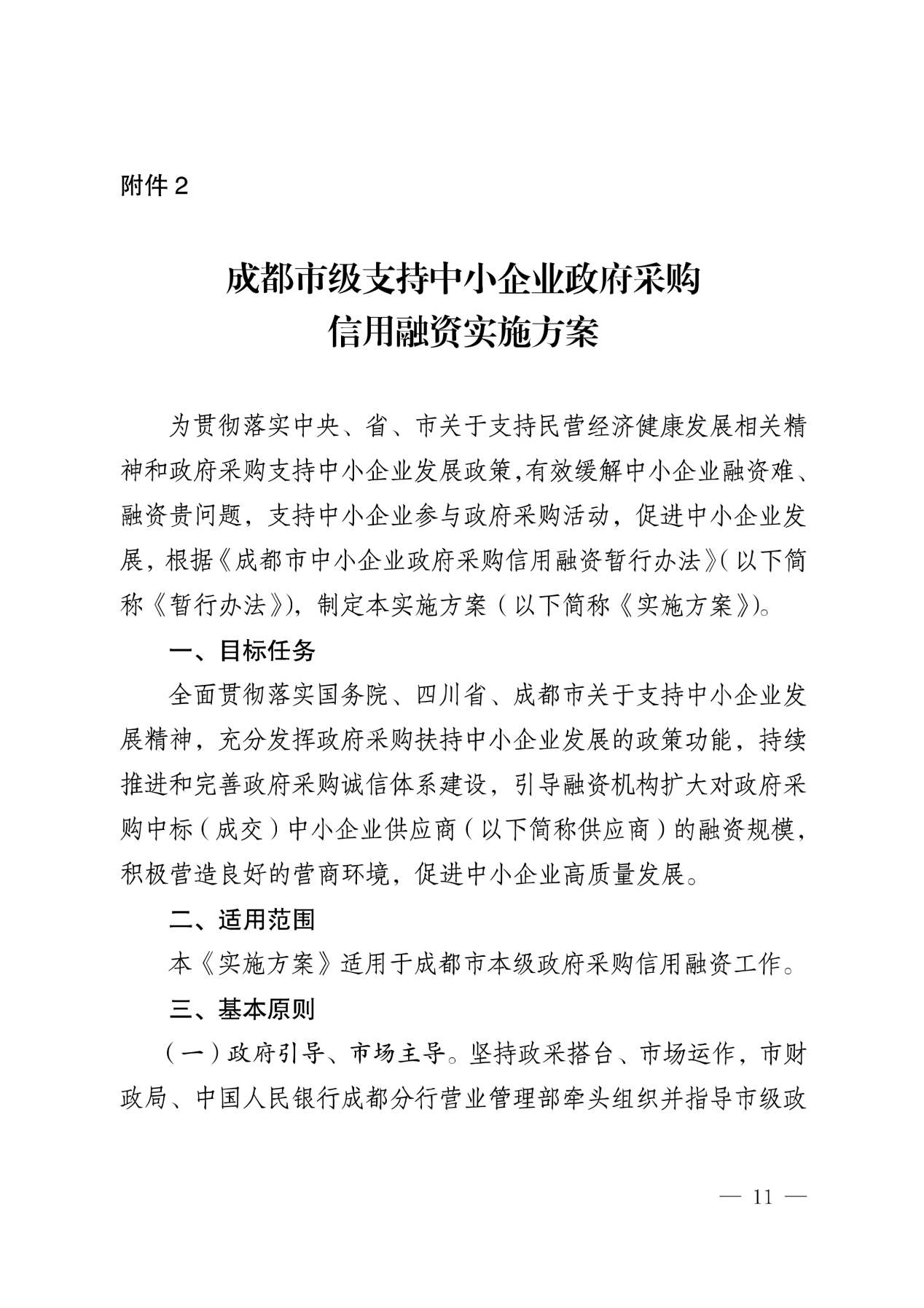 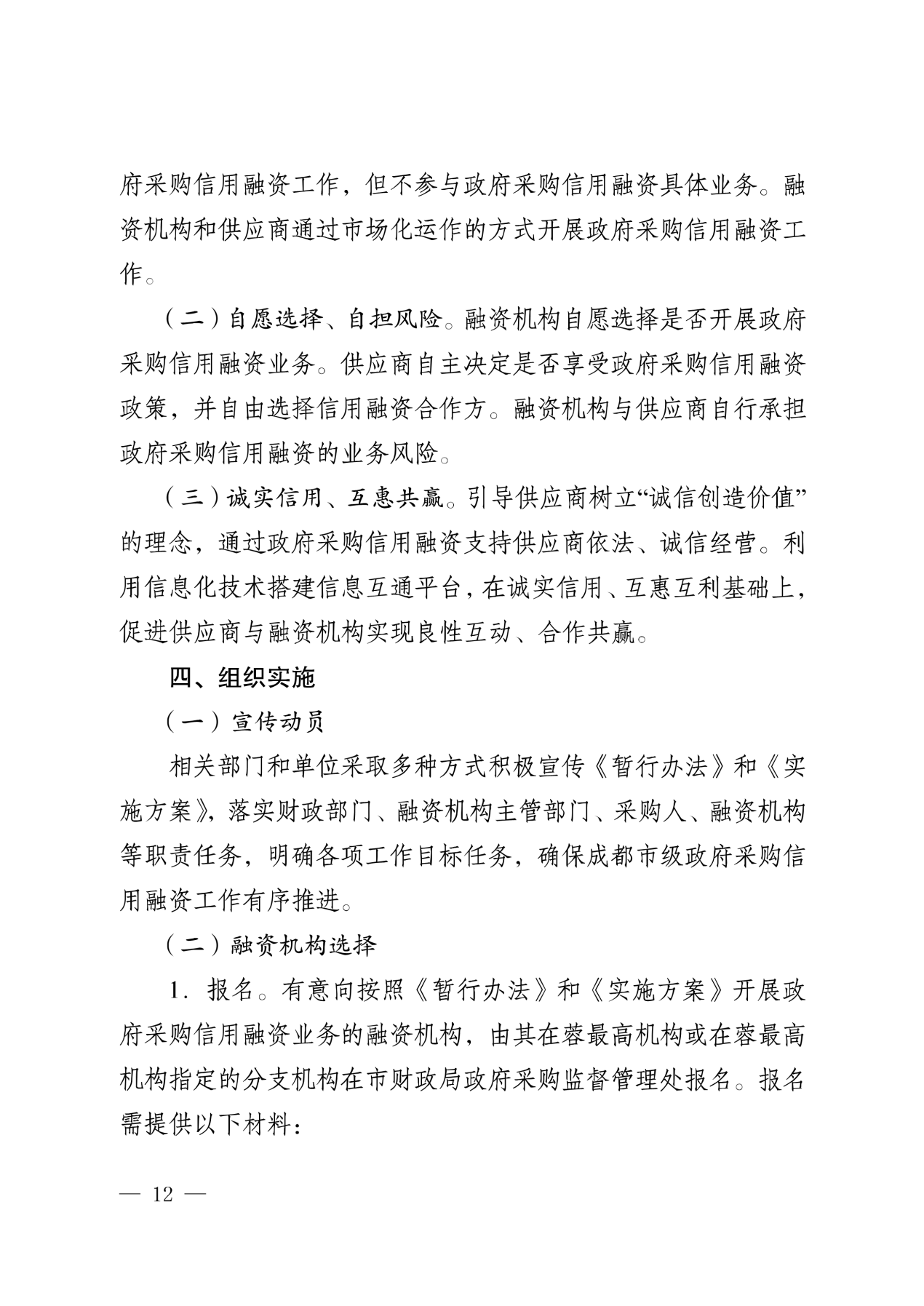 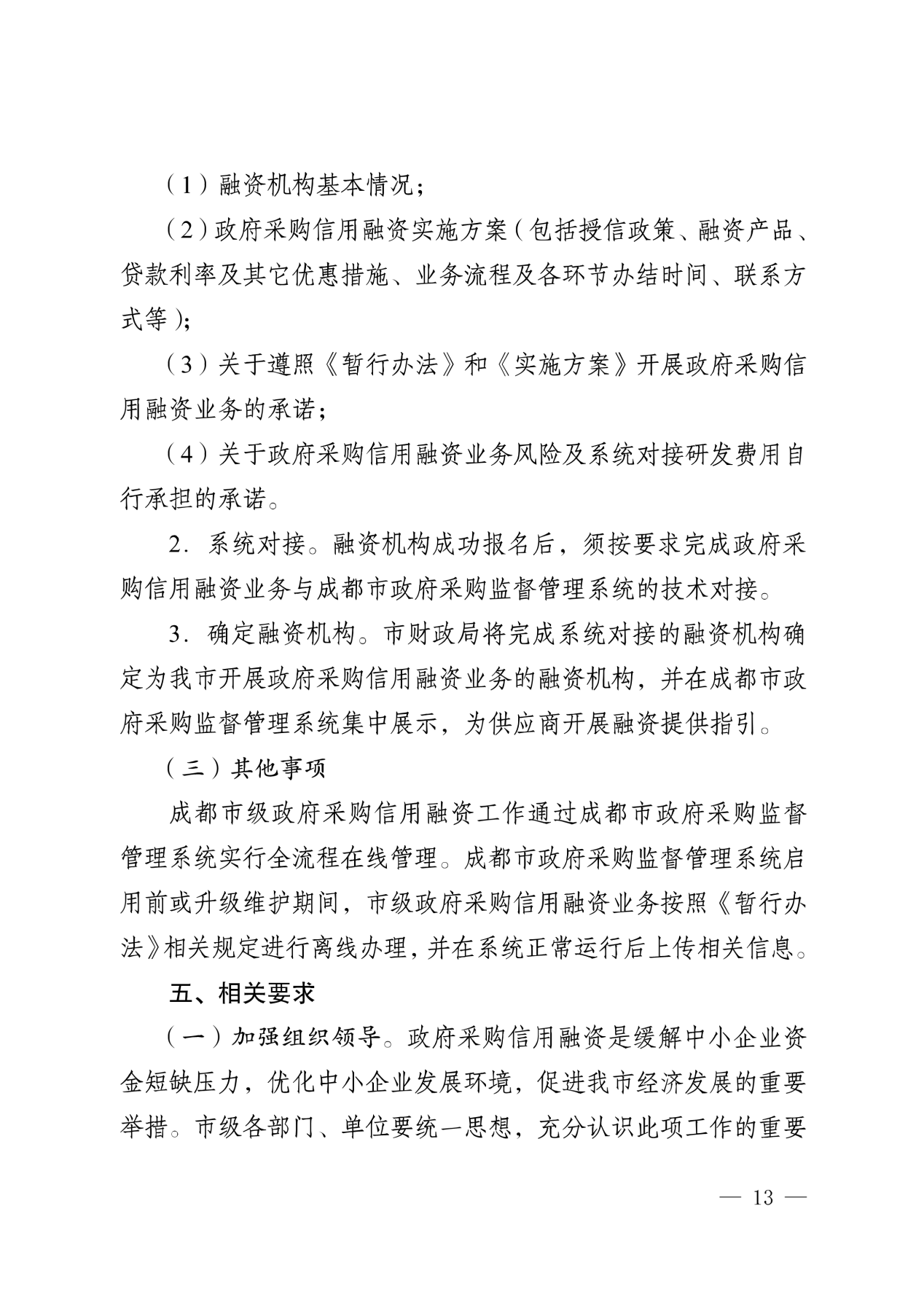 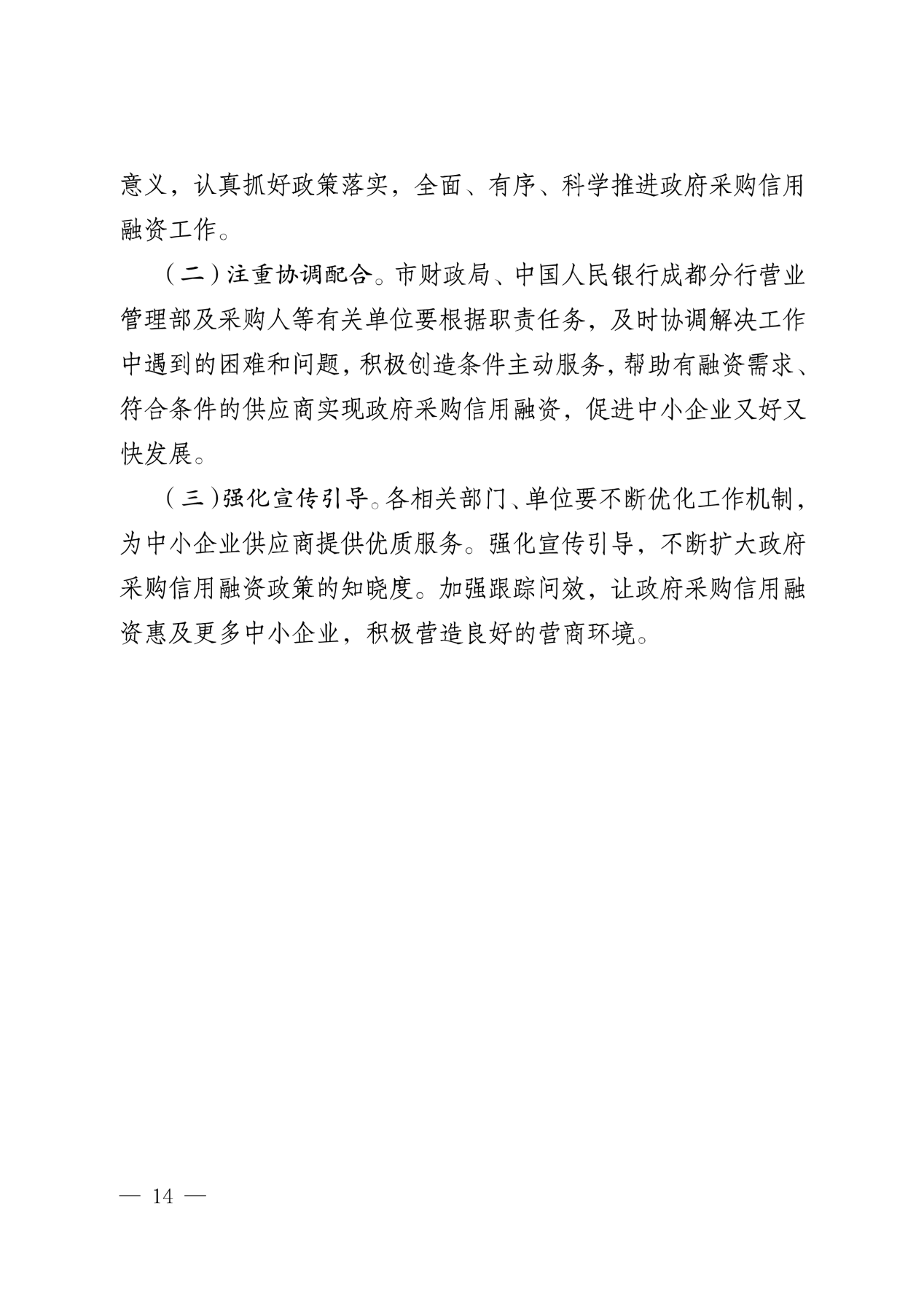 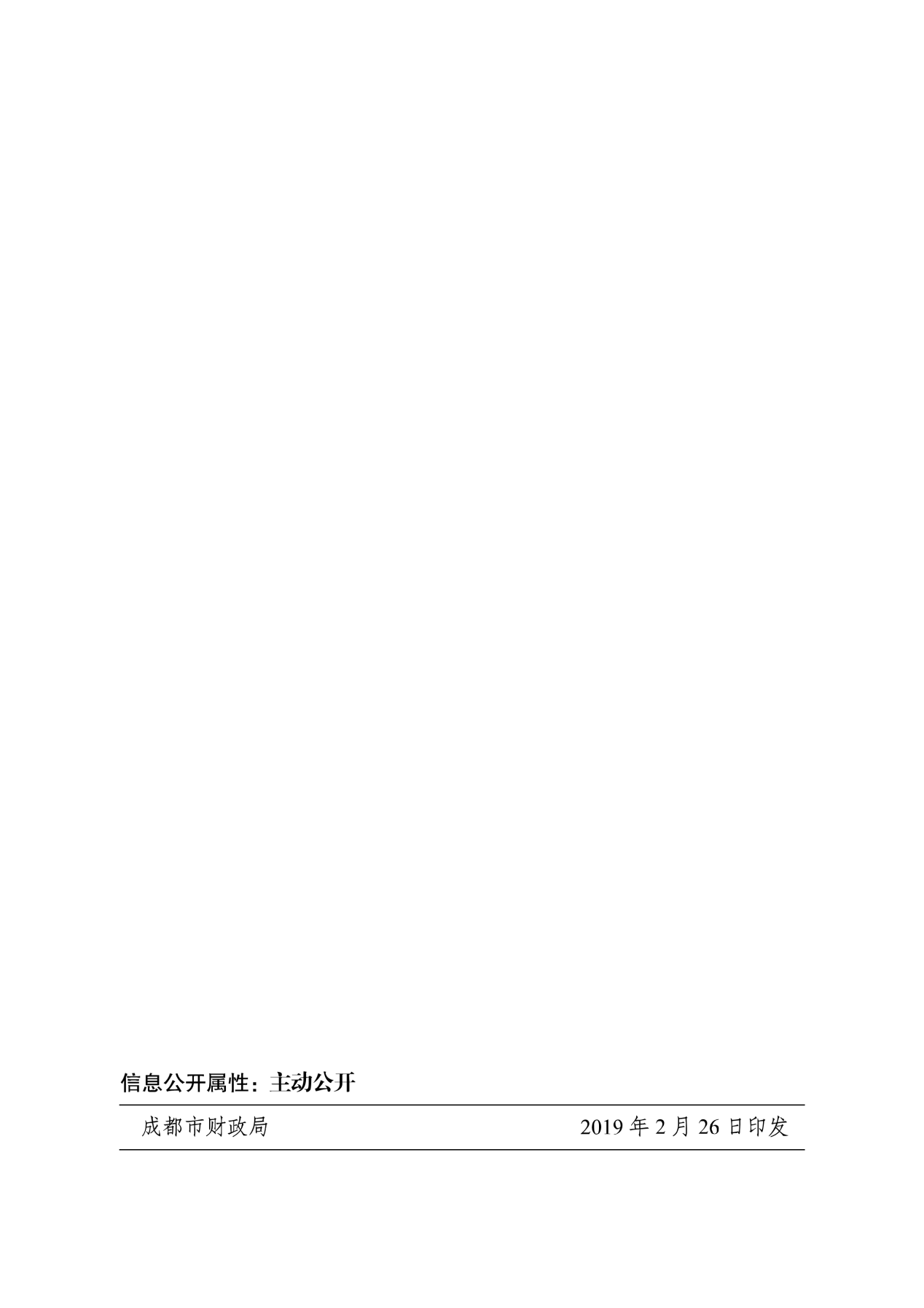 包件序号工种级别完成培训人数最低取证人数金额
(万元)包件金额（万元）工种类别备注1焊工一级（高级技师）804048.000 78.000 职业技能1焊工四级
（中级）20014030.000 78.000 职业技能2焊工三级（高级）40288.000 77.000 职业技能定向新津区重点企业员工2焊工四级（中级）60429.000 77.000 职业技能定向新津区重点企业员工2焊工五级（初级）60042060.000 77.000 职业技能定向新津区重点企业员工3网络与信息安全管理员/计算机程序设计员四级（中级）503510.000 10.000 职业技能4工业机器人操作调整工四级（中级）400280120.000 120.000 专项技能5表面组装技术（SMT)应用工程师初级20014072.000 72.000 行业技能6航空修理系统专项技能证707070.000 70.000 专项技能7电子设备装接工（初级）1400980165.200 165.200 行业技能8装维工程师（初级）50035068.000 68.000 行业技能9应急救援员安全技能证40028079.200 79.200 安全技能10其他从业人员安全培训（有限空间作业/班组长）安全技能证18001260126.000 126.000 安全技能11高压电工特种作业操作证1007015.340 15.340 特种作业12低压电工特种作业操作证50035062.050 62.050 特种作业13制冷与空调设备运行操作作业特种作业操作证1007010.300 10.300 特种作业14高处作业（安装、维护、拆除）特种作业操作证25017524.675 24.675 特种作业15熔化焊接与热切割作业特种作业操作证20014023.760 23.760 特种作业16茶艺师四级（中级）60042090.000 90.000 职业技能17养老护理员（失能失智照护）高级600420135.000 210.000专项技能17养老护理员（失能失智照护）中级50035075.000 210.000专项技能18托育员专项技能证600600120.000 120.000 专项技能19保安员/安检员初级18001260142.200 142.200 行业技能序号条款名称说明和要求1采购预算（实质性要求）1包采购预算：78万元 2包采购预算：77万元3包采购预算：10万元4包采购预算：120万元5包采购预算：72万元6包采购预算：70万元 7包采购预算：165.2万元8包采购预算：68万元9包采购预算：79.2万元10包采购预算：126万元11包采购预算：15.34万元12包采购预算：62.05万元13包采购预算：10.3万元14包采购预算：24.675万元15包采购预算：23.760万元16包采购预算：90万元17包采购预算：210万元18包采购预算：120万元19包采购预算：142.2万元超过采购预算的投标为无效投标。1最高限价（实质性要求）1包最高限价：78万元2包最高限价：77万元3包最高限价：10万元4包最高限价：120万元5包最高限价：72万元6包最高限价：70万元7包最高限价：165.2万元8包最高限价：68万元9包最高限价：79.2万元10包最高限价：126万元11包最高限价：15.34万元12包最高限价：62.05万元13包最高限价：10.3万元14包最高限价：24.675万元15包最高限价：23.76万元16包最高限价：90万元17包最高限价：210万元18包最高限价：120万元19包最高限价：142.2万元超过最高限价的报价为无效投标。2不正当竞争预防措施（实质性要求）评标委员会认为投标人的报价明显低于其他通过符合性审查投标人的报价，有可能影响产品质量或者不能诚信履约的，应当要求其在评标现场合理的时间内提供书面说明，必要时提交相关证明材料；投标人不能证明其报价合理性的，评标委员会应当将其作为无效投标处理。3进口产品（本项目不适用）本项目招标文件中未载明“允许采购进口产品”的产品，视为拒绝进口产品参与竞争，供应商以进口产品投标时，将按无效投标处理。载明“允许采购进口产品”的产品，不限制国产产品参与竞争。4小微企业（监狱企业、残疾人福利性单位视同小微企业）价格扣除一、小微企业（监狱企业、残疾人福利性单位均视同小微企业）价格扣除1、根据《政府采购促进中小企业发展管理办法》（财库〔2020〕46号）的规定，对于经主管预算单位统筹后未预留份额专门面向中小企业采购的采购项目，以及预留份额项目中的非预留部分采购包，对符合规定的小微企业报价给予10%的扣除，用扣除后的价格参加评审。2、参加政府采购活动的中小企业提供《中小企业声明函》原件，未提供的，视为放弃享受小微企业价格扣除优惠政策。3、接受大中型企业与小微企业组成联合体或者允许大中型企业向一家或者多家小微企业分包的采购项目，对于联合协议或者分包意向协议约定小微企业的合同份额占到合同总金额 30%以上的，采购人、采购代理机构应当对联合体或者大中型企业的报价给予3%的扣除，用扣除后的价格参加评审。联合体各方均为小型、微型企业的，联合体视同为小型、微型企业享受规定的扶持政策。组成联合体的大中型企业和其他自然人、法人或者其他组织，与小型、微型企业之间不得存在投资关系。4、参加政府采购活动的残疾人福利性单位应当提供《残疾人福利性单位声明函》原件，未提供的，视为放弃享受小微企业价格扣除优惠政策。5、参加政府采购活动的监狱企业提供由省级以上监狱管理局、戒毒管理局(含新疆生产建设兵团)出具的属于监狱企业的证明文件，未提供的，视为放弃享受小微企业价格扣除优惠政策。6、符合中小企业划分标准的个体工商户，在政府采购活动中视同中小企业。5节能、环保及无线局域网产品政府采购政策（本项目不适用）一、节能、环保产品政府采购政策：根据《财政部 发展改革委 生态环境部 市场监管总局关于调整优化节能产品、环境标志产品政府采购执行机制的通知》（财库〔2019〕9号）相关要求，依据品目清单和认证证书实施政府优先采购和强制采购。本项目采购的产品属于品目清单范围的，依据国家确定的认证机构出具的、处于有效期之内的节能产品、环境标志产品认证证书，对获得证书的产品实施政府优先采购或强制采购。本项目采购的产品属于品目清单强制采购范围的，供应商应按上述要求提供产品认证证书复印件并加盖供应商单位公章（鲜章），否则投标无效。本项目采购的产品属于品目清单优先采购范围的，按照第七章《综合评分明细表》的规则进行加分。注：对政府采购节能产品、环境标志产品实施品目清单管理。财政部、发展改革委、生态环境部等部门确定实施政府优先采购和强制采购的产品类别，以品目清单的形式发布并适时调整。二、无线局域网产品政府采购政策：本项目采购的产品属于中国政府采购网公布的《无线局域网认证产品政府采购清单》的，按照第七章《综合评分明细表》的规则进行加分。6评标情况公告所有供应商投标文件资格性、符合性检查情况、采用综合评分法时的总得分和分项汇总得分情况、评标结果等将在四川政府采购网上采购结果公告栏中予以公告。7投标保证金根据《四川省财政厅关于进一步做好疫情防控期间政府采购工作有关事项的通知》（川财采[2020]28号文）要求，本项目不收取投标保证金，招标文件中关于投标保证金的其他要求不适用于本项目。8履约保证金金额：合同金额的10%。交款方式：履约保证金可以以支票、汇票、本票或者金融机构出具的保函等非现金形式提交（包括网银转账，电汇等方式）。收款单位：成都市总工会开户行：中国银行成都双顺路支行银行账号：130657380356交款时间：中标、成交通知书发放后，政府采购合同签订前，取证率达标后退还。9合同分包（实质性要求）☑本项目不接受合同分包。□本项目接受合同分包，具体要求如下：1.投标人根据招标文件的规定和采购项目的实际情况，拟在中标后将中标项目的非主体、非关键性工作分包的，应当在投标文件中载明分包承担主体，分包承担主体应当具备相应资质条件且不得再次分包。分包供应商履行的分包项目的品牌、规格型号及技术要求等，必须与中标的一致。2.分包履行合同的部分应当为采购项目的非主体、非关键性工作，不属于中标人的主要合同义务。本项目可以分包履行的具体内容、金额或者比例：10采购项目具体事项/采购文件内容咨询联 系 人：代女士联系电话：1311188255311开标、评标工作咨询联 系 人：代女士联系电话：1311188255312中标通知书领取中标公告在四川政府采购网上公告后，请登录我司网站http://sale.scbid.net/ 办理代理服务费缴纳及中标通知书领取的事宜。中标通知书领取：财务部 028-87797107转1地址：中国（四川）自由贸易试验区成都市高新区天府四街66号2栋22层1号。13供应商询问根据委托代理协议约定，供应商询问由采购代理机构负责答复。项目问题询问：联 系 人：代女士联系电话：13111882553标书售卖系统注册及网上报名询问：企业发展部 028-87793117标书售卖系统技术问题询问：信息管理部 028-87797107转734服务质量投诉：企业发展部 028-87793117联系地址：中国（四川）自由贸易试验区成都市高新区天府四街66号2栋22层1号。14供应商质疑根据委托代理协议约定，供应商质疑由采购代理机构负责答复。联系方式：质量技术部 028-87797776转820/725。地址：中国（四川）自由贸易试验区成都市高新区天府四街66号1栋17层。注：根据《中华人民共和国政府采购法》等规定，供应商质疑不得超出采购文件、采购过程、采购结果的范围, 供应商针对同一采购程序环节的质疑应在法定质疑期内一次性提出。15供应商投诉投诉受理单位：本采购项目同级财政部门，即成都市财政局联系电话：028-61882648地址：成都市锦城大道366号16政府采购合同公告备案政府采购合同签订之日起2个工作日内，采购人应将政府采购合同在四川政府采购网公告；政府采购合同签订之日起七个工作日内，政府采购合同将向本采购项目同级财政部门备案。17招标服务费依照成本加合理利润的原则，定额收取：1包定额收取：9360元2包定额收取：9240元3包定额收取：3000元4包定额收取：13280元5包定额收取：8640元6包定额收取：8400元7包定额收取：16173元8包定额收取：8160元9包定额收取：9504元10包定额收取：13664元11包定额收取：3000元12包定额收取：7446元13包定额收取：3000元14包定额收取：3000元15包定额收取：3000元16包定额收取：10800元17包定额收取：19040元18包定额收取：13280元19包定额收取：14701元由中标人在领取中标通知书前向招标代理机构交纳招标服务费注：服务费收款转账信息（项目名称，第X包服务费）账户名称：四川国际招标有限责任公司银行名称：中国民生银行股份有限公司成都分行营业部银行账号：990200175795315118承诺提醒关于供应商依法缴纳税收和社会保障资金的相关承诺，项目采购活动结束后，采购人或采购代理机构如有必要将核实供应商所作承诺真实性，如提供虚假承诺将报告监管部门严肃追究法律责任。19联合体（实质性要求）☑本项目不允许联合体参加    □本项目允许联合体参加序号工种级别级别培训完成人数最低取证人数完成时间报价总金额（万元）123合计 (万元)合计 (万元)合计 (万元)合计 (万元)投标总价投标总价投标总价人民币大写：        （人民币小写：      万元）人民币大写：        （人民币小写：      万元）人民币大写：        （人民币小写：      万元）人民币大写：        （人民币小写：      万元）人民币大写：        （人民币小写：      万元）序号服务内容单项价格（单位：万元）123…总    价(万元)总    价(万元)序号包号招标要求投标应答中标（成交）供应商的相关信息中标（成交）供应商的相关信息中标（成交）供应商的相关信息中标（成交）供应商的相关信息中标（成交）供应商的相关信息中标（成交）供应商的相关信息中标（成交）供应商的相关信息中标（成交）供应商的相关信息*项目名称*项目名称*投标人名称*投标人名称*注册地址*注册地址*行政区域*行政区域*行政区域*供应商规模*供应商规模□大型企业   □中型企业   □小微型企业（对应处打“√”）□大型企业   □中型企业   □小微型企业（对应处打“√”）□大型企业   □中型企业   □小微型企业（对应处打“√”）□大型企业   □中型企业   □小微型企业（对应处打“√”）□大型企业   □中型企业   □小微型企业（对应处打“√”）□大型企业   □中型企业   □小微型企业（对应处打“√”）*单位联系方式*单位联系方式*单位联系人*单位电话*单位联系方式*单位联系方式*单位邮箱注：以上*号项信息供应商须如实填写，信息将录入四川省政府采购计划执行系统，若因供应商提供错误信息造成的问题，由其自身承担。注：以上*号项信息供应商须如实填写，信息将录入四川省政府采购计划执行系统，若因供应商提供错误信息造成的问题，由其自身承担。注：以上*号项信息供应商须如实填写，信息将录入四川省政府采购计划执行系统，若因供应商提供错误信息造成的问题，由其自身承担。注：以上*号项信息供应商须如实填写，信息将录入四川省政府采购计划执行系统，若因供应商提供错误信息造成的问题，由其自身承担。注：以上*号项信息供应商须如实填写，信息将录入四川省政府采购计划执行系统，若因供应商提供错误信息造成的问题，由其自身承担。注：以上*号项信息供应商须如实填写，信息将录入四川省政府采购计划执行系统，若因供应商提供错误信息造成的问题，由其自身承担。注：以上*号项信息供应商须如实填写，信息将录入四川省政府采购计划执行系统，若因供应商提供错误信息造成的问题，由其自身承担。注：以上*号项信息供应商须如实填写，信息将录入四川省政府采购计划执行系统，若因供应商提供错误信息造成的问题，由其自身承担。供应商应答“招标文件第六章服务要求”的主要内容1、......1、......1、......1、......1、......1、......1、......供应商应答“招标文件第六章服务要求”的主要内容2、......2、......2、......2、......2、......2、......2、......供应商应答“招标文件第六章服务要求”的主要内容3、......3、......3、......3、......3、......3、......3、......供应商应答“招标文件第六章服务要求”的主要内容投标人名称注册地址邮政编码联系方式联系人电话联系方式传真网址组织结构法定代表人/单位负责人姓名技术职称电话电话技术负责人姓名技术职称电话电话成立时间员工总人数：员工总人数：员工总人数：员工总人数：员工总人数：企业资质等级其中项目经理项目经理营业执照号其中高级职称人员高级职称人员注册资金其中中级职称人员中级职称人员开户银行其中初级职称人员初级职称人员账号其中技工技工经营范围备注年份用户名称项目名称完成时间合同金额是否通过验收是否通过验收备注序号包号招标文件条目号招标文件要求投标文件应答类别职务姓名职称常住地资格证明（附复印件）资格证明（附复印件）资格证明（附复印件）资格证明（附复印件）类别职务姓名职称常住地证书名称级别证号专业管理人员管理人员管理人员技术人员技术人员技术人员售后服务人员售后服务人员包件
工种级别完成培训人数最低取证人数1焊工一级(高级技师)80401焊工四级(中级)2001402焊工三级(高级)40282焊工四级(中级)60422焊工五级(初级)6004203网络与信息安全管理员/计算机程序设计员四级(中级)50354工业机器人操作调整工四级(中级)4002805表面组装技(SMT)应用工程师初级2001406航空修理系统专项技能证70707电子设备装接工初级14009808装维工程师初级5003509应急救援员安全技能证40028010其他从业人员安全
培训(有限空间作业/班组长)安全技能证1800126011高压电工特种作业操作证1007012低压电工特种作业操作证50035013制冷与空调设备运行操作作业特种作业操作证1007014高处作业(安装、维护、拆除)特种作业操作证25017515熔化焊接与热切割作业特种作业操作证20014016茶艺师四级(中级)60042017养老护理员(失能、失智照护)高级60042017养老护理员(失能、失智照护)中级50035018托育员专项技能证60060019保安员/安检员初级18001260包号：01品目号标的名称所属行业包号：011-1焊工，一级(高级技师)其他未列明行业包号：011-2焊工，四级(中级)其他未列明行业包号：022-1焊工，三级(高级)定向新津区重点企业员工其他未列明行业包号：022-2焊工，四级(中级)定向新津区重点企业员工其他未列明行业包号：022-3焊工，五级(初级)定向新津区重点企业员工其他未列明行业包号：033-1网络与信息安全管理员/计算机程序设计员，四级(中级) 其他未列明行业包号：044-1工业机器人操作调整工，四级(中级)其他未列明行业包号：055-1表面组装技术（SMT)应用工程师，初级其他未列明行业包号：066-1航空修理系统，专项技能证其他未列明行业包号：077-1电子设备装接工，初级 其他未列明行业包号：088-1装维工程师，初级 其他未列明行业包号：099-1应急救援员，安全技能证其他未列明行业包号：1010-1其他从业人员安全培训（有限空间作业/班组长），安全技能证其他未列明行业包号：1111-1高压电工，特种作业操作证其他未列明行业包号：1212-1低压电工，特种作业操作证其他未列明行业包号：1313-1制冷与空调设备运行操作作业，特种作业操作证其他未列明行业包号：1414-1高处作业（安装、维护、拆除），特种作业操作证其他未列明行业包号：1515-1熔化焊接与热切割作业，特种作业操作证其他未列明行业包号：1616-1茶艺师，四级(中级)其他未列明行业包号：1717-1养老护理员（失能失智照护），高级：专项技能证其他未列明行业包号：1717-2养老护理员（失能失智照护），中级：专项技能证其他未列明行业包号：1818-1托育员，专项技能证其他未列明行业包号：1919-1保安员/安检员，初级其他未列明行业序号评分因素及权重分值评分标准备注说 明1报价10%10分满足招标文件要求且投标价格最低的报价为基准价，其价格分为满分。其他供应商的价格分统一按照下列公式计算：报价得分=(基准价／报价)* 10%*100共同评分因素2技术、服务要求20%20分完全符合招标文件第六章商务、技术、服务要求没有负偏离得 20 分；低于招标文件要求的（负偏离）按如下公式得分=（投标人满足该包中商务、技术、服务要求条款的数量÷对应包中商务、技术、服务要求条款的总数量）×20分。注：以非“*”且标有阿拉伯数字的序号如“3”、“4”……条款为1项。“*”条款不参与本项评分。*条款作为实质性要求，不进行评分技术类评审因素3履约经验9%9分1.2018年1月1日（含）以来，投标人具有类似项目经验，每有一个得 2 分，最多得 6 分。（提供合同复印件加盖投标人鲜章）2.提供 2018年1月1日（含）以来完成的技能培训的项目业主的综合评价书面证明，评价满意或正面评价的，每有一个得 1 分，本项最多得分 3 分。（提供加盖业主单位公章的评价证明材料，同一业主不重复计分）共同评分因素4项目实施方案35%(主要评分因素)项目总体方案19分1.针对本项目特点及需求编写项目总体实施方案包括但不限于：项目进度安排、项目难点分析及解决方案、项目安全保障、档案管理、取证流程及计划等方面。投标人每满足一方面得 1.4 分，最多得7 分。2.投标人项目总体方案满足：①方案整体表述清晰明确，各环节阐述清楚，具有可实施性；②方案具有针对性，能针对采购人特点和采购项目需求制定个性化的服务方案；③项目分析透彻，解决方案有效。每满足一方面得 4 分，最多得 12 分。技术类评审因素4项目实施方案35%(主要评分因素)质量管控方案10分投标人针对本项目特点提出项目服务质量管控措施及方案，方案包括但不限于：①有针对教学质量、服务质量的保障措施；②项目各环节落实专人负责，并有详细的岗位职责，将各环节的质量管控权责落实清楚。根据上述共2项进行评分，每满足一项得 3 分，最多得 6 分。每有 1 项的方案具有合理性和可操作性的加 2 分；其他情况不加分。最多加 4 分。技术类评审因素4项目实施方案35%(主要评分因素)安全应急方案6分投标人针对本项目全流程制定安全应急方案，并提供安全责任承诺函。应急方案需满足以下三点：预防措施、应急人员、突发事件的应急方案。方案完善全面、可操作性强（按照方案说明可以顺畅完成应急方案）的得 6 分，每有1项不完善全面，不具有操作性的扣 2 分；不提供或其余情况不得分。技术类评审因素5项目分析6%6分1.投标人根据对项目的整体了解进行项目分析，分析内容需包含：①项目的背景理解和认识；②本项目服务的难点及解决方案；③分析自身参加本项目的优势与有利条件；④培训人员组织及课程开展要点。以上每满足1项得 0.5 分，最多得 2 分，未提供不得分。2.项目分析表述清楚、条理清晰加 1分；项目分析透彻，解决方案切实可行加 1分；投标人参加本项目的优势有利于项目开展的加 2 分。最多加 4 分。不满足或者未提供不得分。技术类评审因素6服务管理团队10%10分1.管理团队满足招标文件要求配备3人的基础上每多一人得 0.5 分，最多得 2 分。（提供人员配置表）；2.投标人拟派的管理人员或教师中具有高级职称的每个得 1.5 分，最多得 6 分。（同时提供①职称证书复印件②在职证明或劳动合同复印件）3.投标人拟提供的培训教师获得过行政主管部门或其他政府部门颁发的荣誉，每有一人得 1 分，最多得 2 分。（提供有效证明材料加盖投标人鲜章）共同评审因素7设施设备10%10分1、投标人具有所必需的设备（每套至少包括焊钳、角向磨光机、焊接电缆、焊条保温筒、面罩、钢板、钢筋），提供 2 套设备得 0.5 分，在此基础上每增加 1 套加 0.5 分，本项最多得 5 分。【提供设备清单、照片和购买设备的发票（或购买协议或设备自有的承诺函）或提供设备清单、照片、租赁协议加盖投标人鲜章】2、投标人为本项目提供的培训场地：①提供2间多媒体教室得 0.5 分，在此基础上每增加1间加 0.5 分，最多得 2 分（需提供每个教室的照片，并加盖投标人鲜章）；②具有实训操作的专用场地，单个场地面积不低于200㎡，提供2个（含）及以上实训场地得 3 分。【需同时提供①每个场地的照片；②承诺函（承诺函内容包括单个场地面积），以上材料加盖投标人鲜章】。共同评审因素序号评分因素及权重分值评分标准备注说 明1报价10%10分满足招标文件要求且投标价格最低的报价为基准价，其价格分为满分。其他供应商的价格分统一按照下列公式计算：报价得分=(基准价／报价)* 10%*100共同评分因素2技术、服务要求20%20分完全符合招标文件第六章商务、技术、服务要求没有负偏离得 20 分；低于招标文件要求的（负偏离）按如下公式得分=（投标人满足该包中商务、技术、服务要求条款的数量÷对应包中商务、技术、服务要求条款的总数量）×20分。注：以非“*”且标有阿拉伯数字的序号如“3”、“4”……条款为1项。“*”条款不参与本项评分。*条款作为实质性要求，不进行评分技术类评审因素3履约经验9%9分1.2018年1月1日（含）以来，投标人具有类似项目经验，每有一个得 2 分，最多得 6 分。（提供合同复印件加盖投标人鲜章）2.提供 2018年1月1日（含）以来完成的技能培训的项目业主的综合评价书面证明，评价满意或正面评价的，每有一个得 1 分，本项最多得分 3 分。（提供加盖业主单位公章的评价证明材料，同一业主不重复计分）共同评分因素4项目实施方案35%(主要评分因素)项目总体方案19分1.针对本项目特点及需求编写项目总体实施方案包括但不限于：项目进度安排、项目难点分析及解决方案、项目安全保障、档案管理、取证流程及计划等方面。投标人每满足一方面得 1.4 分，最多得7 分。2.投标人项目总体方案满足：①方案整体表述清晰明确，各环节阐述清楚，具有可实施性；②方案具有针对性，能针对采购人特点和采购项目需求制定个性化的服务方案；③项目分析透彻，解决方案有效。每满足一方面得 4 分，最多得 12 分。技术类评审因素4项目实施方案35%(主要评分因素)质量管控方案10分投标人针对本项目特点提出项目服务质量管控措施及方案，方案包括但不限于：①有针对教学质量、服务质量的保障措施；②项目各环节落实专人负责，并有详细的岗位职责，将各环节的质量管控权责落实清楚。根据上述共2项进行评分，每满足一项得 3 分，最多得 6 分。每有 1 项的方案具有合理性和可操作性的加 2 分；其他情况不加分。最多加 4 分。技术类评审因素4项目实施方案35%(主要评分因素)安全应急方案6分投标人针对本项目全流程制定安全应急方案，并提供安全责任承诺函。应急方案需满足以下三点：预防措施、应急人员、突发事件的应急方案。方案完善全面、可操作性强（按照方案说明可以顺畅完成应急方案）的得 6 分，每有1项不完善全面，不具有操作性的扣 2 分；不提供或其余情况不得分。技术类评审因素5项目分析6%6分1.投标人根据对项目的整体了解进行项目分析，分析内容需包含：①项目的背景理解和认识；②本项目服务的难点及解决方案；③分析自身参加本项目的优势与有利条件；④培训人员组织及课程开展要点。以上每满足1项得 0.5 分，最多得 2 分，未提供不得分。2.项目分析表述清楚、条理清晰加 1分；项目分析透彻，解决方案切实可行加 1分；投标人参加本项目的优势有利于项目开展的加 2 分。最多加 4 分。不满足或者未提供不得分。技术类评审因素6服务管理团队10%10分1.管理团队满足招标文件要求配备3人的基础上每多一人得 0.5 分，最多得 2 分。（提供人员配置表）；2.投标人拟派的管理人员或教师中具有高级职称的每个得 1.5 分，最多得 6 分。（同时提供①职称证书复印件②在职证明或劳动合同复印件）3.投标人拟提供的培训教师获得过行政主管部门或其他政府部门颁发的荣誉，每有一人得 1 分，最多得 2 分。（提供有效证明材料加盖投标人鲜章）共同评审因素7设施设备10%10分1.投标人具有所必需的设备（每套至少包括焊钳、角向磨光机、焊接电缆、焊条保温筒、面罩、钢板、钢筋），提供2套设备得 0.5 分，在此基础上每增加1套加 0.5 分，本项最多得 5 分。【提供设备清单、照片和购买设备的发票（或购买协议或设备自有的承诺函）或提供设备清单、照片、租赁协议加盖投标人鲜章】2.投标人为本项目提供的培训场地：①提供2间多媒体教室得 0.5 分，在此基础上每增加1间加 0.5 分，最多得 2 分（需提供每个教室的照片，并加盖投标人鲜章）；②具有实训操作的专用场地，单个场地面积不低于200㎡，提供2个（含）及以上实训场地得 3 分。（需同时提供①每个场地的照片；②承诺函（承诺函内容包括单个场地面积），以上材料加盖投标人鲜章。共同评审因素序号评分因素及权重分值评分标准备注说 明1报价10%10分满足招标文件要求且投标价格最低的报价为基准价，其价格分为满分。其他供应商的价格分统一按照下列公式计算：报价得分=(基准价／报价)* 10%*100共同评分因素2技术、服务要求20%20分完全符合招标文件第六章商务、技术、服务要求没有负偏离得 20 分；低于招标文件要求的（负偏离）按如下公式得分=（投标人满足该包中商务、技术、服务要求条款的数量÷对应包中商务、技术、服务要求条款的总数量）×20分。注：以非“*”且标有阿拉伯数字的序号如“3”、“4”……条款为1项。“*”条款不参与本项评分。*条款作为实质性要求，不进行评分技术类评审因素3履约经验9%9分1.2018年1月1日（含）以来，投标人具有类似项目经验，每有一个得 2 分，最多得 6 分。（提供合同复印件加盖投标人鲜章）2.提供 2018年1月1日（含）以来完成的技能培训的项目业主的综合评价书面证明，评价满意或正面评价的，每有一个得 1 分，本项最多得分 3 分。（提供加盖业主单位公章的评价证明材料，同一业主不重复计分）共同评分因素4项目实施方案35%(主要评分因素)项目总体方案19分1.针对本项目特点及需求编写项目总体实施方案包括但不限于：项目进度安排、项目难点分析及解决方案、项目安全保障、档案管理、取证流程及计划等方面。投标人每满足一方面得 1.4 分，最多得 7 分。2.投标人项目总体方案满足：①方案整体表述清晰明确，各环节阐述清楚，具有可实施性；②方案具有针对性，能针对采购人特点和采购项目需求制定个性化的服务方案；③项目分析透彻，解决方案有效。每满足一方面得 4 分，最多得 12 分。技术类评审因素4项目实施方案35%(主要评分因素)质量管控方案10分投标人针对本项目特点提出项目服务质量管控措施及方案，方案包括但不限于：①有针对教学质量、服务质量的保障措施；②项目各环节落实专人负责，并有详细的岗位职责，将各环节的质量管控权责落实清楚。根据上述共2项进行评分，每满足一项得 3 分，最多得 6 分。每有 1 项的方案具有合理性和可操作性的加 2 分；其他情况不加分。最多加 4 分。技术类评审因素4项目实施方案35%(主要评分因素)安全应急方案6分投标人针对本项目全流程制定安全应急方案，并提供安全责任承诺函。应急方案需满足以下三点： 预防措施、应急人员、突发事件的应急方案。方案完善全面、可操作性强（按照方案说明可以顺畅完成应急方案）的得 6 分，每有1项不完善全面，不具有操作性的扣 2 分；不提供或其余情况不得分。技术类评审因素5项目分析6%6分1.投标人根据对项目的整体了解进行项目分析，分析内容需包含：①项目的背景理解和认识；②本项目服务的难点及解决方案；③分析自身参加本项目的优势与有利条件；④培训人员组织及课程开展要点。以上每满足1项得 0.5 分，最多得 2 分，未提供不得分。2.项目分析表述清楚、条理清晰加 1分；项目分析透彻，解决方案切实可行加 1分；投标人参加本项目的优势有利于项目开展的加 2 分。最多加 4 分。不满足或者未提供不得分。技术类评审因素6服务管理团队10%10分1.管理团队满足招标文件要求配备3人的基础上每多一人得 0.5 分，最多得 2 分。（提供人员配置表）；2.投标人拟派的管理人员或教师中具有高级职称的每个得 1.5 分，最多得 6 分。（同时提供①职称证书复印件②在职证明或劳动合同复印件）3.投标人拟提供的培训教师获得过行政主管部门或其他政府部门颁发的荣誉，每有一人得 1 分，最多得 2 分。（提供有效证明材料加盖投标人鲜章）共同评审因素7设施设备10%10分1.投标人具有所必需的设备（每位学员一台计算机实操设备），在此基础上每增加1台计算机实操设备加0.2分，本项最多得5分。【提供设备清单、照片和购买设备的发票（或购买协议或设备自有的承诺函）或提供设备清单、照片、租赁协议加盖投标人鲜章】①提供2间多媒体教室得 0.5 分，在此基础上每增加1间加 0.5 分，最多得 2 分（需提供每个教室的照片，并加盖投标人鲜章）；②具有实训操作的专用场地，单个场地面积不低于200㎡，提供2个（含）及以上实训场地得 3 分。（需同时提供①每个场地的照片；②承诺函（承诺函内容包括单个场地面积），以上材料加盖投标人鲜章。共同评审因素序号评分因素及权重分值评分标准备注说 明1报价10%10分满足招标文件要求且投标价格最低的报价为基准价，其价格分为满分。其他供应商的价格分统一按照下列公式计算：报价得分=(基准价／报价)* 10%*100共同评分因素2技术、服务要求20%20分完全符合招标文件第六章商务、技术、服务要求没有负偏离得 20 分；低于招标文件要求的（负偏离）按如下公式得分=（投标人满足该包中商务、技术、服务要求条款的数量÷对应包中商务、技术、服务要求条款的总数量）×20分。注：以非“*”且标有阿拉伯数字的序号如“3”、“4”……条款为1项。“*”条款不参与本项评分。*条款作为实质性要求，不进行评分技术类评审因素3履约经验9%9分1.2018年1月1日（含）以来，投标人具有类似项目经验，每有一个得 2 分，最多得 6 分。（提供合同复印件加盖投标人鲜章）2.提供 2018年1月1日（含）以来完成的技能培训的项目业主的综合评价书面证明，评价满意或正面评价的，每有一个得 1 分，本项最多得分 3 分。（提供加盖业主单位公章的评价证明材料，同一业主不重复计分）共同评分因素4项目实施方案35%(主要评分因素)项目总体方案19分1.针对本项目特点及需求编写项目总体实施方案包括但不限于：项目进度安排、项目难点分析及解决方案、项目安全保障、档案管理、取证流程及计划等方面。投标人每满足一方面得 1.4 分，最多得 7 分。2.投标人项目总体方案满足：①方案整体表述清晰明确，各环节阐述清楚，具有可实施性；②方案具有针对性，能针对采购人特点和采购项目需求制定个性化的服务方案；③项目分析透彻，解决方案有效。每满足一方面得 4 分，最多得 12 分。技术类评审因素4项目实施方案35%(主要评分因素)质量管控方案10分投标人针对本项目特点提出项目服务质量管控措施及方案，方案包括但不限于：①有针对教学质量、服务质量的保障措施；②项目各环节落实专人负责，并有详细的岗位职责，将各环节的质量管控权责落实清楚。根据上述共2项进行评分，每满足一项得 3 分，最多得 6 分。每有 1 项的方案具有合理性和可操作性的加 2 分；其他情况不加分。最多加 4 分。技术类评审因素4项目实施方案35%(主要评分因素)安全应急方案6分投标人针对本项目全流程制定安全应急方案，并提供安全责任承诺函。应急方案需满足以下三点： 预防措施、应急人员、突发事件的应急方案。方案完善全面、可操作性强（按照方案说明可以顺畅完成应急方案）的得 6 分，每有1项不完善全面，不具有操作性的扣 2 分；不提供或其余情况不得分。技术类评审因素5项目分析6%6分1.投标人根据对项目的整体了解进行项目分析，分析内容需包含：①项目的背景理解和认识；②本项目服务的难点及解决方案；③分析自身参加本项目的优势与有利条件；④培训人员组织及课程开展要点。以上每满足1项得 0.5 分，最多得 2 分，未提供不得分。2.项目分析表述清楚、条理清晰加 1分；项目分析透彻，解决方案切实可行加 1分；投标人参加本项目的优势有利于项目开展的加 2 分。最多加 4 分。不满足或者未提供不得分。技术类评审因素6服务管理团队10%10分1.管理团队满足招标文件要求配备3人的基础上每多一人得 0.5 分，最多得 2 分。（提供人员配置表）；2.投标人拟派的管理人员或教师中具有高级职称的每个得 1.5 分，最多得 6 分。（同时提供①职称证书复印件②在职证明或劳动合同复印件）3.投标人拟提供的培训教师获得过行政主管部门或其他政府部门颁发的荣誉，每有一人得 1 分，最多得 2 分。（提供有效证明材料加盖投标人鲜章）共同评审因素7设施设备10%10分1、投标人具有所必需的设备【每套至少包括电脑（含CAD/CAM/CAE 软件）、扳手、锉刀、锤子螺丝刀、万用表、气动螺丝刀、液压端子压线钳、焊钳】，提供 2 套设备得 0.5 分，在此基础上每增加 1 套加 0.5 分，本项最多得 5 分。【提供设备清单、照片和购买设备的发票（或购买协议或设备自有的承诺函）或提供设备清单、照片、租赁协议加盖投标人鲜章】2、投标人为本项目提供的培训场地：①提供 2 间多媒体教室得 0.5 分，在此基础上每增加 1 间加 0.5 分，最多得 2 分（需提供每个教室的照片，并加盖投标人鲜章）；②具有实训操作的专用场地，单个场地面积不低于100 ㎡，提供 2个（含）及以上实训场地得 3 分。（需同时提供①每个场地的照片；②承诺函（承诺函内容包括单个场地面积），以上材料加盖投标人鲜章。共同评审因素序号评分因素及权重分值评分标准备注说 明1报价10%10分满足招标文件要求且投标价格最低的报价为基准价，其价格分为满分。其他供应商的价格分统一按照下列公式计算：报价得分=(基准价／报价)* 10%*100共同评分因素2技术、服务要求20%20分完全符合招标文件第六章商务、技术、服务要求没有负偏离得 20 分；低于招标文件要求的（负偏离）按如下公式得分=（投标人满足该包中商务、技术、服务要求条款的数量÷对应包中商务、技术、服务要求条款的总数量）×20分。注：以非“*”且标有阿拉伯数字的序号如“3”、“4”……条款为1项。“*”条款不参与本项评分。*条款作为实质性要求，不进行评分技术类评审因素3履约经验9%9分1.2018年1月1日（含）以来，投标人具有类似项目经验，每有一个得 2 分，最多得 6 分。（提供合同复印件加盖投标人鲜章）2.提供 2018年1月1日（含）以来完成的技能培训的项目业主的综合评价书面证明，评价满意或正面评价的，每有一个得 1 分，本项最多得分 3 分。（提供加盖业主单位公章的评价证明材料，同一业主不重复计分）共同评分因素4项目实施方案35%(主要评分因素)项目总体方案19分1.针对本项目特点及需求编写项目总体实施方案包括但不限于：项目进度安排、项目难点分析及解决方案、项目安全保障、档案管理、取证流程及计划等方面。投标人每满足一方面得 1.4 分，最多得 7 分。2.投标人项目总体方案满足：①方案整体表述清晰明确，各环节阐述清楚，具有可实施性；②方案具有针对性，能针对采购人特点和采购项目需求制定个性化的服务方案；③项目分析透彻，解决方案有效。每满足一方面得 4 分，最多得 12 分。技术类评审因素4项目实施方案35%(主要评分因素)质量管控方案10分投标人针对本项目特点提出项目服务质量管控措施及方案，方案包括但不限于：①有针对教学质量、服务质量的保障措施；②项目各环节落实专人负责，并有详细的岗位职责，将各环节的质量管控权责落实清楚。根据上述共2项进行评分，每满足一项得 3 分，最多得 6 分。每有 1 项的方案具有合理性和可操作性的加 2 分；其他情况不加分。最多加 4 分。技术类评审因素4项目实施方案35%(主要评分因素)安全应急方案6分投标人针对本项目全流程制定安全应急方案，并提供安全责任承诺函。应急方案需满足以下三点： 预防措施、应急人员、突发事件的应急方案。方案完善全面、可操作性强（按照方案说明可以顺畅完成应急方案）的得 6 分，每有1项不完善全面，不具有操作性的扣 2 分；不提供或其余情况不得分。技术类评审因素5项目分析6%6分1.投标人根据对项目的整体了解进行项目分析，分析内容需包含：①项目的背景理解和认识；②本项目服务的难点及解决方案；③分析自身参加本项目的优势与有利条件；④培训人员组织及课程开展要点。以上每满足1项得 0.5 分，最多得 2 分，未提供不得分。2.项目分析表述清楚、条理清晰加 1分；项目分析透彻，解决方案切实可行加 1分；投标人参加本项目的优势有利于项目开展的加 2 分。最多加 4 分。不满足或者未提供不得分。技术类评审因素6服务管理团队10%10分1.管理团队满足招标文件要求配备4人的基础上每多一人得 0.5 分，最多得 2 分。（提供人员配置表）；2.投标人拟派的管理人员或教师中具有高级职称的每个得 1.5 分，最多得 6 分。（同时提供①职称证书复印件②在职证明或劳动合同复印件）3.投标人拟提供的培训教师获得过行政主管部门或其他政府部门颁发的荣誉，每有一人得 1 分，最多得 2 分。（提供有效证明材料加盖投标人鲜章）共同评审因素7设施设备10%10分1、投标人具有所必需的设备（每套至少包括恒温焊台（电子装配适用）、镊子、助焊剂、清洗剂、全自动贴片机、丝印机、回流焊机），提供 2 套设备得 0.5 分，在此基础上每增加 1 套加 0.5 分，本项最多得 5 分。【提供设备清单、照片和购买设备的发票（或购买协议或设备自有的承诺函）或提供设备清单、照片、租赁协议加盖投标人鲜章】2、投标人为本项目提供的培训场地：①提供 2 间多媒体教室得 0.5 分，在此基础上每增加 1 间加 0.5 分，最多得 2 分（需提供每个教室的照片，并加盖投标人鲜章）；②具有实训操作的专用场地，单个场地面积不低于100 ㎡，提供 2个（含）及以上实训场地得 3 分。（需同时提供①每个场地的照片；②承诺函（承诺函内容包括单个场地面积），以上材料加盖投标人鲜章。共同评审因素序号评分因素及权重分值评分标准备注说 明1报价10%10分满足招标文件要求且投标价格最低的报价为基准价，其价格分为满分。其他供应商的价格分统一按照下列公式计算：报价得分=(基准价／报价)* 10%*100共同评分因素2技术、服务要求20%20分完全符合招标文件第六章商务、技术、服务要求没有负偏离得 20 分；低于招标文件要求的（负偏离）按如下公式得分=（投标人满足该包中商务、技术、服务要求条款的数量÷对应包中商务、技术、服务要求条款的总数量）×20分。注：以非“*”且标有阿拉伯数字的序号如“3”、“4”……条款为1项。“*”条款不参与本项评分。*条款作为实质性要求，不进行评分技术类评审因素3履约经验9%9分1.2018年1月1日（含）以来，投标人具有类似项目经验，每有一个得 2 分，最多得 6 分。（提供合同复印件加盖投标人鲜章）2.提供 2018年1月1日（含）以来完成的技能培训的项目业主的综合评价书面证明，评价满意或正面评价的，每有一个得 1 分，本项最多得分 3 分。（提供加盖业主单位公章的评价证明材料，同一业主不重复计分）共同评分因素4项目实施方案35%(主要评分因素)项目总体方案19分1.针对本项目特点及需求编写项目总体实施方案包括但不限于：项目进度安排、项目难点分析及解决方案、项目安全保障、档案管理、取证流程及计划等方面。投标人每满足一方面得 1.4 分，最多得 7 分。2.投标人项目总体方案满足：①方案整体表述清晰明确，各环节阐述清楚，具有可实施性；②方案具有针对性，能针对采购人特点和采购项目需求制定个性化的服务方案；③项目分析透彻，解决方案有效。每满足一方面得 4 分，最多得 12 分。技术类评审因素4项目实施方案35%(主要评分因素)质量管控方案10分投标人针对本项目特点提出项目服务质量管控措施及方案，方案包括但不限于：①有针对教学质量、服务质量的保障措施；②项目各环节落实专人负责，并有详细的岗位职责，将各环节的质量管控权责落实清楚。根据上述共2项进行评分，每满足一项得 3 分，最多得 6 分。每有 1 项的方案具有合理性和可操作性的加 2 分；其他情况不加分。最多加 4 分。技术类评审因素4项目实施方案35%(主要评分因素)安全应急方案6分投标人针对本项目全流程制定安全应急方案，并提供安全责任承诺函。应急方案需满足以下三点： 预防措施、应急人员、突发事件的应急方案。方案完善全面、可操作性强（按照方案说明可以顺畅完成应急方案）的得 6 分，每有1项不完善全面，不具有操作性的扣 2 分；不提供或其余情况不得分。技术类评审因素5项目分析6%6分1.投标人根据对项目的整体了解进行项目分析，分析内容需包含：①项目的背景理解和认识；②本项目服务的难点及解决方案；③分析自身参加本项目的优势与有利条件；④培训人员组织及课程开展要点。以上每满足1项得 0.5 分，最多得 2 分，未提供不得分。2.项目分析表述清楚、条理清晰加 1分；项目分析透彻，解决方案切实可行加 1分；投标人参加本项目的优势有利于项目开展的加 2 分。最多加 4 分。不满足或者未提供不得分。技术类评审因素6服务管理团队10%10分1、管理团队满足招标文件要求配备 3 人的基础上每多一人得 0.5 分，最多得 2 分。（提供人员配置表）；2、投标人拟派的管理人员或教师中具有高级职称的每个得 1.5 分，最多得 6 分。（同时提供①职称证书复印件②在职证明或劳动合同复印件。）3、投标人拟提供的培训教师获得过行政主管部门或其他政府部门颁发的荣誉，每有一人得 1 分，最多得 2 分。（提供有效证明材料加盖投标人鲜章）共同评审因素7设施设备10%10分1、投标人具有所必需的设备（每套设备（工具）不少于3种），提供 2 套设备得 0.5 分，在此基础上每增加 1 套加 0.5 分，本项最多得 5 分。【提供设备清单、照片和购买设备的发票（或购买协议或设备自有的承诺函）或提供设备清单、照片、租赁协议加盖投标人鲜章】2、投标人为本项目提供的培训场地：①提供 2 间多媒体教室得 0.5 分，在此基础上每增加 1 间加 0.5 分，最多得 2 分（需提供每个教室的照片，并加盖投标人鲜章）；②具有实训操作的专用场地，单个场地面积不低于200 ㎡，提供 2个（含）及以上实训场地得 3 分。（需同时提供①每个场地的照片；②承诺函（承诺函内容包括单个场地面积），以上材料加盖投标人鲜章）。共同评审因素序号评分因素及权重分值评分标准备注说 明1报价10%10分满足招标文件要求且投标价格最低的报价为基准价，其价格分为满分。其他供应商的价格分统一按照下列公式计算：报价得分=(基准价／报价)* 10%*100共同评分因素2技术、服务要求20%20分完全符合招标文件第六章商务、技术、服务要求没有负偏离得 20 分；低于招标文件要求的（负偏离）按如下公式得分=（投标人满足该包中商务、技术、服务要求条款的数量÷对应包中商务、技术、服务要求条款的总数量）×20分。注：以非“*”且标有阿拉伯数字的序号如“3”、“4”……条款为1项。“*”条款不参与本项评分。*条款作为实质性要求，不进行评分技术类评审因素3履约经验9%9分1.2018年1月1日（含）以来，投标人具有类似项目经验，每有一个得 2 分，最多得 6 分。（提供合同复印件加盖投标人鲜章）2.提供 2018年1月1日（含）以来完成的技能培训的项目业主的综合评价书面证明，评价满意或正面评价的，每有一个得 1 分，本项最多得分 3 分。（提供加盖业主单位公章的评价证明材料，同一业主不重复计分）共同评分因素4项目实施方案35%(主要评分因素)项目总体方案19分1.针对本项目特点及需求编写项目总体实施方案包括但不限于：项目进度安排、项目难点分析及解决方案、项目安全保障、档案管理、取证流程及计划等方面。投标人每满足一方面得 1.4 分，最多得 7 分。2.投标人项目总体方案满足：①方案整体表述清晰明确，各环节阐述清楚，具有可实施性；②方案具有针对性，能针对采购人特点和采购项目需求制定个性化的服务方案；③项目分析透彻，解决方案有效。每满足一方面得 4 分，最多得 12 分。技术类评审因素4项目实施方案35%(主要评分因素)质量管控方案10分投标人针对本项目特点提出项目服务质量管控措施及方案，方案包括但不限于：①有针对教学质量、服务质量的保障措施；②项目各环节落实专人负责，并有详细的岗位职责，将各环节的质量管控权责落实清楚。根据上述共2项进行评分，每满足一项得 3 分，最多得 6 分。每有 1 项的方案具有合理性和可操作性的加 2 分；其他情况不加分。最多加 4 分。技术类评审因素4项目实施方案35%(主要评分因素)安全应急方案6分投标人针对本项目全流程制定安全应急方案，并提供安全责任承诺函。应急方案需满足以下三点： 预防措施、应急人员、突发事件的应急方案。方案完善全面、可操作性强（按照方案说明可以顺畅完成应急方案）的得 6 分，每有1项不完善全面，不具有操作性的扣 2 分；不提供或其余情况不得分。技术类评审因素5项目分析6%6分1.投标人根据对项目的整体了解进行项目分析，分析内容需包含：①项目的背景理解和认识；②本项目服务的难点及解决方案；③分析自身参加本项目的优势与有利条件；④培训人员组织及课程开展要点。以上每满足1项得 0.5 分，最多得 2 分，未提供不得分。2.项目分析表述清楚、条理清晰加 1分；项目分析透彻，解决方案切实可行加 1分；投标人参加本项目的优势有利于项目开展的加 2 分。最多加 4 分。不满足或者未提供不得分。技术类评审因素6服务管理团队10%10分1、管理团队满足招标文件要求配备 3 人的基础上每多一人得 0.5 分，最多得 2 分。（提供人员配置表）；2、投标人拟派的管理人员或教师中具有高级职称的每个得 1.5 分，最多得 6 分。（同时提供①职称证书复印件②在职证明或劳动合同复印件。）3、投标人拟提供的培训教师获得过行政主管部门或其他政府部门颁发的荣誉，每有一人得 1 分，最多得 2 分。（提供有效证明材料加盖投标人鲜章）共同评审因素7设施设备10%10分1、投标人具有所必需的设备（每套设备包括电烙铁、吸锡器、万用表、焊锡丝），提供 2 套设备得 0.5 分，在此基础上每增加 1 套加 0.5 分，本项最多得 5 分。【提供设备清单、照片和购买设备的发票（或购买协议或设备自有的承诺函）或提供设备清单、照片、租赁协议加盖投标人鲜章】2、投标人为本项目提供的培训场地：①提供 2 间多媒体教室得 0.5 分，在此基础上每增加 1 间加 0.5 分，最多得 2 分（需提供每个教室的照片，并加盖投标人鲜章）；②具有实训操作的专用场地，单个场地面积不低于100 ㎡，提供 2个（含）及以上实训场地得 3 分。（需同时提供①每个场地的照片；②承诺函（承诺函内容包括单个场地面积），以上材料加盖投标人鲜章）。共同评审因素序号评分因素及权重分值评分标准备注说 明1报价10%10分满足招标文件要求且投标价格最低的报价为基准价，其价格分为满分。其他供应商的价格分统一按照下列公式计算：报价得分=(基准价／报价)* 10%*100共同评分因素2技术、服务要求20%20分完全符合招标文件第六章商务、技术、服务要求没有负偏离得 20 分；低于招标文件要求的（负偏离）按如下公式得分=（投标人满足该包中商务、技术、服务要求条款的数量÷对应包中商务、技术、服务要求条款的总数量）×20分。注：以非“*”且标有阿拉伯数字的序号如“3”、“4”……条款为1项。“*”条款不参与本项评分。*条款作为实质性要求，不进行评分技术类评审因素3履约经验9%9分1.2018年1月1日（含）以来，投标人具有类似项目经验，每有一个得 2 分，最多得 6 分。（提供合同复印件加盖投标人鲜章）2.提供 2018年1月1日（含）以来完成的技能培训的项目业主的综合评价书面证明，评价满意或正面评价的，每有一个得 1 分，本项最多得分 3 分。（提供加盖业主单位公章的评价证明材料，同一业主不重复计分）共同评分因素4项目实施方案35%(主要评分因素)项目总体方案19分1.针对本项目特点及需求编写项目总体实施方案包括但不限于：项目进度安排、项目难点分析及解决方案、项目安全保障、档案管理、取证流程及计划等方面。投标人每满足一方面得 1.4 分，最多得 7 分。2.投标人项目总体方案满足：①方案整体表述清晰明确，各环节阐述清楚，具有可实施性；②方案具有针对性，能针对采购人特点和采购项目需求制定个性化的服务方案；③项目分析透彻，解决方案有效。每满足一方面得 4 分，最多得 12 分。技术类评审因素4项目实施方案35%(主要评分因素)质量管控方案10分投标人针对本项目特点提出项目服务质量管控措施及方案，方案包括但不限于：①有针对教学质量、服务质量的保障措施；②项目各环节落实专人负责，并有详细的岗位职责，将各环节的质量管控权责落实清楚。根据上述共2项进行评分，每满足一项得 3 分，最多得 6 分。每有 1 项的方案具有合理性和可操作性的加 2 分；其他情况不加分。最多加 4 分。技术类评审因素4项目实施方案35%(主要评分因素)安全应急方案6分投标人针对本项目全流程制定安全应急方案，并提供安全责任承诺函。应急方案需满足以下三点： 预防措施、应急人员、突发事件的应急方案。方案完善全面、可操作性强（按照方案说明可以顺畅完成应急方案）的得 6 分，每有1项不完善全面，不具有操作性的扣 2 分；不提供或其余情况不得分。技术类评审因素5项目分析6%6分1.投标人根据对项目的整体了解进行项目分析，分析内容需包含：①项目的背景理解和认识；②本项目服务的难点及解决方案；③分析自身参加本项目的优势与有利条件；④培训人员组织及课程开展要点。以上每满足1项得 0.5 分，最多得 2 分，未提供不得分。2.项目分析表述清楚、条理清晰加 1分；项目分析透彻，解决方案切实可行加 1分；投标人参加本项目的优势有利于项目开展的加 2 分。最多加 4 分。不满足或者未提供不得分。技术类评审因素6服务管理团队10%10分1、管理团队满足招标文件要求配备 3 人的基础上每多一人得 0.5 分，最多得 2 分。（提供人员配置表）；2、投标人拟派的管理人员或教师中具有高级职称的每个得 1.5 分，最多得 6 分。（同时提供①职称证书复印件②在职证明或劳动合同复印件。）3、投标人拟提供的培训教师获得过行政主管部门或其他政府部门颁发的荣誉，每有一人得 1 分，最多得 2 分。（提供有效证明材料加盖投标人鲜章）共同评审因素7设施设备10%10分1、投标人具有所必需的设备【每套设备包括组网设备（有线路由器，无线路由器，标准交换机，POE交换机）、施工工器具（熔接机，米勒钳，开剥器，光纤切割刀，网线钳，寻线仪，红光笔，光功率测试仪）、施工耗材（皮线光缆，尾纤，水晶头，网线，热缩管】，提供 2 套设备得 0.5 分，在此基础上每增加 1 套加 0.5 分，本项最多得 5 分。【提供设备清单、照片和购买设备的发票（或购买协议或设备自有的承诺函）或提供设备清单、照片、租赁协议加盖投标人鲜章】2、投标人为本项目提供的培训场地：①提供 2 间多媒体教室得 0.5 分，在此基础上每增加 1 间加 0.5 分，最多得 2 分（需提供每个教室的照片，并加盖投标人鲜章）；②具有实训操作的专用场地，单个场地面积不低于100㎡，提供 2个（含）及以上实训场地得 3 分。（需同时提供①每个场地的照片；②承诺函（承诺函内容包括单个场地面积），以上材料加盖投标人鲜章）。共同评审因素序号评分因素及权重分值评分标准备注说 明1报价10%10分满足招标文件要求且投标价格最低的报价为基准价，其价格分为满分。其他供应商的价格分统一按照下列公式计算：报价得分=(基准价／报价)* 10%*100共同评分因素2技术、服务要求20%20分完全符合招标文件第六章商务、技术、服务要求没有负偏离得 20 分；低于招标文件要求的（负偏离）按如下公式得分=（投标人满足该包中商务、技术、服务要求条款的数量÷对应包中商务、技术、服务要求条款的总数量）×20分。注：以非“*”且标有阿拉伯数字的序号如“3”、“4”……条款为1项。“*”条款不参与本项评分。*条款作为实质性要求，不进行评分技术类评审因素3履约经验9%9分1.2018年1月1日（含）以来，投标人具有类似项目经验，每有一个得 2 分，最多得 6 分。（提供合同复印件加盖投标人鲜章）2.提供 2018年1月1日（含）以来完成的技能培训的项目业主的综合评价书面证明，评价满意或正面评价的，每有一个得 1 分，本项最多得分 3 分。（提供加盖业主单位公章的评价证明材料，同一业主不重复计分）共同评分因素4项目实施方案35%(主要评分因素)项目总体方案19分1.针对本项目特点及需求编写项目总体实施方案包括但不限于：项目进度安排、项目难点分析及解决方案、项目安全保障、档案管理、取证流程及计划等方面。投标人每满足一方面得 1.4 分，最多得 7 分。2.投标人项目总体方案满足：①方案整体表述清晰明确，各环节阐述清楚，具有可实施性；②方案具有针对性，能针对采购人特点和采购项目需求制定个性化的服务方案；③项目分析透彻，解决方案有效。每满足一方面得 4 分，最多得 12 分。技术类评审因素4项目实施方案35%(主要评分因素)质量管控方案10分投标人针对本项目特点提出项目服务质量管控措施及方案，方案包括但不限于：①有针对教学质量、服务质量的保障措施；②项目各环节落实专人负责，并有详细的岗位职责，将各环节的质量管控权责落实清楚。根据上述共2项进行评分，每满足一项得 3 分，最多得 6 分。每有 1 项的方案具有合理性和可操作性的加 2 分；其他情况不加分。最多加 4 分。技术类评审因素4项目实施方案35%(主要评分因素)安全应急方案6分投标人针对本项目全流程制定安全应急方案，并提供安全责任承诺函。应急方案需满足以下三点： 预防措施、应急人员、突发事件的应急方案。方案完善全面、可操作性强（按照方案说明可以顺畅完成应急方案）的得 6 分，每有1项不完善全面，不具有操作性的扣 2 分；不提供或其余情况不得分。技术类评审因素5项目分析6%6分1.投标人根据对项目的整体了解进行项目分析，分析内容需包含：①项目的背景理解和认识；②本项目服务的难点及解决方案；③分析自身参加本项目的优势与有利条件；④培训人员组织及课程开展要点。以上每满足1项得 0.5 分，最多得 2 分，未提供不得分。2.项目分析表述清楚、条理清晰加 1分；项目分析透彻，解决方案切实可行加 1分；投标人参加本项目的优势有利于项目开展的加 2 分。最多加 4 分。不满足或者未提供不得分。技术类评审因素6服务管理团队10%10分1、管理团队满足招标文件要求配备 3 人的基础上每多一人得 0.5 分，最多得 2 分。（提供人员配置表）；2、投标人拟派的管理人员或教师中具有高级职称的每个得 1.5 分，最多得 6 分。（同时提供①职称证书复印件②在职证明或劳动合同复印件。）3、投标人拟提供的培训教师获得过行政主管部门或其他政府部门颁发的荣誉，每有一人得 1 分，最多得 2 分。（提供有效证明材料加盖投标人鲜章）共同评审因素7设施设备10%10分1、投标人具有所必需的设备(每套设备包括应急包、应急标识牌、无线电对讲机、头盔、护目镜、灭火工具、抢救箱)，提供 2 套设备得 0.5 分，在此基础上每增加 1 套加 0.5 分，本项最多得 5 分。【提供设备清单、照片和购买设备的发票（或购买协议或设备自有的承诺函）或提供设备清单、照片、租赁协议加盖投标人鲜章】2、投标人为本项目提供的培训场地：①提供 2 间多媒体教室得 0.5 分，在此基础上每增加 1 间加 0.5 分，最多得 2 分（需提供每个教室的照片，并加盖投标人鲜章）；②具有实训操作的专用场地，单个场地面积不低于100㎡，提供 2个（含）及以上实训场地得 3 分。（需同时提供①每个场地的照片；②承诺函（承诺函内容包括单个场地面积），以上材料加盖投标人鲜章）。共同评审因素序号评分因素及权重分值评分标准备注说 明1报价10%10分满足招标文件要求且投标价格最低的报价为基准价，其价格分为满分。其他供应商的价格分统一按照下列公式计算：报价得分=(基准价／报价)* 10%*100共同评分因素2技术、服务要求20%20分完全符合招标文件第六章商务、技术、服务要求没有负偏离得 20 分；低于招标文件要求的（负偏离）按如下公式得分=（投标人满足该包中商务、技术、服务要求条款的数量÷对应包中商务、技术、服务要求条款的总数量）×20分。注：以非“*”且标有阿拉伯数字的序号如“3”、“4”……条款为1项。“*”条款不参与本项评分。*条款作为实质性要求，不进行评分技术类评审因素3履约经验9%9分1.2018年1月1日（含）以来，投标人具有类似项目经验，每有一个得 2 分，最多得 6 分。（提供合同复印件加盖投标人鲜章）2.提供 2018年1月1日（含）以来完成的技能培训的项目业主的综合评价书面证明，评价满意或正面评价的，每有一个得 1 分，本项最多得分 3 分。（提供加盖业主单位公章的评价证明材料，同一业主不重复计分）共同评分因素4项目实施方案35%(主要评分因素)项目总体方案19分1.针对本项目特点及需求编写项目总体实施方案包括但不限于：项目进度安排、项目难点分析及解决方案、项目安全保障、档案管理、取证流程及计划等方面。投标人每满足一方面得 1.4 分，最多得 7 分。2.投标人项目总体方案满足：①方案整体表述清晰明确，各环节阐述清楚，具有可实施性；②方案具有针对性，能针对采购人特点和采购项目需求制定个性化的服务方案；③项目分析透彻，解决方案有效。每满足一方面得 4 分，最多得 12 分。技术类评审因素4项目实施方案35%(主要评分因素)质量管控方案10分投标人针对本项目特点提出项目服务质量管控措施及方案，方案包括但不限于：①有针对教学质量、服务质量的保障措施；②项目各环节落实专人负责，并有详细的岗位职责，将各环节的质量管控权责落实清楚。根据上述共2项进行评分，每满足一项得 3 分，最多得 6 分。每有 1 项的方案具有合理性和可操作性的加 2 分；其他情况不加分。最多加 4 分。技术类评审因素4项目实施方案35%(主要评分因素)安全应急方案6分投标人针对本项目全流程制定安全应急方案，并提供安全责任承诺函。应急方案需满足以下三点： 预防措施、应急人员、突发事件的应急方案。方案完善全面、可操作性强（按照方案说明可以顺畅完成应急方案）的得 6 分，每有1项不完善全面，不具有操作性的扣 2 分；不提供或其余情况不得分。技术类评审因素5项目分析6%6分1.投标人根据对项目的整体了解进行项目分析，分析内容需包含：①项目的背景理解和认识；②本项目服务的难点及解决方案；③分析自身参加本项目的优势与有利条件；④培训人员组织及课程开展要点。以上每满足1项得 0.5 分，最多得 2 分，未提供不得分。2.项目分析表述清楚、条理清晰加 1分；项目分析透彻，解决方案切实可行加 1分；投标人参加本项目的优势有利于项目开展的加 2 分。最多加 4 分。不满足或者未提供不得分。技术类评审因素6服务管理团队10%10分1、管理团队满足招标文件要求配备 3 人的基础上每多一人得 0.5 分，最多得 2 分。（提供人员配置表）；2、投标人拟派的管理人员或教师中具有高级职称的每个得 1.5 分，最多得 6 分。（同时提供①职称证书复印件②在职证明或劳动合同复印件。）3、投标人拟提供的培训教师获得过行政主管部门或其他政府部门颁发的荣誉，每有一人得 1 分，最多得 2 分。（提供有效证明材料加盖投标人鲜章）共同评审因素7设施设备10%10分1、投标人具有所必需的设备，提供 2 套设备得 0.5 分，在此基础上每增加 1 套加 0.5 分，本项最多得 5 分。【提供设备清单、照片和购买设备的发票（或购买协议或设备自有的承诺函）或提供设备清单、照片、租赁协议加盖投标人鲜章】2、投标人为本项目提供的培训场地：①提供 2 间多媒体教室得 0.5 分，在此基础上每增加 1 间加 0.5 分，最多得 2 分（需提供每个教室的照片，并加盖投标人鲜章）；②具有实训操作的专用场地，单个场地面积不低于100 ㎡，提供 2个（含）及以上实训场地得 3 分。（需同时提供①每个场地的照片；②承诺函（承诺函内容包括单个场地面积），以上材料加盖投标人鲜章。）共同评审因素序号评分因素及权重分值评分标准备注说 明1报价10%10分满足招标文件要求且投标价格最低的报价为基准价，其价格分为满分。其他供应商的价格分统一按照下列公式计算：报价得分=(基准价／报价)* 10%*100共同评分因素2技术、服务要求20%20分完全符合招标文件第六章商务、技术、服务要求没有负偏离得 20 分；低于招标文件要求的（负偏离）按如下公式得分=（投标人满足该包中商务、技术、服务要求条款的数量÷对应包中商务、技术、服务要求条款的总数量）×20分。注：以非“*”且标有阿拉伯数字的序号如“3”、“4”……条款为1项。“*”条款不参与本项评分。*条款作为实质性要求，不进行评分技术类评审因素3履约经验9%9分1.2018年1月1日（含）以来，投标人具有类似项目经验，每有一个得 2 分，最多得 6 分。（提供合同复印件加盖投标人鲜章）2.提供 2018年1月1日（含）以来完成的技能培训的项目业主的综合评价书面证明，评价满意或正面评价的，每有一个得 1 分，本项最多得分 3 分。（提供加盖业主单位公章的评价证明材料，同一业主不重复计分）共同评分因素4项目实施方案35%(主要评分因素)项目总体方案19分1.针对本项目特点及需求编写项目总体实施方案包括但不限于：项目进度安排、项目难点分析及解决方案、项目安全保障、档案管理、取证流程及计划等方面。投标人每满足一方面得 1.4 分，最多得 7 分。2.投标人项目总体方案满足：①方案整体表述清晰明确，各环节阐述清楚，具有可实施性；②方案具有针对性，能针对采购人特点和采购项目需求制定个性化的服务方案；③项目分析透彻，解决方案有效。每满足一方面得 4 分，最多得 12 分。技术类评审因素4项目实施方案35%(主要评分因素)质量管控方案10分投标人针对本项目特点提出项目服务质量管控措施及方案，方案包括但不限于：①有针对教学质量、服务质量的保障措施；②项目各环节落实专人负责，并有详细的岗位职责，将各环节的质量管控权责落实清楚。根据上述共2项进行评分，每满足一项得 3 分，最多得 6 分。每有 1 项的方案具有合理性和可操作性的加 2 分；其他情况不加分。最多加 4 分。技术类评审因素4项目实施方案35%(主要评分因素)安全应急方案6分投标人针对本项目全流程制定安全应急方案，并提供安全责任承诺函。应急方案需满足以下三点： 预防措施、应急人员、突发事件的应急方案。方案完善全面、可操作性强（按照方案说明可以顺畅完成应急方案）的得 6 分，每有1项不完善全面，不具有操作性的扣 2 分；不提供或其余情况不得分。技术类评审因素5项目分析6%6分1.投标人根据对项目的整体了解进行项目分析，分析内容需包含：①项目的背景理解和认识；②本项目服务的难点及解决方案；③分析自身参加本项目的优势与有利条件；④培训人员组织及课程开展要点。以上每满足1项得 0.5 分，最多得 2 分，未提供不得分。2.项目分析表述清楚、条理清晰加 1分；项目分析透彻，解决方案切实可行加 1分；投标人参加本项目的优势有利于项目开展的加 2 分。最多加 4 分。不满足或者未提供不得分。技术类评审因素6服务管理团队10%10分1、管理团队满足招标文件要求配备 3 人的基础上每多一人得 0.5 分，最多得 2 分。（提供人员配置表）；2、投标人拟派的管理人员或教师中具有高级职称的每个得 1.5 分，最多得 6 分。（同时提供①职称证书复印件②在职证明或劳动合同复印件。）3、投标人拟提供的培训教师获得过行政主管部门或其他政府部门颁发的荣誉，每有一人得 1 分，最多得 2 分。（提供有效证明材料加盖投标人鲜章）共同评审因素7设施设备10%10分1、投标人具有所必需的设备，（每套设备包含 KY28-12高压开关柜、低压配电柜GGDA-400、柱上变压器组件一套、兆欧表、接地电阻测试仪。安全用具:10KV绝缘杆、绝缘梯、绝缘夹钳、携带式接地线、高压验电器、低压试电笔、放电棒、警示标志、登高板、登高脚扣。防护用品（应包含、绝缘靴、绝缘手套、安全帽、防护服、防护眼镜），提供 2 套设备得 0.5 分，在此基础上每增加 1 套加 0.5 分，本项最多得 5 分。【提供设备清单、照片和购买设备的发票（或购买协议或设备自有的承诺函）或提供设备清单、照片、租赁协议加盖投标人鲜章】2、投标人为本项目提供的培训场地：①提供 2 间多媒体教室得 0.5 分，在此基础上每增加 1 间加 0.5 分，最多得 2 分（需提供每个教室的照片，并加盖投标人鲜章）；②具有实训操作的专用场地，单个场地面积不低于200㎡，提供 2个（含）及以上实训场地得 3 分。（需同时提供①每个场地的照片；②承诺函（承诺函内容包括单个场地面积），以上材料加盖投标人鲜章。）共同评审因素序号评分因素及权重分值评分标准备注说 明1报价10%10分满足招标文件要求且投标价格最低的报价为基准价，其价格分为满分。其他供应商的价格分统一按照下列公式计算：报价得分=(基准价／报价)* 10%*100共同评分因素2技术、服务要求20%20分完全符合招标文件第六章商务、技术、服务要求没有负偏离得 20 分；低于招标文件要求的（负偏离）按如下公式得分=（投标人满足该包中商务、技术、服务要求条款的数量÷对应包中商务、技术、服务要求条款的总数量）×20分。注：以非“*”且标有阿拉伯数字的序号如“3”、“4”……条款为1项。“*”条款不参与本项评分。*条款作为实质性要求，不进行评分技术类评审因素3履约经验9%9分1.2018年1月1日（含）以来，投标人具有类似项目经验，每有一个得 2 分，最多得 6 分。（提供合同复印件加盖投标人鲜章）2.提供 2018年1月1日（含）以来完成的技能培训的项目业主的综合评价书面证明，评价满意或正面评价的，每有一个得 1 分，本项最多得分 3 分。（提供加盖业主单位公章的评价证明材料，同一业主不重复计分）共同评分因素4项目实施方案35%(主要评分因素)项目总体方案19分1.针对本项目特点及需求编写项目总体实施方案包括但不限于：项目进度安排、项目难点分析及解决方案、项目安全保障、档案管理、取证流程及计划等方面。投标人每满足一方面得 1.4 分，最多得 7 分。2.投标人项目总体方案满足：①方案整体表述清晰明确，各环节阐述清楚，具有可实施性；②方案具有针对性，能针对采购人特点和采购项目需求制定个性化的服务方案；③项目分析透彻，解决方案有效。每满足一方面得 4 分，最多得 12 分。技术类评审因素4项目实施方案35%(主要评分因素)质量管控方案10分投标人针对本项目特点提出项目服务质量管控措施及方案，方案包括但不限于：①有针对教学质量、服务质量的保障措施；②项目各环节落实专人负责，并有详细的岗位职责，将各环节的质量管控权责落实清楚。根据上述共2项进行评分，每满足一项得 3 分，最多得 6 分。每有 1 项的方案具有合理性和可操作性的加 2 分；其他情况不加分。最多加 4 分。技术类评审因素4项目实施方案35%(主要评分因素)安全应急方案6分投标人针对本项目全流程制定安全应急方案，并提供安全责任承诺函。应急方案需满足以下三点： 预防措施、应急人员、突发事件的应急方案。方案完善全面、可操作性强（按照方案说明可以顺畅完成应急方案）的得 6 分，每有1项不完善全面，不具有操作性的扣 2 分；不提供或其余情况不得分。技术类评审因素5项目分析6%6分1.投标人根据对项目的整体了解进行项目分析，分析内容需包含：①项目的背景理解和认识；②本项目服务的难点及解决方案；③分析自身参加本项目的优势与有利条件；④培训人员组织及课程开展要点。以上每满足1项得 0.5 分，最多得 2 分，未提供不得分。2.项目分析表述清楚、条理清晰加 1分；项目分析透彻，解决方案切实可行加 1分；投标人参加本项目的优势有利于项目开展的加 2 分。最多加 4 分。不满足或者未提供不得分。技术类评审因素6服务管理团队10%10分1、管理团队满足招标文件要求配备 3 人的基础上每多一人得 0.5 分，最多得 2 分。（提供人员配置表）；2、投标人拟派的管理人员或教师中具有高级职称的每个得 1.5 分，最多得 6 分。（同时提供①职称证书复印件②在职证明或劳动合同复印件。）3、投标人拟提供的培训教师获得过行政主管部门或其他政府部门颁发的荣誉，每有一人得 1 分，最多得 2 分。（提供有效证明材料加盖投标人鲜章）共同评审因素7设施设备10%10分1、投标人具有所必需的设备，（每套设备包含试电笔、螺丝刀、活动扳手、钢丝钳、尖嘴钳），提供 2 套设备得 0.5 分，在此基础上每增加 1 套加 0.5 分，本项最多得 5 分。【提供设备清单、照片和购买设备的发票（或购买协议或设备自有的承诺函）或提供设备清单、照片、租赁协议加盖投标人鲜章】2、投标人为本项目提供的培训场地：①提供 2 间多媒体教室得 0.5 分，在此基础上每增加 1 间加 0.5 分，最多得 2 分（需提供每个教室的照片，并加盖投标人鲜章）；②具有实训操作的专用场地，单个场地面积不低于100㎡，提供 2个（含）及以上实训场地得 3 分。（需同时提供①每个场地的照片；②承诺函（承诺函内容包括单个场地面积），以上材料加盖投标人鲜章。）共同评审因素序号评分因素及权重分值评分标准备注说 明1报价10%10分满足招标文件要求且投标价格最低的报价为基准价，其价格分为满分。其他供应商的价格分统一按照下列公式计算：报价得分=(基准价／报价)* 10%*100共同评分因素2技术、服务要求20%20分完全符合招标文件第六章商务、技术、服务要求没有负偏离得 20 分；低于招标文件要求的（负偏离）按如下公式得分=（投标人满足该包中商务、技术、服务要求条款的数量÷对应包中商务、技术、服务要求条款的总数量）×20分。注：以非“*”且标有阿拉伯数字的序号如“3”、“4”……条款为1项。“*”条款不参与本项评分。*条款作为实质性要求，不进行评分技术类评审因素3履约经验9%9分1.2018年1月1日（含）以来，投标人具有类似项目经验，每有一个得 2 分，最多得 6 分。（提供合同复印件加盖投标人鲜章）2.提供 2018年1月1日（含）以来完成的技能培训的项目业主的综合评价书面证明，评价满意或正面评价的，每有一个得 1 分，本项最多得分 3 分。（提供加盖业主单位公章的评价证明材料，同一业主不重复计分）共同评分因素4项目实施方案35%(主要评分因素)项目总体方案19分1.针对本项目特点及需求编写项目总体实施方案包括但不限于：项目进度安排、项目难点分析及解决方案、项目安全保障、档案管理、取证流程及计划等方面。投标人每满足一方面得 1.4 分，最多得 7 分。2.投标人项目总体方案满足：①方案整体表述清晰明确，各环节阐述清楚，具有可实施性；②方案具有针对性，能针对采购人特点和采购项目需求制定个性化的服务方案；③项目分析透彻，解决方案有效。每满足一方面得 4 分，最多得 12 分。技术类评审因素4项目实施方案35%(主要评分因素)质量管控方案10分投标人针对本项目特点提出项目服务质量管控措施及方案，方案包括但不限于：①有针对教学质量、服务质量的保障措施；②项目各环节落实专人负责，并有详细的岗位职责，将各环节的质量管控权责落实清楚。根据上述共2项进行评分，每满足一项得 3 分，最多得 6 分。每有 1 项的方案具有合理性和可操作性的加 2 分；其他情况不加分。最多加 4 分。技术类评审因素4项目实施方案35%(主要评分因素)安全应急方案6分投标人针对本项目全流程制定安全应急方案，并提供安全责任承诺函。应急方案需满足以下三点： 预防措施、应急人员、突发事件的应急方案。方案完善全面、可操作性强（按照方案说明可以顺畅完成应急方案）的得 6 分，每有1项不完善全面，不具有操作性的扣 2 分；不提供或其余情况不得分。技术类评审因素5项目分析6%6分1.投标人根据对项目的整体了解进行项目分析，分析内容需包含：①项目的背景理解和认识；②本项目服务的难点及解决方案；③分析自身参加本项目的优势与有利条件；④培训人员组织及课程开展要点。以上每满足1项得 0.5 分，最多得 2 分，未提供不得分。2.项目分析表述清楚、条理清晰加 1分；项目分析透彻，解决方案切实可行加 1分；投标人参加本项目的优势有利于项目开展的加 2 分。最多加 4 分。不满足或者未提供不得分。技术类评审因素6服务管理团队10%10分1、管理团队满足招标文件要求配备 3 人的基础上每多一人得 0.5 分，最多得 2 分。（提供人员配置表）；2、投标人拟派的管理人员或教师中具有高级职称的每个得 1.5 分，最多得 6 分。（同时提供①职称证书复印件②在职证明或劳动合同复印件。）3、投标人拟提供的培训教师获得过行政主管部门或其他政府部门颁发的荣誉，每有一人得 1 分，最多得 2 分。（提供有效证明材料加盖投标人鲜章）共同评审因素7设施设备10%10分1、投标人具有所必需的设备，（每套设备包含投标人提供培训实操所需的设备及材料。设备：制冷运行实训装置FC-ZLY02、变频空调制冷制热实训装置FC-ZLB01、焊炬、变频空调、定频柜机。安全用具及仪器仪表：活动扳手、内六角扳手、试电笔、高精度卤素检测仪、防震表组、真空泵、冷媒回收机。防护用品：防冻手套、防毒面罩、安全帽、防护服、防护眼镜），提供 2 套设备得 0.5 分，在此基础上每增加 1 套加 0.5 分，本项最多得 5 分。【提供设备清单、照片和购买设备的发票（或购买协议或设备自有的承诺函）或提供设备清单、照片、租赁协议加盖投标人鲜章】2、投标人为本项目提供的培训场地：①提供 2 间多媒体教室得 0.5 分，在此基础上每增加 1 间加 0.5 分，最多得 2 分（需提供每个教室的照片，并加盖投标人鲜章）；②具有实训操作的专用场地，单个场地面积不低于80㎡，提供 2个（含）及以上实训场地得 3 分。（需同时提供①每个场地的照片；②承诺函（承诺函内容包括单个场地面积），以上材料加盖投标人鲜章。）共同评审因素序号评分因素及权重分值评分标准备注说 明1报价10%10分满足招标文件要求且投标价格最低的报价为基准价，其价格分为满分。其他供应商的价格分统一按照下列公式计算：报价得分=(基准价／报价)* 10%*100共同评分因素2技术、服务要求20%20分完全符合招标文件第六章商务、技术、服务要求没有负偏离得 20 分；低于招标文件要求的（负偏离）按如下公式得分=（投标人满足该包中商务、技术、服务要求条款的数量÷对应包中商务、技术、服务要求条款的总数量）×20分。注：以非“*”且标有阿拉伯数字的序号如“3”、“4”……条款为1项。“*”条款不参与本项评分。*条款作为实质性要求，不进行评分技术类评审因素3履约经验9%9分1.2018年1月1日（含）以来，投标人具有类似项目经验，每有一个得 2 分，最多得 6 分。（提供合同复印件加盖投标人鲜章）2.提供 2018年1月1日（含）以来完成的技能培训的项目业主的综合评价书面证明，评价满意或正面评价的，每有一个得 1 分，本项最多得分 3 分。（提供加盖业主单位公章的评价证明材料，同一业主不重复计分）共同评分因素4项目实施方案35%(主要评分因素)项目总体方案19分1.针对本项目特点及需求编写项目总体实施方案包括但不限于：项目进度安排、项目难点分析及解决方案、项目安全保障、档案管理、取证流程及计划等方面。投标人每满足一方面得 1.4 分，最多得 7 分。2.投标人项目总体方案满足：①方案整体表述清晰明确，各环节阐述清楚，具有可实施性；②方案具有针对性，能针对采购人特点和采购项目需求制定个性化的服务方案；③项目分析透彻，解决方案有效。每满足一方面得 4 分，最多得 12 分。技术类评审因素4项目实施方案35%(主要评分因素)质量管控方案10分投标人针对本项目特点提出项目服务质量管控措施及方案，方案包括但不限于：①有针对教学质量、服务质量的保障措施；②项目各环节落实专人负责，并有详细的岗位职责，将各环节的质量管控权责落实清楚。根据上述共2项进行评分，每满足一项得 3 分，最多得 6 分。每有 1 项的方案具有合理性和可操作性的加 2 分；其他情况不加分。最多加 4 分。技术类评审因素4项目实施方案35%(主要评分因素)安全应急方案6分投标人针对本项目全流程制定安全应急方案，并提供安全责任承诺函。应急方案需满足以下三点： 预防措施、应急人员、突发事件的应急方案。方案完善全面、可操作性强（按照方案说明可以顺畅完成应急方案）的得 6 分，每有1项不完善全面，不具有操作性的扣 2 分；不提供或其余情况不得分。技术类评审因素5项目分析6%6分1.投标人根据对项目的整体了解进行项目分析，分析内容需包含：①项目的背景理解和认识；②本项目服务的难点及解决方案；③分析自身参加本项目的优势与有利条件；④培训人员组织及课程开展要点。以上每满足1项得 0.5 分，最多得 2 分，未提供不得分。2.项目分析表述清楚、条理清晰加 1分；项目分析透彻，解决方案切实可行加 1分；投标人参加本项目的优势有利于项目开展的加 2 分。最多加 4 分。不满足或者未提供不得分。技术类评审因素6服务管理团队10%10分1、管理团队满足招标文件要求配备 3 人的基础上每多一人得 0.5 分，最多得 2 分。（提供人员配置表）；2、投标人拟派的管理人员或教师中具有高级职称的每个得 1.5 分，最多得 6 分。（同时提供①职称证书复印件②在职证明或劳动合同复印件。）3、投标人拟提供的培训教师获得过行政主管部门或其他政府部门颁发的荣誉，每有一人得 1 分，最多得 2 分。（提供有效证明材料加盖投标人鲜章）共同评审因素7设施设备10%10分1、投标人具有所必需的设备，（每套包含高处作业吊篮、专业安全器具、高空作业平台），提供 2 套设备得 0.5 分，在此基础上每增加 1 套加 0.5 分，本项最多得 5 分。【提供设备清单、照片和购买设备的发票（或购买协议或设备自有的承诺函）或提供设备清单、照片、租赁协议加盖投标人鲜章】2、投标人为本项目提供的培训场地：①提供 2 间多媒体教室得 0.5 分，在此基础上每增加 1 间加 0.5 分，最多得 2 分（需提供每个教室的照片，并加盖投标人鲜章）；②具有固定的实训场地，场地需有必要的安全防护工具及措施，提供 2个（含）及以上实训场地得 3 分。（需同时提供①每个场地的照片；②承诺函（承诺函内容包括单个场地面积），以上材料加盖投标人鲜章。）共同评审因素序号评分因素及权重分值评分标准备注说 明1报价10%10分满足招标文件要求且投标价格最低的报价为基准价，其价格分为满分。其他供应商的价格分统一按照下列公式计算：报价得分=(基准价／报价)* 10%*100共同评分因素2技术、服务要求20%20分完全符合招标文件第六章商务、技术、服务要求没有负偏离得 20 分；低于招标文件要求的（负偏离）按如下公式得分=（投标人满足该包中商务、技术、服务要求条款的数量÷对应包中商务、技术、服务要求条款的总数量）×20分。注：以非“*”且标有阿拉伯数字的序号如“3”、“4”……条款为1项。“*”条款不参与本项评分。*条款作为实质性要求，不进行评分技术类评审因素3履约经验9%9分1.2018年1月1日（含）以来，投标人具有类似项目经验，每有一个得 2 分，最多得 6 分。（提供合同复印件加盖投标人鲜章）2.提供 2018年1月1日（含）以来完成的技能培训的项目业主的综合评价书面证明，评价满意或正面评价的，每有一个得 1 分，本项最多得分 3 分。（提供加盖业主单位公章的评价证明材料，同一业主不重复计分）共同评分因素4项目实施方案35%(主要评分因素)项目总体方案19分1.针对本项目特点及需求编写项目总体实施方案包括但不限于：项目进度安排、项目难点分析及解决方案、项目安全保障、档案管理、取证流程及计划等方面。投标人每满足一方面得 1.4 分，最多得 7 分。2.投标人项目总体方案满足：①方案整体表述清晰明确，各环节阐述清楚，具有可实施性；②方案具有针对性，能针对采购人特点和采购项目需求制定个性化的服务方案；③项目分析透彻，解决方案有效。每满足一方面得 4 分，最多得 12 分。技术类评审因素4项目实施方案35%(主要评分因素)质量管控方案10分投标人针对本项目特点提出项目服务质量管控措施及方案，方案包括但不限于：①有针对教学质量、服务质量的保障措施；②项目各环节落实专人负责，并有详细的岗位职责，将各环节的质量管控权责落实清楚。根据上述共2项进行评分，每满足一项得 3 分，最多得 6 分。每有 1 项的方案具有合理性和可操作性的加 2 分；其他情况不加分。最多加 4 分。技术类评审因素4项目实施方案35%(主要评分因素)安全应急方案6分投标人针对本项目全流程制定安全应急方案，并提供安全责任承诺函。应急方案需满足以下三点： 预防措施、应急人员、突发事件的应急方案。方案完善全面、可操作性强（按照方案说明可以顺畅完成应急方案）的得 6 分，每有1项不完善全面，不具有操作性的扣 2 分；不提供或其余情况不得分。技术类评审因素5项目分析6%6分1.投标人根据对项目的整体了解进行项目分析，分析内容需包含：①项目的背景理解和认识；②本项目服务的难点及解决方案；③分析自身参加本项目的优势与有利条件；④培训人员组织及课程开展要点。以上每满足1项得 0.5 分，最多得 2 分，未提供不得分。2.项目分析表述清楚、条理清晰加 1分；项目分析透彻，解决方案切实可行加 1分；投标人参加本项目的优势有利于项目开展的加 2 分。最多加 4 分。不满足或者未提供不得分。技术类评审因素6服务管理团队10%10分1、管理团队满足招标文件要求配备 3 人的基础上每多一人得 0.5 分，最多得 2 分。（提供人员配置表）；2、投标人拟派的管理人员或教师中具有高级职称的每个得 1.5 分，最多得 6 分。（同时提供①职称证书复印件②在职证明或劳动合同复印件。）3、投标人拟提供的培训教师获得过行政主管部门或其他政府部门颁发的荣誉，每有一人得 1 分，最多得 2 分。（提供有效证明材料加盖投标人鲜章）共同评审因素7设施设备10%10分1、投标人具有所必需的设备，（每套包含设备（工具）不少于5种），提供 2 套设备得 0.5 分，在此基础上每增加 1 套加 0.5 分，本项最多得 5 分。【提供设备清单、照片和购买设备的发票（或购买协议或设备自有的承诺函）或提供设备清单、照片、租赁协议加盖投标人鲜章】2、投标人为本项目提供的培训场地：①提供 2 间多媒体教室得 0.5 分，在此基础上每增加 1 间加 0.5 分，最多得 2 分（需提供每个教室的照片，并加盖投标人鲜章）；②有固定的实训场地，单个场地面积不低于200㎡，场地需符合安全操作及消防要求，提供 2个（含）及以上实训场地得 3 分。（需同时提供①每个场地的照片；②承诺函（承诺函内容包括单个场地面积），以上材料加盖投标人鲜章。）共同评审因素序号评分因素及权重分值评分标准备注说 明1报价10%10分满足招标文件要求且投标价格最低的报价为基准价，其价格分为满分。其他供应商的价格分统一按照下列公式计算：报价得分=(基准价／报价)* 10%*100共同评分因素2技术、服务要求20%20分完全符合招标文件第六章商务、技术、服务要求没有负偏离得 20 分；低于招标文件要求的（负偏离）按如下公式得分=（投标人满足该包中商务、技术、服务要求条款的数量÷对应包中商务、技术、服务要求条款的总数量）×20分。注：以非“*”且标有阿拉伯数字的序号如“3”、“4”……条款为1项。“*”条款不参与本项评分。*条款作为实质性要求，不进行评分技术类评审因素3履约经验9%9分1.2018年1月1日（含）以来，投标人具有类似项目经验，每有一个得 2 分，最多得 6 分。（提供合同复印件加盖投标人鲜章）2.提供 2018年1月1日（含）以来完成的技能培训的项目业主的综合评价书面证明，评价满意或正面评价的，每有一个得 1 分，本项最多得分 3 分。（提供加盖业主单位公章的评价证明材料，同一业主不重复计分）共同评分因素4项目实施方案35%(主要评分因素)项目总体方案19分1.针对本项目特点及需求编写项目总体实施方案包括但不限于：项目进度安排、项目难点分析及解决方案、项目安全保障、档案管理、取证流程及计划等方面。投标人每满足一方面得 1.4 分，最多得 7 分。2.投标人项目总体方案满足：①方案整体表述清晰明确，各环节阐述清楚，具有可实施性；②方案具有针对性，能针对采购人特点和采购项目需求制定个性化的服务方案；③项目分析透彻，解决方案有效。每满足一方面得 4 分，最多得 12 分。技术类评审因素4项目实施方案35%(主要评分因素)质量管控方案10分投标人针对本项目特点提出项目服务质量管控措施及方案，方案包括但不限于：①有针对教学质量、服务质量的保障措施；②项目各环节落实专人负责，并有详细的岗位职责，将各环节的质量管控权责落实清楚。根据上述共2项进行评分，每满足一项得 3 分，最多得 6 分。每有 1 项的方案具有合理性和可操作性的加 2 分；其他情况不加分。最多加 4 分。技术类评审因素4项目实施方案35%(主要评分因素)安全应急方案6分投标人针对本项目全流程制定安全应急方案，并提供安全责任承诺函。应急方案需满足以下三点： 预防措施、应急人员、突发事件的应急方案。方案完善全面、可操作性强（按照方案说明可以顺畅完成应急方案）的得 6 分，每有1项不完善全面，不具有操作性的扣 2 分；不提供或其余情况不得分。技术类评审因素5项目分析6%6分1.投标人根据对项目的整体了解进行项目分析，分析内容需包含：①项目的背景理解和认识；②本项目服务的难点及解决方案；③分析自身参加本项目的优势与有利条件；④培训人员组织及课程开展要点。以上每满足1项得 0.5 分，最多得 2 分，未提供不得分。2.项目分析表述清楚、条理清晰加 1分；项目分析透彻，解决方案切实可行加 1分；投标人参加本项目的优势有利于项目开展的加 2 分。最多加 4 分。不满足或者未提供不得分。技术类评审因素6服务管理团队10%10分1、管理团队满足招标文件要求配备 3 人的基础上每多一人得 0.5 分，最多得 2 分。（提供人员配置表）；2、投标人拟派的管理人员或教师中具有高级职称的每个得 1.5 分，最多得 6 分。（同时提供①职称证书复印件②在职证明或劳动合同复印件。）3、投标人拟提供的培训教师获得过行政主管部门或其他政府部门颁发的荣誉，每有一人得 1 分，最多得 2 分。（提供有效证明材料加盖投标人鲜章）共同评审因素7设施设备10%10分1、投标人具有所必需的设备，（每套包含茶匙、茶夹、茶盘、茶壶、烧水壶、杯托、品茗杯、闻香杯），提供 2 套设备得 0.5 分，在此基础上每增加 1 套加 0.5 分，本项最多得 5 分。【提供设备清单、照片和购买设备的发票（或购买协议或设备自有的承诺函）或提供设备清单、照片、租赁协议加盖投标人鲜章】2、投标人为本项目提供的培训场地：①提供 2 间多媒体教室得 0.5 分，在此基础上每增加 1 间加 0.5 分，最多得 2 分（需提供每个教室的照片，并加盖投标人鲜章）；②有固定的实训场地，单个场地面积不低于50㎡，提供 2个（含）及以上实训场地得 3 分。（需同时提供①每个场地的照片；②承诺函（承诺函内容包括单个场地面积），以上材料加盖投标人鲜章。）共同评审因素序号评分因素及权重分值评分标准备注说 明1报价10%10分满足招标文件要求且投标价格最低的报价为基准价，其价格分为满分。其他供应商的价格分统一按照下列公式计算：报价得分=(基准价／报价)* 10%*100共同评分因素2技术、服务要求20%20分完全符合招标文件第六章商务、技术、服务要求没有负偏离得 20 分；低于招标文件要求的（负偏离）按如下公式得分=（投标人满足该包中商务、技术、服务要求条款的数量÷对应包中商务、技术、服务要求条款的总数量）×20分。注：以非“*”且标有阿拉伯数字的序号如“3”、“4”……条款为1项。“*”条款不参与本项评分。*条款作为实质性要求，不进行评分技术类评审因素3履约经验9%9分1.2018年1月1日（含）以来，投标人具有类似项目经验，每有一个得 2 分，最多得 6 分。（提供合同复印件加盖投标人鲜章）2.提供 2018年1月1日（含）以来完成的技能培训的项目业主的综合评价书面证明，评价满意或正面评价的，每有一个得 1 分，本项最多得分 3 分。（提供加盖业主单位公章的评价证明材料，同一业主不重复计分）共同评分因素4项目实施方案35%(主要评分因素)项目总体方案19分1.针对本项目特点及需求编写项目总体实施方案包括但不限于：项目进度安排、项目难点分析及解决方案、项目安全保障、档案管理、取证流程及计划等方面。投标人每满足一方面得 1.4 分，最多得 7 分。2.投标人项目总体方案满足：①方案整体表述清晰明确，各环节阐述清楚，具有可实施性；②方案具有针对性，能针对采购人特点和采购项目需求制定个性化的服务方案；③项目分析透彻，解决方案有效。每满足一方面得 4 分，最多得 12 分。技术类评审因素4项目实施方案35%(主要评分因素)质量管控方案10分投标人针对本项目特点提出项目服务质量管控措施及方案，方案包括但不限于：①有针对教学质量、服务质量的保障措施；②项目各环节落实专人负责，并有详细的岗位职责，将各环节的质量管控权责落实清楚。根据上述共2项进行评分，每满足一项得 3 分，最多得 6 分。每有 1 项的方案具有合理性和可操作性的加 2 分；其他情况不加分。最多加 4 分。技术类评审因素4项目实施方案35%(主要评分因素)安全应急方案6分投标人针对本项目全流程制定安全应急方案，并提供安全责任承诺函。应急方案需满足以下三点： 预防措施、应急人员、突发事件的应急方案。方案完善全面、可操作性强（按照方案说明可以顺畅完成应急方案）的得 6 分，每有1项不完善全面，不具有操作性的扣 2 分；不提供或其余情况不得分。技术类评审因素5项目分析6%6分1.投标人根据对项目的整体了解进行项目分析，分析内容需包含：①项目的背景理解和认识；②本项目服务的难点及解决方案；③分析自身参加本项目的优势与有利条件；④培训人员组织及课程开展要点。以上每满足1项得 0.5 分，最多得 2 分，未提供不得分。2.项目分析表述清楚、条理清晰加 1分；项目分析透彻，解决方案切实可行加 1分；投标人参加本项目的优势有利于项目开展的加 2 分。最多加 4 分。不满足或者未提供不得分。技术类评审因素6服务管理团队10%10分1、管理团队满足招标文件要求配备 3 人的基础上每多一人得 0.5 分，最多得 2 分。（提供人员配置表）；2、投标人拟派的管理人员或教师中具有高级职称的每个得 1.5 分，最多得 6 分。（同时提供①职称证书复印件②在职证明或劳动合同复印件。）3、投标人拟提供的培训教师获得过行政主管部门或其他政府部门颁发的荣誉，每有一人得 1 分，最多得 2 分。（提供有效证明材料加盖投标人鲜章）共同评审因素7设施设备10%10分1、投标人具有所必需的设备，（每套包含实训教室需配备护理床不少于 10 张、实训用模拟人不少于 5 个、护理教具至少 10 套（每套至少含便器、轮椅、拐杖、体温计）），提供 2 套设备得 0.5 分，在此基础上每增加 1 套加 0.5 分，本项最多得 5 分。【提供设备清单、照片和购买设备的发票（或购买协议或设备自有的承诺函）或提供设备清单、照片、租赁协议加盖投标人鲜章】2、投标人为本项目提供的培训场地：①提供 2 间多媒体教室得 0.5 分，在此基础上每增加 1 间加 0.5 分，最多得 2 分（需提供每个教室的照片，并加盖投标人鲜章）；②有固定的实训场地，单个场地面积不低于50㎡，提供 2个（含）及以上实训场地得 3 分。（需同时提供①每个场地的照片；②承诺函（承诺函内容包括单个场地面积），以上材料加盖投标人鲜章。）共同评审因素序号评分因素及权重分值评分标准备注说 明1报价10%10分满足招标文件要求且投标价格最低的报价为基准价，其价格分为满分。其他供应商的价格分统一按照下列公式计算：报价得分=(基准价／报价)* 10%*100共同评分因素2技术、服务要求20%20分完全符合招标文件第六章商务、技术、服务要求没有负偏离得 20 分；低于招标文件要求的（负偏离）按如下公式得分=（投标人满足该包中商务、技术、服务要求条款的数量÷对应包中商务、技术、服务要求条款的总数量）×20分。注：以非“*”且标有阿拉伯数字的序号如“3”、“4”……条款为1项。“*”条款不参与本项评分。*条款作为实质性要求，不进行评分技术类评审因素3履约经验9%9分1.2018年1月1日（含）以来，投标人具有类似项目经验，每有一个得 2 分，最多得 6 分。（提供合同复印件加盖投标人鲜章）2.提供 2018年1月1日（含）以来完成的技能培训的项目业主的综合评价书面证明，评价满意或正面评价的，每有一个得 1 分，本项最多得分 3 分。（提供加盖业主单位公章的评价证明材料，同一业主不重复计分）共同评分因素4项目实施方案35%(主要评分因素)项目总体方案19分1.针对本项目特点及需求编写项目总体实施方案包括但不限于：项目进度安排、项目难点分析及解决方案、项目安全保障、档案管理、取证流程及计划等方面。投标人每满足一方面得 1.4 分，最多得 7 分。2.投标人项目总体方案满足：①方案整体表述清晰明确，各环节阐述清楚，具有可实施性；②方案具有针对性，能针对采购人特点和采购项目需求制定个性化的服务方案；③项目分析透彻，解决方案有效。每满足一方面得 4 分，最多得 12 分。技术类评审因素4项目实施方案35%(主要评分因素)质量管控方案10分投标人针对本项目特点提出项目服务质量管控措施及方案，方案包括但不限于：①有针对教学质量、服务质量的保障措施；②项目各环节落实专人负责，并有详细的岗位职责，将各环节的质量管控权责落实清楚。根据上述共2项进行评分，每满足一项得 3 分，最多得 6 分。每有 1 项的方案具有合理性和可操作性的加 2 分；其他情况不加分。最多加 4 分。技术类评审因素4项目实施方案35%(主要评分因素)安全应急方案6分投标人针对本项目全流程制定安全应急方案，并提供安全责任承诺函。应急方案需满足以下三点： 预防措施、应急人员、突发事件的应急方案。方案完善全面、可操作性强（按照方案说明可以顺畅完成应急方案）的得 6 分，每有1项不完善全面，不具有操作性的扣 2 分；不提供或其余情况不得分。技术类评审因素5项目分析6%6分1.投标人根据对项目的整体了解进行项目分析，分析内容需包含：①项目的背景理解和认识；②本项目服务的难点及解决方案；③分析自身参加本项目的优势与有利条件；④培训人员组织及课程开展要点。以上每满足1项得 0.5 分，最多得 2 分，未提供不得分。2.项目分析表述清楚、条理清晰加 1分；项目分析透彻，解决方案切实可行加 1分；投标人参加本项目的优势有利于项目开展的加 2 分。最多加 4 分。不满足或者未提供不得分。技术类评审因素6服务管理团队10%10分1、管理团队满足招标文件要求配备 3 人的基础上每多一人得 0.5 分，最多得 2 分。（提供人员配置表）；2、投标人拟派的管理人员或教师中具有高级职称的每个得 1.5 分，最多得 6 分。（同时提供①职称证书复印件②在职证明或劳动合同复印件。）3、投标人拟提供的培训教师获得过行政主管部门或其他政府部门颁发的荣誉，每有一人得 1 分，最多得 2 分。（提供有效证明材料加盖投标人鲜章）共同评审因素7设施设备10%10分1、投标人具有所必需的设备，（教具至少10套，每套工具材料包括婴幼儿实训模拟人，玩具、婴幼儿清洁、睡眠和进餐物品、桌椅及其他物品等），在此基础上每增加 1 套加 0.5 分，本项最多得 5 分。【提供设备清单、照片和购买设备的发票（或购买协议或设备自有的承诺函）或提供设备清单、照片、租赁协议加盖投标人鲜章】2、投标人为本项目提供的培训场地：①提供 2 间多媒体教室得 0.5 分，在此基础上每增加 1 间加 0.5 分，最多得 2 分（需提供每个教室的照片，并加盖投标人鲜章）；②有固定的实训场地，单个场地面积不低于50㎡，提供 2个（含）及以上实训场地得 3 分。（需同时提供①每个场地的照片；②承诺函（承诺函内容包括单个场地面积），以上材料加盖投标人鲜章。）共同评审因素序号评分因素及权重分值评分标准备注说 明1报价10%10分满足招标文件要求且投标价格最低的报价为基准价，其价格分为满分。其他供应商的价格分统一按照下列公式计算：报价得分=(基准价／报价)* 10%*100共同评分因素2技术、服务要求20%20分完全符合招标文件第六章商务、技术、服务要求没有负偏离得 20 分；低于招标文件要求的（负偏离）按如下公式得分=（投标人满足该包中商务、技术、服务要求条款的数量÷对应包中商务、技术、服务要求条款的总数量）×20分。注：以非“*”且标有阿拉伯数字的序号如“3”、“4”……条款为1项。“*”条款不参与本项评分。*条款作为实质性要求，不进行评分技术类评审因素3履约经验9%9分1.2018年1月1日（含）以来，投标人具有类似项目经验，每有一个得 2 分，最多得 6 分。（提供合同复印件加盖投标人鲜章）2.提供 2018年1月1日（含）以来完成的技能培训的项目业主的综合评价书面证明，评价满意或正面评价的，每有一个得 1 分，本项最多得分 3 分。（提供加盖业主单位公章的评价证明材料，同一业主不重复计分）共同评分因素4项目实施方案35%(主要评分因素)项目总体方案19分1.针对本项目特点及需求编写项目总体实施方案包括但不限于：项目进度安排、项目难点分析及解决方案、项目安全保障、档案管理、取证流程及计划等方面。投标人每满足一方面得 1.4 分，最多得 7 分。2.投标人项目总体方案满足：①方案整体表述清晰明确，各环节阐述清楚，具有可实施性；②方案具有针对性，能针对采购人特点和采购项目需求制定个性化的服务方案；③项目分析透彻，解决方案有效。每满足一方面得 4 分，最多得 12 分。技术类评审因素4项目实施方案35%(主要评分因素)质量管控方案10分投标人针对本项目特点提出项目服务质量管控措施及方案，方案包括但不限于：①有针对教学质量、服务质量的保障措施；②项目各环节落实专人负责，并有详细的岗位职责，将各环节的质量管控权责落实清楚。根据上述共2项进行评分，每满足一项得 3 分，最多得 6 分。每有 1 项的方案具有合理性和可操作性的加 2 分；其他情况不加分。最多加 4 分。技术类评审因素4项目实施方案35%(主要评分因素)安全应急方案6分投标人针对本项目全流程制定安全应急方案，并提供安全责任承诺函。应急方案需满足以下三点： 预防措施、应急人员、突发事件的应急方案。方案完善全面、可操作性强（按照方案说明可以顺畅完成应急方案）的得 6 分，每有1项不完善全面，不具有操作性的扣 2 分；不提供或其余情况不得分。技术类评审因素5项目分析6%6分1.投标人根据对项目的整体了解进行项目分析，分析内容需包含：①项目的背景理解和认识；②本项目服务的难点及解决方案；③分析自身参加本项目的优势与有利条件；④培训人员组织及课程开展要点。以上每满足1项得 0.5 分，最多得 2 分，未提供不得分。2.项目分析表述清楚、条理清晰加 1分；项目分析透彻，解决方案切实可行加 1分；投标人参加本项目的优势有利于项目开展的加 2 分。最多加 4 分。不满足或者未提供不得分。技术类评审因素6服务管理团队10%10分1、管理团队满足招标文件要求配备 3 人的基础上每多一人得 0.5 分，最多得 2 分。（提供人员配置表）；2、投标人拟派的管理人员或教师中具有高级职称的每个得 1.5 分，最多得 6 分。（同时提供①职称证书复印件②在职证明或劳动合同复印件。）3、投标人拟提供的培训教师获得过行政主管部门或其他政府部门颁发的荣誉，每有一人得 1 分，最多得 2 分。（提供有效证明材料加盖投标人鲜章）共同评审因素7设施设备10%10分1、投标人具有所必需的设备，（每套包含安检仪2台、灭火器100具、消防水带10根、盾牌20面、警棍50根、急救器材2套），提供 2 套设备得 0.5 分，在此基础上每增加 1 套加 0.5 分，本项最多得 5 分。【提供设备清单、照片和购买设备的发票（或购买协议或设备自有的承诺函）或提供设备清单、照片、租赁协议加盖投标人鲜章】2、投标人为本项目提供的培训场地：①提供 2 间多媒体教室得 0.5 分，在此基础上每增加 1 间加 0.5 分，最多得 2 分（需提供每个教室的照片，并加盖投标人鲜章）；②有固定的实训场地，单个场地面积不低于1000㎡，提供 2个（含）及以上实训场地得 3 分。（需同时提供①每个场地的照片；②承诺函（承诺函内容包括单个场地面积），以上材料加盖投标人鲜章。）共同评审因素递交投标文件签收表递交投标文件签收表递交投标文件签收表递交投标文件签收表递交投标文件签收表递交投标文件签收表递交投标文件签收表项目名称：招标编号：开标时间：开标地点：包号投标人递交时间密封合格与否（签收人确认）联系方式签收回执确认签收人年  月  日时   分□是□否联系人：投标人代表签字：年  月  日时   分□是□否电话：投标人代表签字：年  月  日时   分□是□否邮箱：投标人代表签字：备注：请以正楷字填写各项目内容，“递交时间”、“联系方式”请在现场签收时填写。我公司将向投标人出具投标文件签收回执，请投标人代表在“签收回执确认”签字确认。备注：请以正楷字填写各项目内容，“递交时间”、“联系方式”请在现场签收时填写。我公司将向投标人出具投标文件签收回执，请投标人代表在“签收回执确认”签字确认。备注：请以正楷字填写各项目内容，“递交时间”、“联系方式”请在现场签收时填写。我公司将向投标人出具投标文件签收回执，请投标人代表在“签收回执确认”签字确认。备注：请以正楷字填写各项目内容，“递交时间”、“联系方式”请在现场签收时填写。我公司将向投标人出具投标文件签收回执，请投标人代表在“签收回执确认”签字确认。备注：请以正楷字填写各项目内容，“递交时间”、“联系方式”请在现场签收时填写。我公司将向投标人出具投标文件签收回执，请投标人代表在“签收回执确认”签字确认。备注：请以正楷字填写各项目内容，“递交时间”、“联系方式”请在现场签收时填写。我公司将向投标人出具投标文件签收回执，请投标人代表在“签收回执确认”签字确认。备注：请以正楷字填写各项目内容，“递交时间”、“联系方式”请在现场签收时填写。我公司将向投标人出具投标文件签收回执，请投标人代表在“签收回执确认”签字确认。